Муниципальное казенное учреждение культуры«Валуйский историко-художественный музей»  (МКУК «ВИХМ»)Материалы научно-практической конференции«Валуйки – форпост Отечества»20 октября 2017 г.г.Валуйки, 2017 г.    В настоящем сборнике опубликованы  доклады и сообщения участников межрайонной научно-практической конференции «Валуйки – форпост Отечества», которая состоялась 20.10.2017 г. на базе муниципального казенного учреждения культуры «Валуйский историко-художественный музей».       В конференции приняли участие преподаватели и учителя, ученые-краеведы, студенты и учащиеся г.Валуйки и Валуйского района,  научные сотрудники Валуйского историко-художественного музея, Вейделевского и Волоконовского краеведческих музеев.          Участники конференции представили результаты своей  исследовательской работы и практической деятельности по изучению истории Валуйского края, нашего древнего города.      Все выступления  условно можно разделить на три больших блока: «Валуйки в вихре войн и революций», «Этапы социально-экономического развития края», «Культура и быт валуйчан».       В ходе конференции  присутствующие обменялись накопленной информацией и идеями,  определили  задачи на будущее, так как  поиск решений нераскрытых проблем и вопросов в истории малой Родины, знаменательных событий и  биографий выдающихся земляков продолжается.     Инициатором и организатором проведения научно-практической конференции «Валуйки – форпост Отечества» выступил научный состав  МКУК  «Валуйский историко-художественный музей», отвественный за проведение – Войцеховская М.Д., директор музея и Лысенко С.А., научный сотрудник.                                            Содержание                                         Стр. «Валуйки – форпост Отечества» Лысенко Светлана Аркадьевна,научный сотрудник МКУК «Валуйский историко-художественный музей»     Задача патриотического воспитания молодежи и подрастающего поколения сегодня актуальна как никогда,  и это связано с новыми вызовами времени, с обострением  политической обстановки в мире,  постоянными попытками очернить,  оболгать  нашу историю, прошлое и настоящее советского, а теперь – российского народа. Задачу  воспитания патриота своей Родины призваны решать, прежде всего, учреждения и организации, которые выполняют образовательные, просветительные, воспитательные функции.      В 2016-2017 учебном году  на территории муниципального района «Город Валуйки и Валуйский район» успешно был  реализован проект  «Создание музея открытого доступа «Валуйки – форпост Отечества». Листая летопись времен». 31 образовательное учреждение включилось  в краеведческую и поисковую деятельность через внедрение альтернативных форм работы школьных музеев, прежде всего, паспортизированных, а их в нашем районе – 20.       В Валуйском историко-художественном музее исследовательская, поисковая работа на базе краеведческого материала ведется постоянно. Формы  и методы - разнообразны, а результаты работы научного персонала музея представлены во временных и постоянных экспозициях,  в научных статьях и исторических справках,  в музейных уроках и других мероприятиях, которые мы проводим для школьников, студентов, взрослой аудитории.       Проектный метод был использован нами при подготовке  к выставке  «Валуйки – форпост Отечества», велась исследовательская работа, изучались предметы из фонда  нашего музея, архивный материал, подшивки старых газет, труды  историков-краеведов  и др. Безусловно, трудно было охватить такой огромный период – более 400 лет  - с момента строительства крепости Валуйка и до наших дней.  Все нам казалось важным, да это так и было: основание крепости Валуйка и ее заселение,  ее роль и значение в защите южных границ российского государства от набегов татар, поляков, литовцев. Как известно, со временем  значение нашего города, как южного форпоста государства,  было утрачено – границы государства расширялись, но здесь, на нашей земле  сформировался особый характер русского человека, закаленного повседневной опасностью и трудностями быта.      За эти  400 лет больше на нашей земле было смуты и войн, к сожалению: крестьянские восстания, попытки  посадить на российский престол иностранцев-католиков,  Отечественная война с наполеоновскими полчищами, немцами и их союзниками в Первой мировой. Все эти  и многие другие эпохальные события  нашего края мы стремились отразить в экспозиции, рассказать в экскурсии. И, конечно же,  особое место уделили  революционным событиям 1917 года, гражданской войне. Сохранился богатый краеведческий материал о  тех годах, о наших земляках-большевиках, коммунистах, устанавливавших Советскую власть в нашем крае. У истории нет сослагательного наклонения: было так, как было.  И даже сейчас нам, по прошествии десятилетий, трудно дать абсолютно объективную оценку  и со стопроцентной  уверенностью сказать: «это было  правильно, а это – нет».      Материал о событиях Великой Отечественной войны, о подвигах наших земляков – воинов-интернационалистов  просто  бесценен в деле патриотического воспитания и образования молодежи, подрастающего поколения.  Подвиг ратный и подвиг трудовой, достижения в разных сферах  экономической, социальной, культурной жизни нашего народа  - все это нашло отражение во временной экспозиции  «Валуйки – форпост Отечества». Так случилось, что и сегодня город Валуйки оказался южным форпостом Российского государства.     На выставке  «Валуйки – форпост Отечества» было представлено более ста  предметов  из фонда  Валуйского историко-художественного музея: документы, фотографии,  награды, произведения живописи и литературы,  все, что, на наш взгляд,   рассказывало   о героических страницах  нашего города,  о  людях,   земляках, чья жизнь и труд   стали  предметом гордости потомков.      Я предлагаю вам посредством виртуальной экскурсии познакомиться с отдельными комплексами выставки «Валуйки – форпост Отечества»,  которая  экспонировалась в нашем музее более двух месяцев. (Демонстрация презентации «Виртуальная экскурсия по выставке «Валуйки – форпост Отечества).     Первая тема «Валуйки в вихре войн и революций», включала в себя   такие  комплексы, как «Крепость Валуйка – южный форпост  Московского государства», «Через крепость Валуйка – к Черному морю», «Наши земляки – участники  Отечественной войны 1812 года», «Наш край в эпоху революций. Первая мировая  и гражданская война»,  «Установление Советской власти в крае»,  «Валуйки и Валуйский район в годы Великой Отечественной войны», «Участие наших земляков в локальных конфликтах. Афганская война. Война в                       Чечне».       Вторая, не менее  объемная и глубокая тема  называлась «Этапы социально-экономического развития края». В жизни нашего города, Валуйской земли были не только   революции и войны, но были страницы истории созидания,  развития и процветания. Наш  край славится  именами  выдающихся ученых и учителей, передовиков производства,  спортсменов.  О них мы   говорили, когда  в ходе экскурсии рассказывали о  развитие сельского хозяйства,  торговли, промышленности в 17-19  веках,  характеризовали  экономику края в ХХ века, социалистические преобразования на селе и в промышленности,  достижения в сфере образования, культуры и спорта.       Наша выставка стала логическим продолжением  большой работы учреждений образования Валуйского района по реализации проекта «Создание музея открытого доступа «Валуйки – форпост Отечества»,  подтверждением этого стало большое количество  студентов и школьников, посетивших экспозицию. Список использованной литературы и источниковОвчинников В. Истоки воинской славы: Валуйки. Белгород. Старый Оскол: исторические очерки /В.В. Овчинников. – Белгород: Белгородская областная типография. 2016.Карагодин 	М.	И. Среднее Поосколье.Исторический перекресток. Сборник историко-краеведческих очерков: В 2 т. – Белгород: Бел. Ру., - Т.1, 2008. Сухоруков  М.  И. Валуйки –  форпост  Отечества.  Альбом-летопись  / М. И. Сухоруков. – Белгород, 1999.«Сохранение традиций оборонного деревянного зодчества Южнорусского порубежья»  (на примере крепости Валуйка)Охримович  Яна,студентка ОГАПОУ «Валуйский колледж»,руководитель  Гацуцын В.В.     С древнейших времен на Руси существовало огромное количество городов  -  центров ремесел и торговли, а в древнерусском смысле. В Древней Руси термином город (град) называли любое укрепленное поселение (в отличие от неукрепленной веси, или села), а также собственно оборонительные стены и систему укреплений.     Большинство древнерусских укреплений были деревянными и не сохранились до нашего времени. Несмотря на это, детальное изучение городищ − остатков городов − в сочетании с письменными источниками дает возможность реконструировать планировку и конструктивные элементы крепостей того периода.     История Российской государственности неразрывно связана с историей оборонительных сооружений. На протяжении всего средневековья крепости были узлами обороны государства от вражеского нашествия и одновременно служили плацдармом для наступления собственных войск. Фортификации сыграли огромную роль в становлении, укреплении и расширении границ Русского централизованного государства. Без них невозможно представить, как бы развивалась история молодого Русского государства в первые века независимости.      Целью исследования является анализ традиций крепостного строительства Руси и роли военного деревянного зодчества в становлении и воссоздании Валуйской крепости.      Оборонное деревянное  зодчество в истории русской архитектуры занимает особое место. Многие древнерусские города были построены, прежде всего, как крепости. Стоит отметить, что и город Валуйки тоже был построен как крепостное сооружение. Сохранились исторические описания архитектуры Валуйской крепости, позволяющие воссоздать ее исторический облик.      Изучение материалов по деревянным оборонительным сооружениям XVI-XVIII вв. позволит приблизиться к воссозданию Валуйской деревянной крепости за счет изучения особенностей оборонительной архитектуры Руси.      Рассмотрим исследования историков и краеведов, а также археологов, изучавших древнерусское оборонное деревянное зодчество.     Проблемы городового строительства на южных рубежах Руси рассматривались в работах различных авторов. Начало изучению проблемы строительства новых городов на южных рубежах Российского государства положил Д. И. Багалей работой «Очерки из истории колонизации степной окраины Московского государства».      Работы, посвященные непосредственно Валуйской крепости, выходили в свет и в связи с юбилейными датами. Так, например, важной вехой стала статья С. Е. Зверева посвященная 300-летию основания Валуек .     Автором впервые была опровергнута летописная версия основания города-крепости в 1593 г. и на основе ранее опубликованной Д. И. Багалеем «Строельной книги…» датой основания города-крепости был предложен 1599/1600 гг.      Проблему обороны южнорусского порубежья рассматривал В. П. Загоровский. В монографии «Белгородская черта»  автором описан процесс строительства оборонительных сооружений на южных рубежах Российского государства в середине XVII в., особенности хозяйственного освоения и заселения территории, сделаны отдельные выводы о роли пограничных городов во внешней политике России     В монографии «Изюмская черта» автор подробно описал процесс подготовки и строительства оборонительных сооружений, в том числе, и на территории Поосколья в 70–80-х гг. XVII в. В. П. Загоровский отметил, что каждый город имел свою самостоятельную военную зону, смыкавшуюся с зоной соседнего города и обычно совпадавшую с границами уездов.      Среди исследований советского времени также необходимо отметить работы Г. В. Алфёровой, более 20 лет изучавшей вопрос о возникновении городов в Российском государстве в XVI–XVII вв. На основании источников, многие из которых впервые были введены в научный оборот, Г. В. Алфёрова выдвинула гипотезу, что в XVI–XVII вв. города строились по строго продуманному плану, опровергая сложившееся мнение о том, что в указанный период русские города возникали стихийно. В работах исследователя впервые документальные материалы касающиеся строительства Валуйской крепости рассмотрены в сравнении с подобными документами того же периода, но относящиеся к строительству других городов на Поле.      В монографии А.И. Папкова «Порубежье Российского царства и украинских земель Речи Посполитой» использован большой массив источников. А. И. Папков проследил процесс столкновения и взаимодействия двух потоков колонизации со стороны Российского государства и Речи Посполитой.      Среди работ, посвященных изучению истории Валуйской крепости, необходимо отметить исследования валуйских краеведов М. И. Сухорукова  и М. И. Карагодина .     Работа М. И. Сухорукова представляет собой компиляцию различных источников без какого-либо критического подхода и анализа их происхождения. По сравнению с предшествующими работами по истории изучаемого региона, исследование М. И. Сухорукова не способствовало развитию историографии по данной проблеме.     Исследование М. И. Карагодина представляет собой  сборник отдельных очерков краеведческого характера. Однако привлечение обширной источниковой базы и критический подход к изучению документов позволили автору уточнить ряд спорных вопросов истории Валуйского уезда, а именно: год постройки города, установление имен первых воевод и т. д.      Интерес представляет исследовании краеведа А.Г. Чепухина, посвященное центральной крепости рассматриваемого региона – Валуйкам. Основу исследования составили документы Разрядного приказа Российского государственного архива древних актов. Следует отметить постановку вопроса о путях заселения города, формировании отдельных служилых корпораций и т.п.      Отдельно следует отметить неопубликованный архив валуйского краеведа П. И. Сопина, хранящийся в фондах Валуйского краеведческого музея. Архив содержит копии, выписки и конспекты ранее не публиковавшихся документов фонда Разрядного приказа Российского государственного архива древних актов.     Особое значение имеют указы царя Бориса Годунова об основании Валуйской крепости и Цареборисова, которые не только позволяют уточнить время основания городов, но и определить состав населения, методы возведения нового поселения на Поле, вооружение и т. д.      В целом в историографии накоплен, систематизирован и рассмотрен весьма значительный материал по оборонительным сооружениям засечных черт и истории Валуйской крепости.      Военное деревянное зодчество Руси имеет ряд конструктивных особенностей. Рассмотрим их.     Срубные деревянные стены обычно либо связывали с находившейся под ними внутривальной конструкцией, продолжением которой они являлись, либо ставили на сваи, забивавшиеся в насыпи валов. Бревна срубных деревянных крепостей, как правило, соединялись «в обло» («с остатком»), то есть концы бревен выступали за наружную плоскость стены. При этом верхнее бревно помещалось в полукруглый вырез в нижнем бревне.      Соединение концов бревен в углах как прямоугольных, так и многоугольных башен осуществляли не только «в обло», но и в «в лапу», то есть без выпуска концов бревен за пределы наружной плоскости стены.      Сверху стены и башни всегда покрывали крышей. Крыли обычно «в два теса», то есть тонкие доски из древесины хвойных пород укладывали внахлест так, чтобы верхний слой закрывал щели нижнего. Реже применяли покрытие «в один тес». Тогда под доски подкладывали дрань или сверху прибивали нащельники. Рисунок 1Башня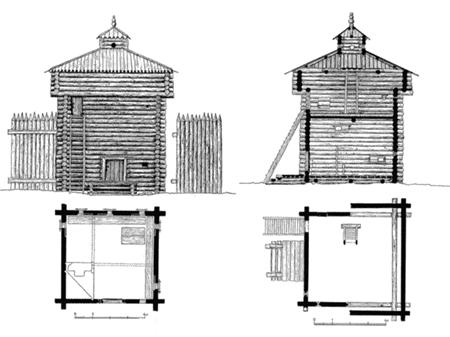      Иногда концы тесин (досок) декоративно оформляли в виде зубцов или перьев (копий). Деревянные стены снаружи покрывали обмазкой, сделанной обычно из глины. Такая обмазка предохраняла стены от поджога. Кроме того, она, вероятно, напоминала побелку и придавала деревянным оборонительным сооружениям вид каменных построек.     С точки зрения обороны наилучшим местом для поселения считались островки, защищенные со всех сторон крутыми склонами, оврагами, рекой или труднопроходимым болотом. Город располагался на мысу, образованном слиянием двух рек или ограниченном оврагами. Такое поселение было надежно защищено водой или крутыми оврагами с боков, но открыто с напольной стороны. Здесь приходилось создавать искусственные укрепления. Обычно отрывали ров, а из земли, полученной при отрывке рва, насыпали земляной вал. Рисунок 2Земляной вал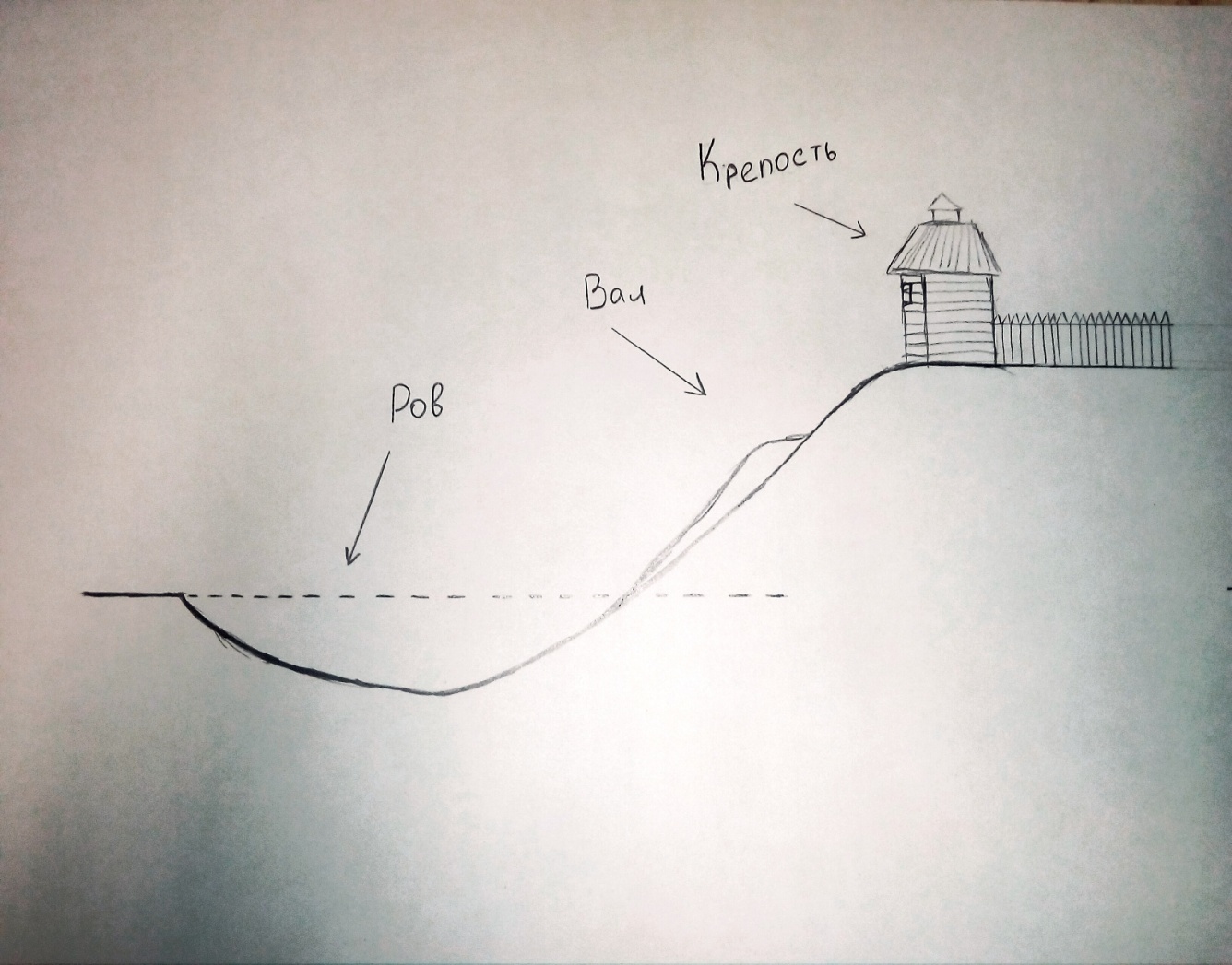      Главную роль в системе обороны в этот период играли естественные защитные свойства рельефа местности. Если склоны холма были недостаточно крутыми, их «подправляли» — эскарпировали: примерно на середине высоты отрывали горизонтальную террасу, при этом верхняя часть склона приобретала большую крутизну. Рисунок 3Склон холма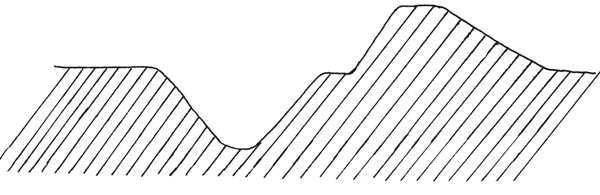      Наименьшее значение придавалось деревянным укреплениям, и они были довольно слабыми. Обычно по краю площадки строили частокол (тын) высотой «в два копья», что составляет примерно 3−4 м. Бревна закапывались в землю на глубину 0,5−1,0 м. Для прочности концы бревен забутовывали горизонтальными обрубками плах и бревен. Кроме того, на расстоянии 0,3−0,5 м от заостренных верхних концов вертикальные бревна частокола соединяли горизонтальным бревном, которое проходило через специальные отверстия в бревнах или прибивалось к ним снаружи. Частокол обычно делали из еловых бревен диаметром 13−18 см. Все эти параметры выведены по археологическим материалам, относящимся к более позднему времени, однако логично предположить, что конструкция частокола на протяжении веков практически не менялась. Иногда вместо частокола ставили деревянный забор в виде горизонтально положенных бревен, зажатых между попарно забитыми в землю столбами.Рисунок 4Частокол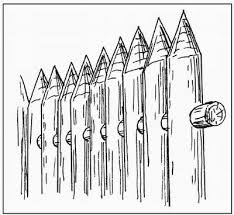      Пространство за тыном или забором называлось затином. С внутренней стороны тыновой стены или забора делали полати − настил боевого хода для защитников стены, устраиваемый обычно на вертикальных столбах. Иногда вместо полатей использовались небольшой высоты бревна, врытые в землю. Более мощные сооружения в то время не требовались − если противнику не удавалось взять город внезапным налетом, он, как правило, отступал, не прибегая к штурму. Поэтому деревянные укрепления, вероятно, порой вообще отсутствовали.     Рассмотрим основные элементы деревянных крепостей.     Рвы на Руси даже были чисто земляными, без каменных одежд. От подошвы стены ров отделялся горизонтальной площадкой шириной от 2 до 14 м. Обычно чем выше была стена крепости, тем дальше она отстояла от рва. Делалось это для того, чтобы дать возможность защитникам обстреливать ров с боевого хода стены. Позднее, когда стены некоторых крепостей стали оборудовать навесными бойницами (варовым боем), этот принцип уже мог не соблюдаться.     В крепостях часто стены были деревянными, но довольно мощными. Со второй половины XV в. их стали делать из двух-трех параллельных бревенчатых стен, соединенных примерно через 6—8 м поперечными стенами-связками. В результате стена состояла из одного-двух рядов срубов, которые засыпали землей или камнями. На определенных расстояниях располагались не засыпанные землей срубы, которые использовались для устройства бойниц подошвенного боя и установки орудий.     Участки стен между поперечными стенками назывались тарасами. Тарасы в плане могли быть прямоугольной, трапециевидной или треугольной формы. В отличие от конструкции городнями конструкция тарасами представляла собой сплошную стену (с продольными бревнами, соединенными друг с другом «внахлестку»), а не отдельные звенья клетей, приставленные вплотную друг к другу.      По верху стены шел боевой ход, прикрытый бруствером и кровлей. Боевой ход был разделен небольшими поперечными врубками на отдельные комнатки. Здесь во время осады размещались защитники крепости. Здесь же находились и катки − специально приготовленные бревна, которые сбрасывали со стены на штурмующих.Рисунок 5Верхний боевой ход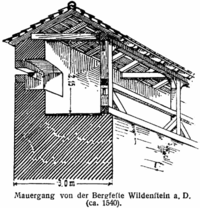      Деревянные стены с засыпкой землей или камнями могли выдерживать удары пушечных ядер не хуже каменных. Более того, иногда предпочитали строить именно такие деревянные стены, а не каменные, так как брешь в стене с земляной засыпкой не приводила к столь сильному разрушению стены, как это наблюдалось у каменных стен. Дополнительно в нижней части стены иногда устраивали одернованные земляные присыпки, в которых увязали пушечные ядра.     В острогах, менее важных с военной точки зрения, укрепления стены могли быть попроще — в виде однорядной срубной стены или даже просто забора из горизонтальных бревен, укрепленных в пазах врытых в землю вертикальных столбов.     Деревянные башни были разных типов: воротная, наугольная, глухая, круглая (то есть многоугольная), четырехугольная, двухъярусная, караульная, брусяная и др. Большинство башен были прямоугольными. Многоугольные башни были менее распространены, и обычно были значительно крупнее прямоугольных. Многоугольные башни часто делали воротными, а также применяли при сложной конфигурации планов крепостей, так как они давали возможность соединять стены не только под прямым углом. В «регулярных» крепостях чаще всего встречаются четырехугольные башни. Рисунок 6Четырёхугольная башня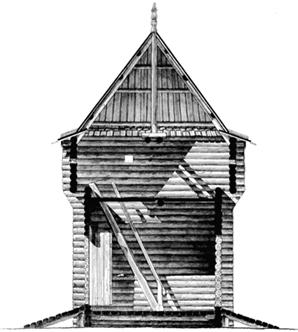      Характерная особенность практически всех воротных башен − размещение в них небольших часовен. Эта традиция, получившая распространение еще в Киевской Руси, продолжала жить вплоть до XVII –XVIII вв. Особенно изящными были нависающие часовенки в деревянных надвратных башнях. Такие часовни «на свесе» имели чисто культовое назначение и значительно скрашивали суровый облик крепостей. Некоторые башни крепости снабжались сторожевыми вышками. Устраивали их на шатрах башен. Они представляли собой небольшую площадку, огражденную перилами и в свою очередь покрытую крышей-шатром.     Как и в крепостях более раннего времени, башни рассматриваемого периода снабжали нависающим выступом (обломом) для ведения варового боя. Обломная часть теперь не сильно выступала за нижнюю часть стены, обычно на 15—25 см. Бойницы, приспособленные для ручного огнестрельного оружия, также имели небольшие размеры − в пределах 8−10 см. Отверстия бойниц были почти квадратными по форме. Для лучшего обзора и удобства ведения огня их отверстия делали скошенными снаружи в нижней и боковых плоскостях. Для орудий прорубали более крупные амбразуры − примерно 30−40 см. Рисунок 7Бойницы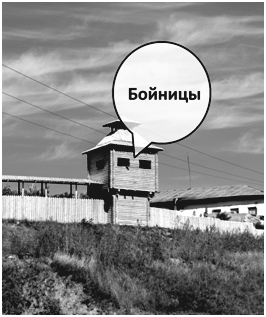      Тайники — подземные коридоры, которые вели к колодцу, − к концу XV в. обычно стали располагать так, что они выходили в одну из башен крепости, стоявшую ближе всего к реке. Поэтому во многих крепостях конца XV−XVI вв. можно встретить башню под названием Тайничная.     Таким образом, русское военное деревянное строительство можно по праву назвать зодчеством, которое творили настоящие мастера древности.     Основание новых городов, выдвигавшихся вглубь Дикого поля  на значительное расстояние, большинство исследователей связывают с деятельностью правительства по охране порубежья от внешних врагов путем планомерного продвижение границ гсударства к югу. Действительно, новопостроенные города позволили в некоторой степени улучшить ситуацию с разведывательной деятельностью сторож и станичных разъездов, улучшить снабжение станичных голов, ускорить сбор информации о продвижении неприятеля. Однако, строительство одного города, пусть и укрепленного, со значительным гарнизоном на одном из основных татарских путей вторжения в центральные уезды государства не являлось сколь-нибудь серьезной преградой для нападавших. Татары, в своем большинстве использовавшие тактику нападения небольшими отрядами, редко подвергали города разграблению. Обычно, пока один из отрядов блокировал город, остальные беспрепятственно проходили вглубь территории к «заоцким» городам.     В комплексе оборонительных сооружений Среднего Поосколья можно выделить ряд участков, имевших свои отличительные черты в методах постройки и функционировании. Центральный участок рассматриваемого региона − Валуйская округа. Она включала в себя город Валуйки с пригородными слободами, Николопристанский Успенский монастырь и пригородные поля, не выходившие обычно за реки  Мосей и Полатовку на севере, реки  Казинку и Ураеву на юге, Проломного лога на востоке и реку Березоввй Созон на западе.     Методы строительства и типы оборонительных сооружений на имели сходные черты и отличительные особенности.     Первую Валуйскую крепость строили 20 плотников, присланных по государеву указу из разных городов. Непосредственным руководителем строительных работ был городовой мастер Я. Долматов.     Первоначальный облик Валуйской крепости нам не известен. Из описания укреплений, составленного окольничим С. Головиным  и  дьяком  И. Михайловым в августе 1621 г., следует, что к крепости относились, помимо городских оборонительных сооружений, большой и малый остроги, острог на левом берегу реки Валуя, слободы служилых людей и различные оборонительные сооружения на подступах к городу (засеки, надолбы и т. д.).      Большой валуйский острог располагался на правом берегу Валуя  и «обходил» город вместе с малым острогом и слободами служилых людей. Острог состоял из трех стен (четвертую стену заменяла р. Валуй) общей протяженностью более двух километров. После ремонта площадь острога была несколько уменьшена, а со стороны валуйского берега была возведена еще одна стена. На стенах острога возвышались 12 башен высотой до 6 м., расположенные на расстоянии примерно 116 м. друг от друга. В семи башнях имелись проездные ворота. В остроге предполагалось соорудить на стенах и башнях абламы, отремонтировать лубяную кровлю, мосты для верхнего боя и тарасы. С трех сторон острога намечалось выкопать ров и поставить тройные надолбы с намётами. На территории острога размещался Посольский двор.      Малый острог служил дополнительным укреплением города, огораживающем его с трех сторон, кроме восточной. Стены малого острога находились на расстоянии 20 м от городских стен. Острог окружал ров, тройные надолбы и полоса вбитых в землю кольев с заостренными концами (частик).     Валуйский детинец представлял собой рубленый городок, расположенный на обрывистом правом берегу реки Валуя. В плане городские укрепления имели форму трапеции с протяженностью крепостных стен около 540 м. По углам города и на серединах стен располагались  7 башен высотой от 7 до 8 м.  Верх башен венчала лубяная  шатровая крыша.  На левом берегу Валуя находился Завалуйский острог. С внешней стороны  острога  был  насыпан  земляной  вал,  выкопан  ров  и установлены надолбы.     Первая валуйская крепость просуществовала до 1632 г. и была уничтожена польско-казацким отрядом под руководством Я. Остряницы. Восстановлением города занялся  назначенный  в  октябре  1633 г.  воевода  И. П. Байков. Для облегчения работы строителям и в связи с экономией времени и средств, воевода предложил вместо рубленного города («детинца») и острога ставить только большой острог  «по старому городовому месту,  что был город, две стены к тому ж острогу».     Изменение типа укреплений Валуйской крепости приходится на 1647 г. Восстановлением города после пожара, что не было характерным для других регионов южного пограничья, руководил не валуйский воевода,  а присланный из Царева−Алексеева города стольник И. В. Алферьев. Прибывший в Поосколье 15 июля, он наделялся широкими полномочиями, определявшимися  царским  наказом:  «А делал бы сам Волуйской острог и всякие крепости с великим раденьем неоплошно».     Существует ещё одна роспись города, сделанная очевидно также И. Алферьевым. Согласно росписи по государеву указу в городе сделали 11 башен: 10 шестиугольных («рублена в шесть стен») и одну четырёхугольную («рублена в четыре стены»). Две башни имели проездные ворота. От башни «Московские ворота» начиналась дорога на Оскол и Москву. По типу многих русских крепостей, в этой главной башне города располагалось помещение для моления, «молебство». Устройство над воротами киотов с затворами, в которых стояли иконы, было неслучайно. Как наиболее слабое звено в системе оборонительного сооружения, воротные башни получали «покровительство» святых.      В башне «Московские ворота» в киоте на въезде стоял большой образ Спаса, в «молебстве» − иконы чудотворцев Сергия Радонежского и Варлаама Хутонского, со стороны города в киоте − образ Алексея, человека Божьего. В «Водяных воротах» в киоте на въезде стоял большой образ «Пречистай Богородицы Знамение», с другой стороны − образ Николая Чудотворца. При строительстве башен использовались дубовые брёвна длиной 3 сажени (6,48 м), толщиной «в отрубе» 5–6 вершков. На строительство больших башен ушло примерно 450–500 бревен, на «глухие» — около 300. В верхней части башен находились «обламы» − нависающий выступ сруба для ведения «подошвенного боя», поражения врага у основания. Почти все башни имели два «моста» — закрытых этажа. Верх башен имел форму пирамидального шатра. Крышу покрыли лубьём (подкорье липы) и тёсом (кровельная доска). У четырёх башен сделали караульный чердак для наблюдения за местностью. В Вестовой башне на чердаке повесили колокол, который оповещал людей о приближении врага. Высота этой самой высокой башни с учетом шатровой крыши и чердака достигала 22–24 м.      Названия башням давались по конструкции или расположению: «Проезжая» или «Воротная» − с воротами, «Глухая» − закрытая, «Наугольная» − угловая, «Вестовая и тайника» − с вестовым колоколом и ходом к тайнику, «Пятницкая» − рядом с Пятницкой церковью. Крепостная стена между двумя смежными башнями называлась «прясло». Периметр города без учета охвата ворот и башен (сумма всех «прясел») составил 537 саженей (1160 м). Из города к реке для забора воды в осадное время был проложен тайник − замаскированный сруб длиной 72 сажени (155 м). Как мы помним, прежний тайник имел длину 30 саженей. Возможно, новый ход к реке прошёл по более протяжённому маршруту или же это просто ошибка писаря. Земляной город представлял собой насыпной вал земли, вынутой при выкапывании рва. Ширина вала у основания составляла 3 сажени (6,48 м), вверху − 1 сажень (2,16 м), высота − 2 сажени с четвертью (4,5 м).      Поверх города нарубили обламы, на которые положили «котки» − толстые бревна, что сбрасывались на штурмующего стены противника. Откосы вала для защиты от размыва дождями и выветривания обложили дёрном − плотным верхним слоем почвы, густо заросшим травянистыми растениями и скрепленным переплетением их корней. В городе поставили и отделали Соборную церковь во имя Сретения Пречистой Богородицы иконы Владимирской и церковь во имя Николая Чудотворца. Дополнительно, без государева указа, сделали съезжую избу и две государевых хлебных житницы. За рекой  до Изрога на протяжении 4 вёрст поставили дубовые надолбы со связями. Они защищали от прихода крымских и ногайских татар посад, пашни и сенные покосы церковных и служилых людей.      От Изрога до реки Оскола поставили надолбы с засекой на протяжении 1200 саженей (2560 м). За рекой на Проломном логу и на Посольской дороге в надолбах соорудили сторожевые башни. В 6 верстах (6,5 км) от города за рекой Осколом в Праворотье, от Большого леса до реки Козинки, сделали версту (1,08 км) надолб с засекой, у леса и болот — надолбы с засекой длиной 500 саженей (1080 м), у надолб поставили башню. От Мосеевского леса на реке и от Полатовской дороги к речке Мосею тоже поставили версту надолб, в два ряда, от Мосея вниз по реке Волую на бродах — 1,5 версты (1,62 км) надолб с засекой. По Московской дороге у Сазонов надолбы довели до башни, на протяжении 30 саженей (65 м). Всего надолб вокруг города получилось 9 верст 200 саженей (10,15 км).      По берегу в разных местах росли кусты, в которых прятались во время приходов татары. Эти кусты вырубили. Иван Алферьев в заключение росписи отметил, что для городового строения иконы, гвозди, плотничий инструмент, лопаты, к воротам крюки, петли, «подставки» и «подпятки» он купил на свои деньги, израсходовал 26 рублей 50 копеек. Весь приобретенный им инструмент Иван оставил в Валуйке. Со своими людьми стольник сделал, как планировал, 10 саженей городовой стены (21,6 м).Рисунок 8Вестовая башня Валуйской крепости (рисунок А. Чепухина)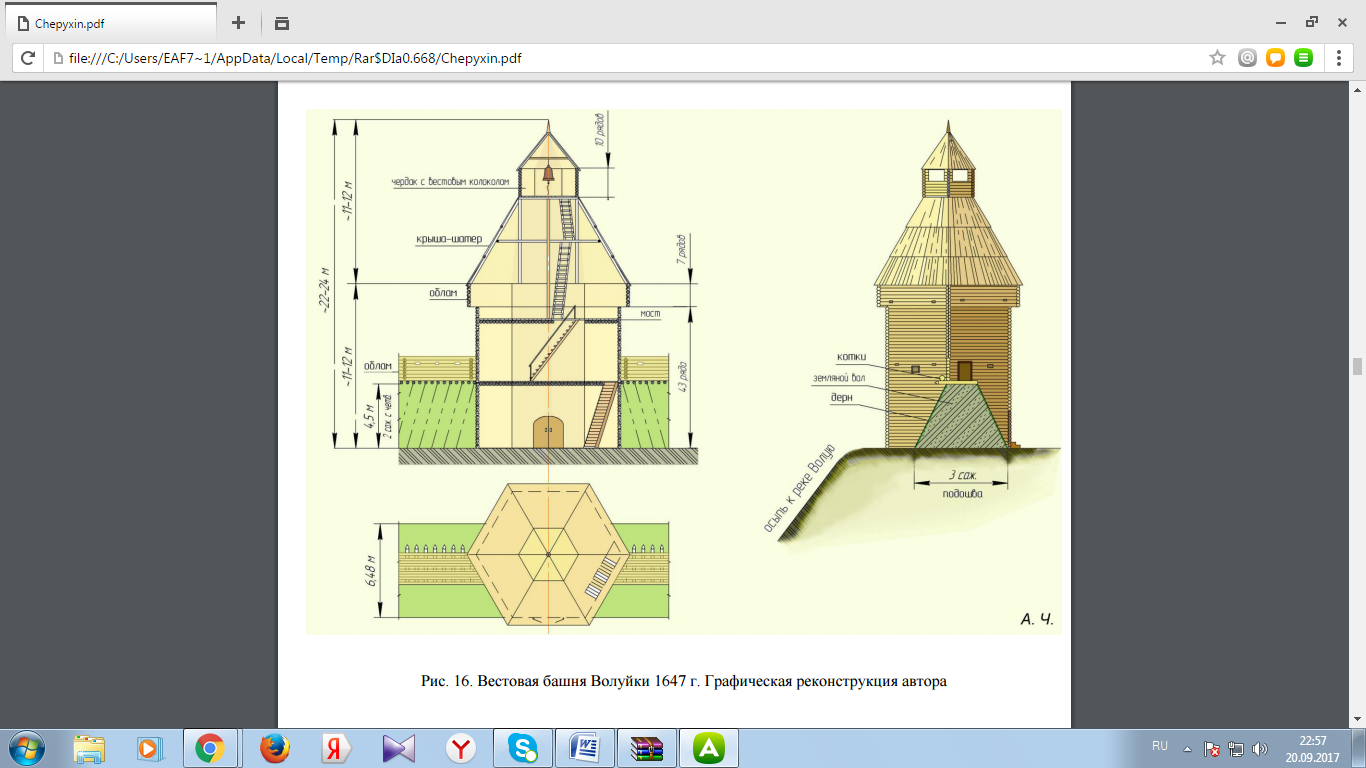      На сайте Российского государственного архива древних актов (РГАДА) в разделе «Уникальные единицы хранения» размещён «Чертеж земель в окрестностях г. Валуйки за рекой Осколом в Валуйском уезде» 1687 года. Ценность документа в том, что он содержит самое древнее графическое изображение города.      Крепость на рисунке показана упрощенно, без соблюдения пропорций и масштаба. Две башни, очевидно, нарисовали по ошибке, они не раскрашены. Земляной вал между башен, обставленный брёвнами, больше походит на острожную изгородь.  Ров с трёх сторон города никак не отмечен. Естественно, для вычислений и выполнения реконструкции плана этот рисунок не годится. Тем не менее, он дает общее представление о расположении города, пригородных слобод, церквей.Карта 1«Чертеж земель в окрестностях г. Валуйки за рекой Осколом в Валуйском уезде»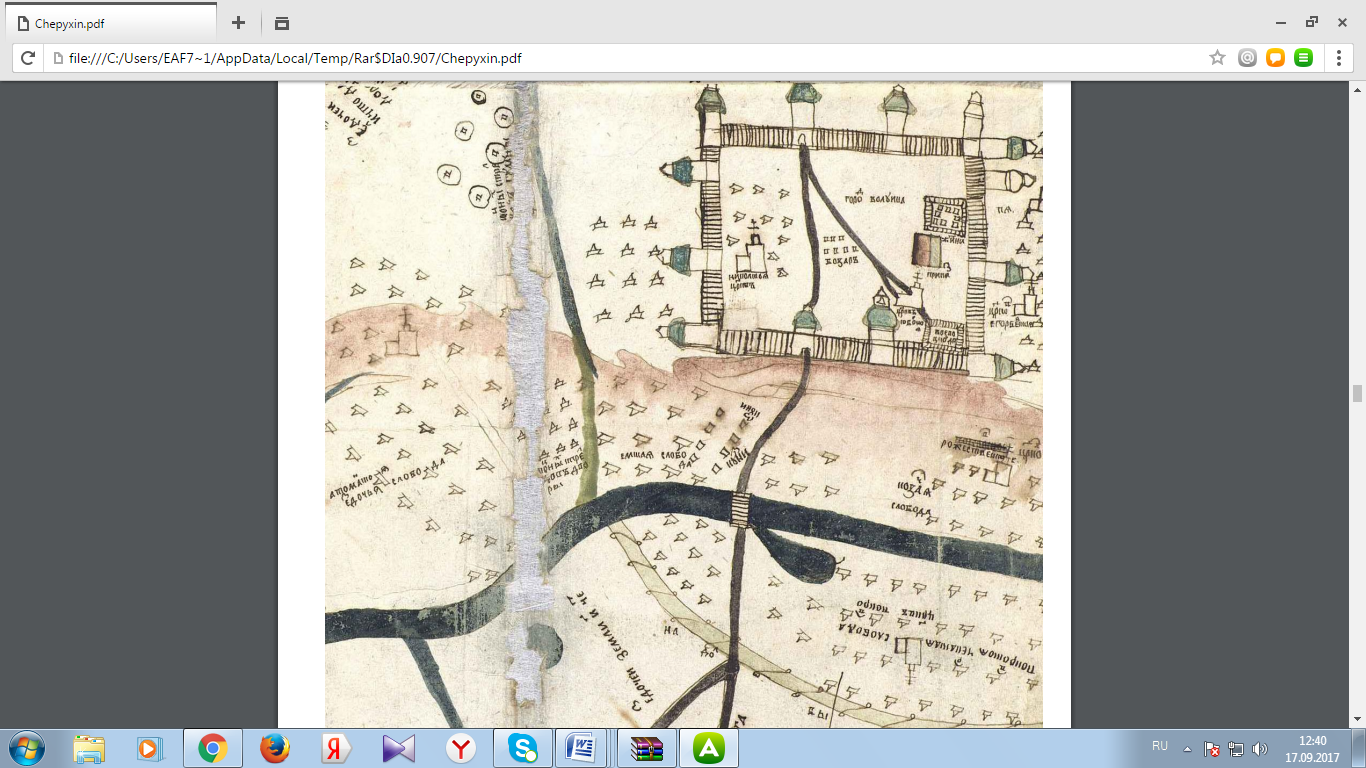      Почти сорок лет назад попытку определить месторасположение крепости предпринимал преподаватель педучилища и краевед М.И. Карагодин со своими студентами. Из его публикаций в валуйской газете «Звезда»  узнаем, что в 1975 г. при рытье котлована под здание кинотеатра был обнаружен фундамент «дома Петра I». Это был небольшой домик священника Прокопия Зиновьева, в котором осенью 1695 г. проездом во время Азовских походов останавливался царь Петр Алексеевич. Домик до 1830-х годов переходил от владельца к владельцу и несколько раз перестраивался. Многие горожане неоднократно ходатайствовали о приобретении домика в собственность города и сохранении его «на память отдаленного потомства».      В 1872 г. «все Валуйское общество» приняло решение о выкупе домика. Для защиты от дождя и снега над ним возвели деревянный павильон. Вокруг посадили городской сад для отдыха и общественных гуляний. Краеведы педучилища произвели раскопки и измерения на месте строящегося кинотеатра. В результате исследований они убедились, что размеры вскрытых при строительстве фундаментов точно соответствуют свидетельствам старожилов и чертежам домика с павильоном. Эти чертежи были выполнены старым валуйским техником-строителем Куничевым, а сохранены и переданы Белгородскому краеведческому музею пожилой валуйской учительницей К.В. Браиловой. В 1930-е годы «домик Петра» сгорел.      Примерно в то же время, при рытье котлована под вспомогательное здание между горсадом и типографией, было обнаружено захоронение — девять могил. Все погребенные были взрослыми людьми различного возраста, предположительно мужчины. Сохранившаяся волосяная коса, вероятно, принадлежала священнику. Строители также нашли два бронзовых нательных крестика. В погребение вместе с землей попало значительное количество древесного угля. Значит, незадолго до этого был большой пожар, или же пожар и гибель людей произошли одновременно. Обряд, инвентарь, сохранность костей и прочее определенно связывает находку с Валуйской крепостью. Вероятно, захоронение — это небольшое церковное кладбище.      На месте, где в XVI веке размещалась крепость,  в 2014 году началась постройка построить Центра культурного развития. Но прежде чем сооружать новое здание, на участке будущего строительства решили провести археологические раскопки в надежде найти предметы, принадлежавшие нашим предкам, или их останки. Так как именно здесь, согласно архивам, проходили границы крепости, работы решили отложить, чтобы территорию могли исследовать археологи.     17 июля в Валуйках на площади почти в тысячу квадратных метров дали старт раскопкам, в которых участвовали  не только археологи, но и местные жители — представители муниципальных учреждений, учащиеся Валуйского колледжа и студенты-добровольцы. Возглавляли этот процесс сотрудники Белгородской археологической экспертизы Андрей Божко и Евгений Суханов.     Раскопки принесли результаты. Исследователям попались обломки глиняной посуды, крынок, кувшины, кости животных, употреблявшихся в пищу. Все эти находки относятся к периоду XVI-XIX веков. Особенно археологов заинтересовали несколько ям различного диаметра и глубины. На дне одной из них нашли обработанное бревно с двумя углублениями. Его происхождение и назначение историкам еще предстоит выяснить.     Все приведенные факты подтверждают актуальность обращения к теме воссоздания Валуйской крепости как образца русского военного деревянного зодчества.     В 2016 году в Валуйках дан старт муниципальному проекту по воссозданию древней деревянной крепости.Карта 2План Валуйской крепости, наложенный на современную карту города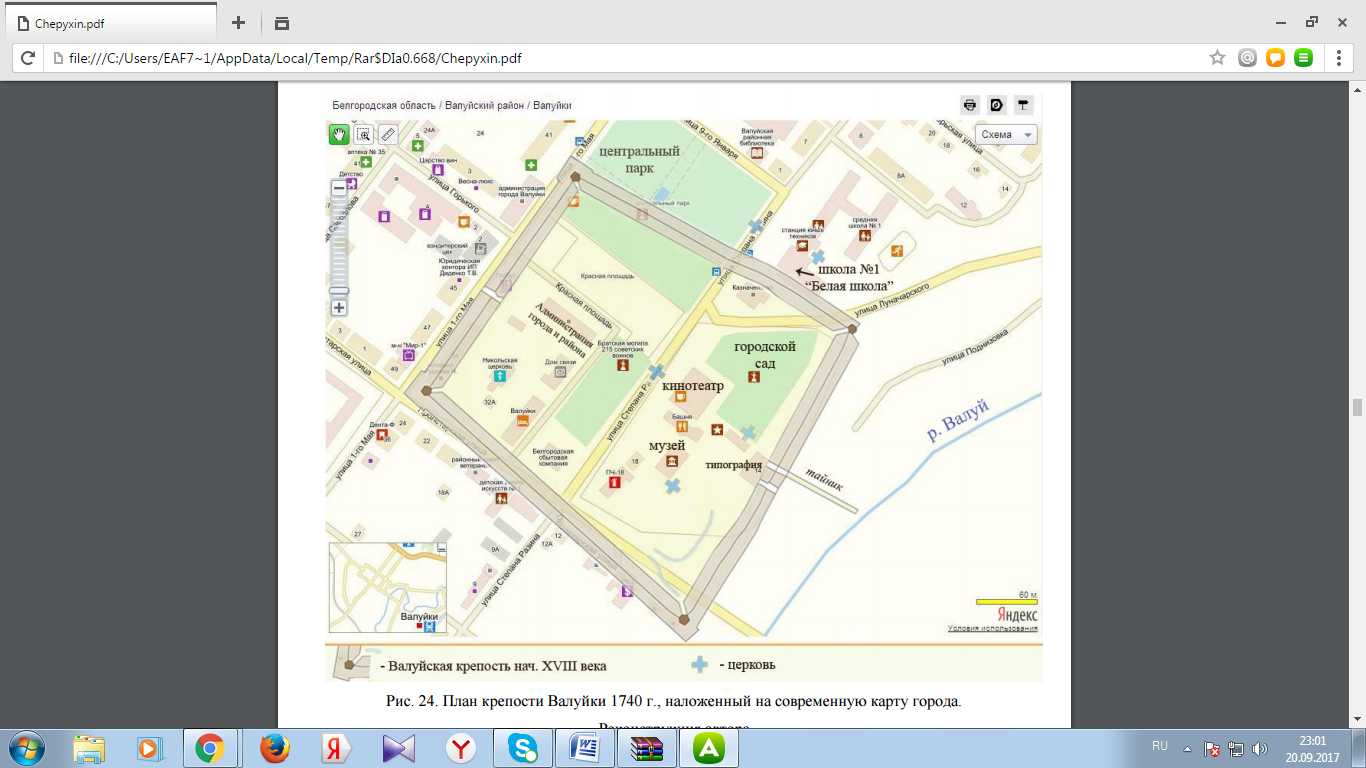      Воссозданные укрепления Валуйской крепости можно отнести к первой оборонительной линии - окольному городу. Укрепление расположено на высоком месте и имеет широкий обзор, чтобы неприятель не смог подойти к ней незамеченным. Фронтальная стрельба со стен по всему периметру препятствовала штурму укреплений. Восстановленный фрагмент Валуйской крепости является самым простейшим укреплением первых крепостей был ров с валом, на котором устанавливали невысокий тын из врытых вертикально в землю бревен с заостренными концами.      В систему воссозданных укреплений входят остатки рва и вала. Основой воссозданной стены Валуйской крепости была земляная часть оборонительных сооружений − это естественные склоны, искусственный вал и ров. Вал насыпан из грунта, основой которого обычно был грунт полученные при копании рва. Высота сохранившегося вала не более 4 м. Рисунок 9Земляной Вал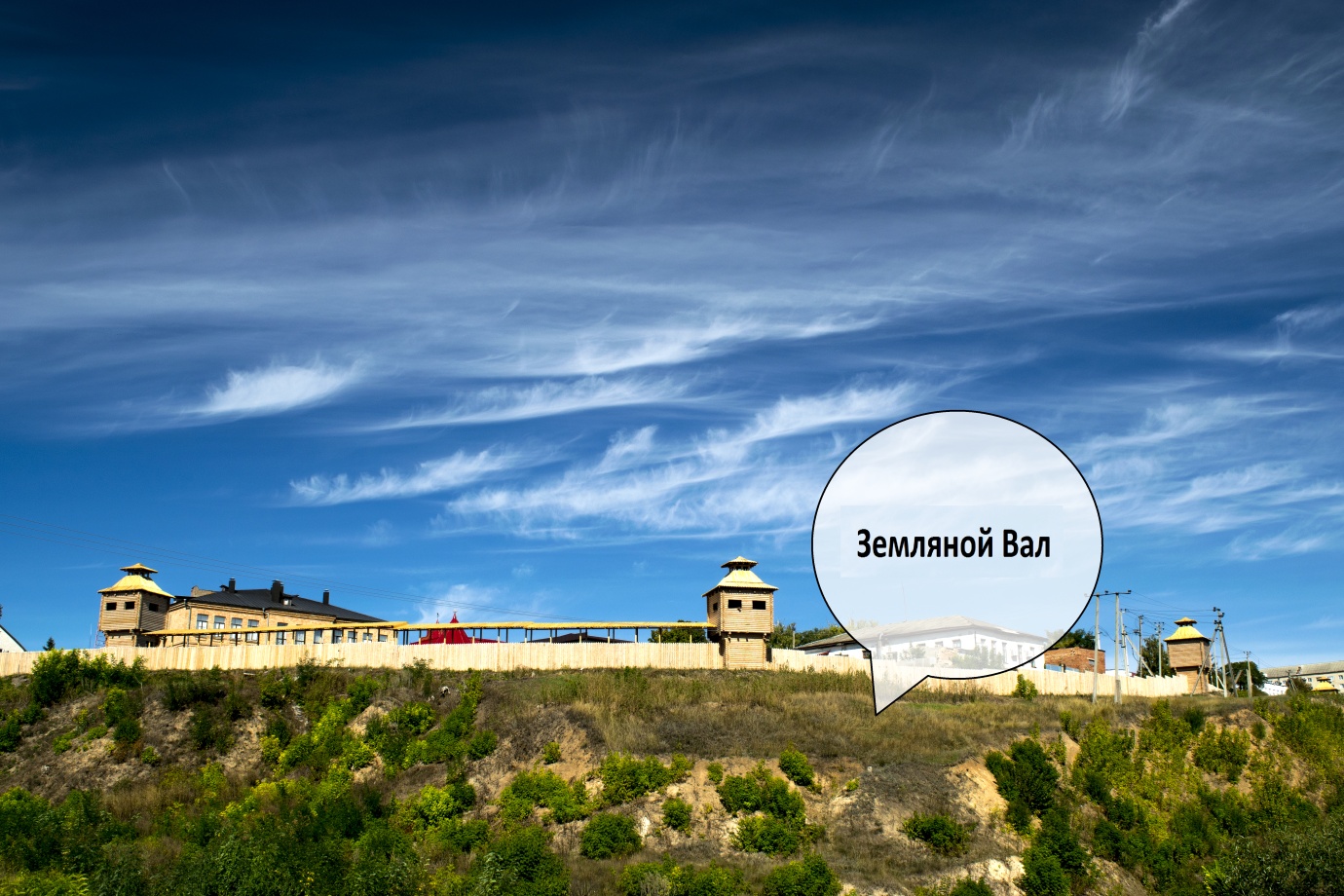      У типографии до сих пор сохранились фрагменты земляного вала. В этом месте стояла Вестовая башня, от которой отходил «тайник» − замаскированный ход к колодцу у реки. Восточная крепостная стена тянулась далее прямо над крутым склоном правого берега реки Валуй, вдоль горсада к улице Луначарского. На вершине горы стояла наугольная башня, от неё по тропинке люди спускались к реке. Когда крепости не стало, гору разрыли и проложили широкую проезжую дорогу. От угловой башни начиналась северная стена крепости. Её направление удалось зафиксировать по следу широкого рва, являющегося составной частью крепостного укрепления     Простейшее тыновое укрепление представляет из себя стену различной высоты, оборона которой велась поверх тына или через специальные бойницы. Недостатком подобной конструкции было быстрое загнивание боковых примыкающих друг к другу стен и неравномерная осадка срубов.     Высота рубленных стен по письменным источникам составляет 2 м – около 1 сажени. Деревянные рубленные стены имеют двухскатную кровлю, стропильная конструкция которой держится на внешней стене и на внутренних столбах опиравшихся на выпуски верхних бревен стенок-перерубов. Кровля покрыта в один тес.Рисунок 10План четырёхугольной башни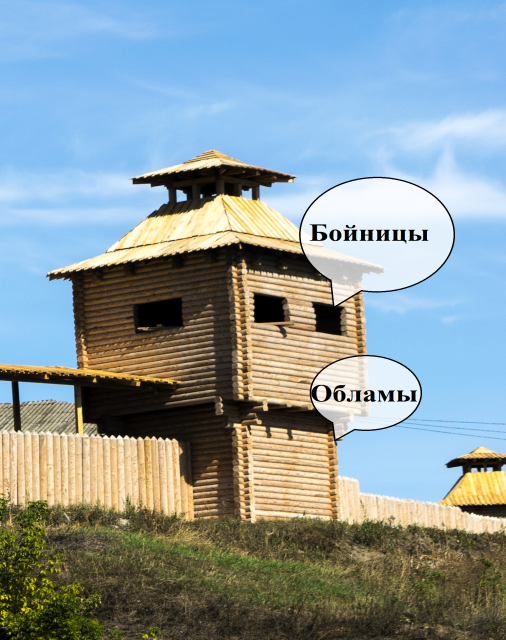 Рисунок 11Обламы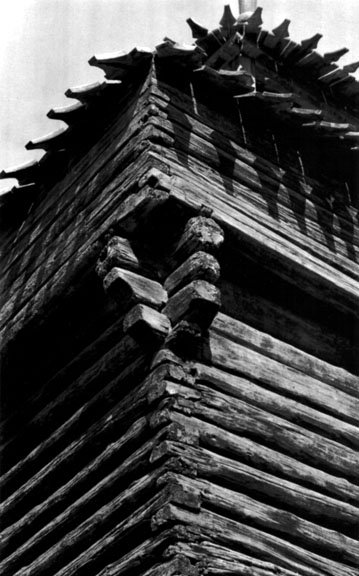      Башни Валуйской крепости сделаны четырехугольными. Такие башни позволяли увеличить поле обстрела. Четырехугольные башни чаще ставили в крепостях с геометрически правильной конфигурацией. Верхняя часть башни имеет более широкие чем основание размеры сруба, такое нависание срубов на бревнах консолях создавало «облам». Через полученную щель можно было поражать врагов скопившихся у основания башен. В стенах башен сделаны бойницы. Башни многоярусные, этажи соединены внутренними лестницами. Каркас кровли выполнен из бревен, сверху каркас зашит тесом.     В 1975 г. в районе школы № 1 и улицы Степана Разина шло строительство отопительной и газовой системы. Внешний ров крепости, проходивший параллельно стене, был прорезан строителями в двух местах. Таким образом удалось определить, что крепостная стена шла вдоль южной стороны школы в нескольких метрах и уходила далее по направлению главной аллеи городского парка. Современное здание средней школы № 1 было построено в 1981 году. Значит, в 1975 г. земляные работы могли вестись только у старой, так называемой «Белой школы».     Таким образом, конструкция Валуйской крепости в целом соответствует традициям русского деревянного зодчества.     Оборонительное зодчество немало способствовало становлению первого русского государственного образования − Киевской Руси. Начавшийся с XIV века процесс собирания земель вокруг Москвы потребовал строительства новых крепостей. Крепнувшее Московское княжество нуждалось в самых современных фортификационных сооружениях. Не меньшее значение имело военное зодчество и для обороны границ Русского централизованного государства. Для защиты от татарских набегов в XVI  и XVII вв. на юге государства возводится ряд укрепленных линий — Засечная черта, Белгородская черта, Изюмская черта и др. Одновременно крепости строятся и на других границах и на особо опасных направлениях строится серия крепостей. Валуйская крепость занимала особое положение в составе названных укрепленных линий.      Всестороннее изучение памятников зодчества невозможно без знания строительно-технических приемов, использовавшихся для их возведения. Поэтому изучение и сохранение традиций оборонного зодчества Руси, по нашему мнению, возможно через призму изучения истории Валуйской крепости.     В результате проведенного исследования удалось значительно пополнить знания о военном зодчестве XVI—XVII вв., закрыть многие «белые пятна». Конечно, тему военного деревянного зодчества и Валуйской крепости и ее роли в истории России ни в коей мере нельзя считать исчерпанной и закрытой. Однако выразим надежду, что данное исследование послужит одной из ступеней к более глубокому понимаю этой сложной, многогранной и очень интересной темы.Список использованной литературы и источниковАрхив П. А. Сопина // МУК «Валуйский историко-художественный музей». – Д. 252. – Лл. 1–70.Багалей Д. И. Очерки из истории колонизации степной окраины Московского государства / Д. И. Багалей. – М., 1887. Багалей Д.И. Материалы по истории колонизации и быта степной окраины Московского государства / Д.И. Багалей. – Т. 2. // Сборник ХИФО. – 1890.Загоровский В. П. Белгородская черта / В. П. Загоровский. – Воронеж: Изд-во Воронежского университета, 1969.Загоровский В. П. Изюмская черта / В. П. Загоровский. – Воронеж: Изд-во Воронежского университета, 1980. Зверев	С.	Е.	К	трехсотлетию	города	Валуек(1599–1899	гг.)	/ С. Е.Зверев // Памятная книжка Воронежской губернии на 1899 год. –Воронеж, 1898. Карагодин 	М.	И. Среднее Поосколье.Исторический перекресток. Сборник историко-краеведческих очерков: В 2 т. – Белгород: Бел. Ру., - Т.1, 2008. Папков А. И. Порубежье Российского царства и украинских земель Речи Посполитой (конец XVI – первая половина XVII века) / А. И. Папков.– Белгород: Константа, 2004. – 352 с. Российский государственный архив древних актов. Ф. 210. Разрядный приказ. Столбцы Белгородского стола. Д. 1798. Документы, касающиеся смены воеводы М. Лодыженского в Валуйке и починке валуйских крепостей. 1621 г. - 127 л. Сухоруков  М.  И. Валуйки –  форпост  Отечества.  Альбом-летопись  / М. И. Сухоруков. – Белгород, 1999. – 216 с. Чепухин А.Г. Волуйка: крепость на южнорусской окраине (судьбы служилых и жилецких людей XVII века) [Электронный ресурс] // История военного дела: исследования и источники. – 2014. – Т. V. – С. 15–416. <http://www.milhist.info/2014/08/04/chepyxin> (04.05.2017)«Валуйское казачество на службе Отечеству»Кисель Николай Федорович,                                            историк-краевед, п. Вейделевка     Тема казачества очень популярна в жизни народа, как в прошлом, так и в настоящее время. Историю России невозможно изложить без огромного участия в ней казачества, этой степной военизированной вольницы, защищавшей границы страны, громившей всех её врагов.     Казак – это символ героизма и патриотизма, смелости, лихости, удальства, огромной выносливости, демократического образа жизни и своеобразной культуры.     В советское время популярность казачества основывалась и на произведениях литературы и кино, особенно М.А. Шолохова («Тихий Дон», «Донские рассказы», «Поднятая целина»), на деятельности казачьих художественных коллективов, таких как Кубанский казачий хор, на истории Запорожской Сечи, покорения Сибири Ермаком и других казачьих подвигах.     Имеется большая дореволюционная научная литература о казаках, а с 90-х гг. по наше время такой литературы выпущено или переиздано огромное количество. По качеству и достоверности материала они разнятся, некоторые авторы явно апологетически и приукрашено изображают историю казачества, но многие очень интересны для современного читателя.      В последние два десятилетия произошло возрождение и организация казачьих сообществ, войск, учебных заведений по всей России. Приняты государственные законы о казачестве, установлена всероссийская управленческая структура казачьих войск и казачьих организаций страны, а казачий фольклор и песенная культура стали одной из главных составляющих в художественной самодеятельности в искусстве России.     Существует много версий происхождения казачества. Традиционной считается, что после татаро-монгольского нашествия в обезлюдевшие степи Дикого Поля отправлялись смелые беглецы от феодального гнёта, селились здесь, воюя с татарами и больше всего ценя свою вольность и независимость. Они образовывали свои общины, отряды, курени с выборными атаманами и назывались казаками.     Казак – тюркское слово. Значение его – вольный человек, защитник. И здесь версий много. Одни считают, что это слово произошло от монгольских: ко - броня, доспехи, и зах – граница, межа, т.е. казак – защитник границы. Другие утверждают, что это слово имеет половецкий кыпчатский корень – страж, передовой, вперёд идущий воин. В «Справочной книжке императорской главной квартиры. Казачьи войска» приводится ещё несколько версий: казак  - от касогов – народа Кавказа, побеждённого князем Мстиславом Святославичем и частично вошедшим в его дружину, переселившуюся на Русь, в Черниговское княжество, от хазар, от тюркского слова каз  - гусь, так именовали у тюркских племён бессемейных и бездомных воинов-бродяг. Это что касается названия.     Вторая версия происхождения казачества: это тюркские, половецкие, татарские воины, оторвавшиеся от Орды и ставшие степными рыцарями, смешавшиеся с русскими и принявшими православную веру. Действительно, у первых, упоминаемых в летописях казаков тюркские имена. Так, первый атаман донских казаков в XVI в. назывался Сары-Азман. В 1538 г. московские власти в переговорах с Ногайской Ордой отметили, что «на поле ходят казаки многие: казанцы, азовцы и иные баловни казаки, а и наших украин казаки, с ними смешавшись ходят». А в 1546 г. путивльский воевода писал Ивану IV  в Москву: «Ныне государь, казаков на поле много: и черкасцев, и кыян, и твоих государевых, вышли, государь, на поле изо всех украин».      Третья версия. Казаки-потомки бродников-славян, поселившихся в степях ещё до монгольского нашествия, а затем ставшие православными воинами Орды, но после принятия ислама вернувшиеся к защите Русского государства3.     Четвёртая версия. Казаки – это потомки руси-алан и руси-тюрков так называемого Русского каганата или Донской Руси, которые под давлением татар переселились в Киевскую Русь на пограничье, а по мере ослабления Золотой Орды вновь возвратились в свои степи под названием казаков     Своеобразную версию о происхождении казаков дал Л.Н. Гумилёв. Эти пассионарии евразийские, от тюрок-половцев, от русских, ушедших в степь, принявших православную веру. Пассионарность – это повышенная жизненная активность, бесстрашие и энергия, превышающие инстинкт самосохранения     В среде казачества прочно укоренилось мнение, что казаки – это отдельный от Руси народ, и даже  в ХХ веке господствовало мнение считать отдельной  республикой «Козакию» или Область Войска Донского, а казаки – это отдельный от русских этнос.      Казачество формировалось вдоль больших рек и их притоков, отсюда и названия: Донское, Кубанское, Уральское (Яицкое), Запорожское (Днепровское), Амурское, Смиреченское, Терское и т.д.   По  рекам Северский Донец и Оскол казаки известны с XVI в. В 1569 г. оскольский казак Иван Матвеев предупредил царские войска о продвижении к Москве 30-тысячной татарской орды.     А чуть ранее, в 1559 г. знаменитый казачий атаман Михаил Черкашенин разбил в верховьях Северского Донца крымских татар и прислал пленных в Москву. В 1570 г. он же с атаманами и казаками сопровождая и охраняя царского посла Ивана Новосильцева по пути из Рыльска до Азова. Этот путь шёл через место, где находятся Валуйки: по Осколу, затем по Донцу, затем вдоль Дона до его устья, где стоял Азов.     Именно через наши земли шло общение донских казаков с запорожскими, а Москвы с Крымом и Азовом. Реки Оскол, Северский Донец тогда были судоходными, и многие товары шли по этим рекам, как и продвижение казаков на речных судах. Казаки ходили походами по морю к крымским и турецким берегам, обзаводились добычей и отбивали пленников.     Московское государство привлекало казаков на постоянную военную службу: это были отряды татар, других народов Поволжья, отряды донских, донецких и оскольских казаков, отряды украинских казаков, которых называли черкасами. Появилось название «казаки» в войсках, как род войск служилых людей по прибору, наряду со стрельцами, пушкарями, затинщиками. Дворяне и дети боярские относились к служилым людям по Отечеству.     Казаки участвовали в отражении походов крымских татар и турок в 1569, 1572 гг., во взятии Казани и Астрахани, в Ливонской войне, в войнах с Речью Посполитой, они  и освоили Сибирь после похода Ермака 1582-1585 гг. Так что территория нынешнего Валуйского края тесно связана с действиями и службой казаков в XVI в. Именно они освоили и изучили эти земли, если подходит термин «колонизовали» их.     Конечно, для сторожевой службы в городах-крепостях южной границы России отрядов донских, оскольских казаков и крещёных татар не хватало. Поэтому набор в городовые казаки осуществлялся из всех тягловых сословий: крестьян, посадских людей, гулящих людей, народов Поволжья. Обычно служить уходили младшие сыновья, которым не было наследства и земли, а также охочие до сражений и риска пассионарные люди, предпочитающие военную службу земледельческому или иному мирному труду.     Таким образом, в пограничных со степью городах, таких как Елец, Ливны, Лебедянь, Тула, затем Воронеж, Белгород, Оскол, Курск, Валуйки, Царёв-Борисов, городах Белгородской черты были в составе гарнизонов казаки различного происхождения: отряды с выборными атаманами из Дона, Днепра, Терека, Донца, Оскола и казаки, набранные из охочих людей, над ними назначались начальники: казачий голова или одновременно казачий и стрелецкий голова (как было в Валуйках).     История основания и функционирования крепости Валуйка хорошо описана в трудах учёных и краеведов: В.П. Загоровского, Д.И. Багалея, В.В. Овчинникова, М.И. Карагодина, Г.Ф. Денисенко, В.И. Щербаченко, П.И. Сопина, Б.И. Осыкова, А.Г. Чепухина, М.И. Сухорукова. И мы возьмём от них только то, что относится к казачеству. Все приводимые факты и выводы этих учёных и краеведов основываются на архивных данных с указанием источника.      Итак, 1599 г., август. Строительство крепости Валуйка. Воевода  - князь В.В. Кольцов-Мосальский, а непосредственно строительством занимается великолепный мастер сооружения крепостей Судок Мясной (Иван Никитович Мясной). Прозвище Судок, как предполагает Овчинников, дано ему после строительства судов и пристаней. На строительство Валуек прибыли 100 детей боярских из г. Новосиля, 150 конных стрельцов, черкас, немцев (иностранных ландскнехтов) литвы из г. Дедилова, 50 конных казаков из Оскола и других. Строить торопились, чтобы за три месяца крепость была готова.      Зимовать же в ней велено было 20 детям боярским из Новосиля, 100 казакам и 70 другим служилым людям – всего 190 человек.     Таким образом, первые служилые казаки Валуек были из других городов. Гарнизон крепости не был постоянным. Ратные люди, в зависимости от обстоятельств отзывались в другие места. Так, дети боярские вскоре покинули Валуйки и её гарнизон состоял лишь из служилых людей по прибору (не дворян), в числе которых были как основные воины – казаки.     Наступило Смутное время. К татарской и ногайской опасности добавилось вторжение из Речи Посполитой самозванца Лжедмитрия. Крепости юга России, в том числе и гарнизон Валуек, поверили, что это истинный царь Дмитрий Иванович и перешли на его сторону. К самозванцу в г. Путивль доставили связанных воеводу князя Д.В. Туренина и казацкого и стрелецкого голову Л. Поводова. Лжедмитрий назначил им новых начальников, воеводу боярина Михаила Оксакова, а стрелецким и казацким головами Андрея Ржевского-Вязметина и Сарыча Линёва. И лишь в 1613 г., после воцарения Михаила Фёдоровича в Валуйки был прислан новый царский воевода Григорий Челюскин. Часть казаков, вероятно, ушла с самозванцем на Москву, а оставшиеся продолжали нести службу, не взирая на Смуту. Нападения татар они отбивали в  1604, 1608, 1609, 1613 и 1614 гг.     В 1612 г. гарнизон крепости пополнился служилыми людьми из Царёва-Борисова, стоящего при впадении р. Оскол в р. Северский Донец. Из-за большого пожара она сгорела дотла, и воины перешли в Валуйки, образовав Цареградскую слободу на левом берегу Валуя, напротив крепости. Среди них были казаки из Михайлова,  и Пронска, украинские казаки-черкасы.     В 1621 г. в Валуйках проживали: 150 конных казаков, 97 конных стрельцов, 26 пушкарей, 45 затинщиков, вож, кузнец, плотник, 9 попов, дьякон, 2 дьячка, 3 пономаря – всего 462 человека. В Цареградской слободе проживали 68 конных казаков, 60 конных стрельцов, 12 пушкарей, 2 попа, 2 дьячка, 2 пономаря, 2 просвирницы – всего 148 человек.     Кроме гарнизона крепость пополнялась другими жителями: гулящими людьми, торговцами, крестьянами.   В 1625 г. организовалась чёткая станичная служба и набор в валуйские казаки из других сословий города. Образовалось чисто валуйское казачество, которое теперь подразделялось на станичных атаманов, ездоков-станичников.     В отличие от сторож, когда казаки осматривают местность и подают сигналы в  крепость, станицы, в составе атамана из 5-7 ездоков патрулировали по определённому маршруту несколько дней, а то и недель, попеременно сменяясь и контролируя степные шляхи татар. Кроме ездоков в состав станиц входили вожи – проводники-разведчики, хорошо знавшие степь. Всего в Валуйках были организованы 24 станицы со 144 казаками.     Новая станичная служба не коснулась казаков гарнизона, которые вместе со стрельцами выходили в бой с татарами после их обнаружения станичниками или держали оборону города в случае нападения. Станичникам, как и всем служилым людям, полагалось земельное, денежное и соляное жалование. Земли вокруг города уже не хватало и за её обладание возникали ссоры и тяжбы. Станичник был обязан прибыть на службу с двумя конями или конём и мерином, с саблей, луком и стрелами или огнестрельным оружием (пищали), ножом, рогом с порохом, сумкой с зарядами. Для корма лошадей нужны были сенокосы, их тоже стало не хватать поблизости города, а дальше было опасно ездить. Защитное вооружение зависело от достатка каждого.     Кроме службы станичники и казаки несли караульную, сторожевую, охранную службу, обязаны были участвовать в ремонте крепости и платить так называемую четвериковую подать(зерном, продуктами): на общие нужды южных крепостей и посылки донским казакам. Должны были также участвовать в охране Разменного городка на р. Уразовой, где случались конфликты с московскими дворянами, присылаемыми для выкупа пленных.     Но основное – это вовремя обнаружить татар, взять языка, определить количество врагов, исходя из этого выступить гарнизоном на бой, сделать засаду, отбить полон и т.д. От станиц и сторож зависело всё. Ведь татары тоже следили за ними и меняли маршруты.      Особенно крупные сражения были в 1626, 1634, 1645, 1647, 1673, 1675 гг.     Кроме татар, ногайцев, в степи промышляли разбоем ватаги разбойников, «воровских черкас», с ними тоже вступали в бой казачьи станицы и гарнизон. Занимались поимкой беглых, охраной торговых обозов, посольств, групп паломников к Святогорскому и Саввиному монастырям.      Весной 1632 г. ватага разбойников во главе с Митькой Берниковым по прозвищу Недосека ограбили Саввинский монастырь, убили монахов и старца, убили многих казаков, промышлявших в угодиях на р. Оскол. Отряд казаков и стрельцов из 60 человек под командованием атамана Тараса Колесникова поймали главаря, остальные убежали, но четверых на Дону обнаружили донские казаки и повесили. Недосеку хотели пытать, но не было «профессионала»-палача, поэтому отправили под арестом в Москву.     В августе этого же года станица Артёма Чурсина на Изюмском тракте столкнулась с отрядом татар, возвращавшихся с набега на Русь. Татар было больше, и они выиграли бой. Затем этот же отряд татар вступил в бой с 50 казаками Афанасия Чоботова, татары отступили, захватив в плен двух казаков и несколько пахарей. Воеводы сетовали, что воины слишком далеко в степи пасут стада и табуны, возделывают пашню, косят сено, ловят рыбу и охотятся и становятся добычей татар вместе с животными8.     В 1633 г. отличились победами над сотнями татар казаки головы Семёна Анненкова во главе с сыном воеводы  Фёдором Байковым. Бои шли на реке Ураевой. В 1634 г. при переправе через Оскол из засады с пушечным и пищальным боем была разгромлена орда татар. А на реке Лозовой в этом же году разбили орду татар, возвращающихся с набега на Курск и освободили много пленников-курян. Отличились голова Василий Каменев, казак Савва Мануйлов, казак Алексей Сокольников. Казак Томила Бобырёв лучше всех провожал до Азова посольства и всегда выходил победителем в схватках с татарами.     Валуйские станицы и сторожи следили за Кальмиуской и Изюмской сакмами, т. е. от р. Чёрная Калитва вдоль русла Оскола до Святых гор, далее по Осколу и Дону до Нежеголи. И лишь один раз их обманули в результате предательства. В 1633 г. началась Смоленская война Польши с Россией.     Король Владислав нанял украинских казаков для похода на Русь, пообещав им равноправие с католиками. Полковник Полтавского полка Яков Острянин (упомянутый Н.В. Гоголем в повести «Тарас Бульба») с большим войском, где кроме черкас были поляки, немцы и другие наёмники, скрытно переправился через Северский Донец у Святогорского монастыря и по оврагам пошли на Валуйки. Их провёл в стороне от станичного маршрута предатель, некто Матюшка.      Станичный атаман Василий Аркатов с ездоком Степаном Корякиным и другими станичниками разминулись и прозевали такое большое войско. Когда им на Донце святогорские старцы рассказали о переправе черкас, они послали гонца Федоса в крепость, но было поздно: черкасы окружили и подожгли крепость, которая сгорела, а многое воины погибли, попали в плен или ушли в степь. Черкасы разорили и Пристанский монастырь, с богатой добычей ушли назад, а затем пошли в новый поход, теперь на Белгород, где были разбиты, но урон нанесли немалый.      Позже на предательстве попался атаман В. Аркатов: за деньги татарам помогал угонять скот и людей, а свидетеля пытался убить. Был разоблачён и отправлен под конвоем в Москву.     Особенно богат на сражения с татарами был 1645 г. Победы были одержаны на Ураевой, на р. Мосей, на  р. Айдар, у разменного городка на  р. Уразовой.В это время в Валуйках несли службу 20 станичных атаманов, 112 ездоков, 228 конных казаков, 36 пеших стрельцов, 99 конных стрельцов, 64 пушкаря, 20 ямщиков, 49 затинщиков, 9 гулящих людей, 3 торговых человека и 65 черкас. Черкасы – украинские казаки, появились на службе с 1639 г. и служили до 1707 г., пока их не перевёл указом Пётр I в Изюмский слободской полк. Они часто конфликтовали с воеводами по поводу службы, а с казаками и другими – по поводу земельных наделов, сенокосов, пастбищ, пчельников, бортей и т.д. Некоторые дезертировали и уходили назад в Польшу. Но многие служили честно.     Гарнизон Валуек, в первую очередь казаки, сделали огромное дело: за время строительства Белгородской черты (1638-1653 гг.) они сдерживали натиск татар и ногайцев и предупреждали другие крепости об их набегах, что дало возможность набеги отбить и города и оборонительные сооружения закончить в срок. Валуйские казаки обеспечивали связь с послами в Азове, с донскими казаками во время «Азовского сидения». (1637-1641 гг.). В 1674 г. валуйчане разогнали грабителей калмыков, а в 1675 г. разбили татар под Валуйками.    Во время восстания Степана Разина на Дону (1667-1671 гг.) многие валуйские казаки и другие служивые сочувствовали восставшим. Некоторые ушли к Разину и храбро сражались. Таким был Иван Лоскут. Воевода Полынков доносил царю: «Только я, холоп твой… сижу с валуйчены в осаде». Он жестоким террором с помощью белгородского воеводы удержал гарнизон от участия в восстании.     С 1679 г. началось строительство новой Изюмской оборонительной черты от Валуек, по Осколу, далее по Донцу на Запад до Коломенска. Казаков заставляли строить валы, что было им не по силам. С продвижением границ к югу падало значение станичной и сторожевой службы. Людей переводили в более южные крепости.     С образованием Белгородского полка появились новые воинские части: рейтары, драгуны, солдаты. Туда переводили служилых людей других видов, в том числе и казаков.  В 1682 г. в Валуйках было рейтар – 30, солдат – 36, станичников – 73, полковых казаков – 67, конных стрельцов – 52, пеших стрельцов – 17, пушкарей – 26, черкас – 18.     Во время Крымских и Азовских походов в 1686, 1695, 1697 гг. валуйчане оказали неоценимую услугу русской армии. Фураж, корма, помещения, амуниция, ремонт, устройство мостов и переправ через Айдар и Донец – всё это готовили и  делали валуйчане.     Однако Пётр I, в целом, недооценивал казаков, да и старые виды войск, а стрельцов после московского мятежа просто ненавидел. Поэтому приказывал переселять валуйских воинов в качестве работников на Азов, в Таганрог, на верфи и т.д. Многие бежали оттуда.  С 1690 г. валуйские казаки упоминаются всё реже в документах.  Во время восстания К. Булавина на Дону в 1707-1708 гг. в Валуйском крае схлестнулись все виды казачества: донские казаки (некоторые валуйчане к ним сбежали), с ними часть запорожских казаков (сечевиков), а против них валуйские полковые казаки и черкасы (украинцы), т.е. казаки слободских полков: Изюмского, Сумского.  8 июня 1708 г. булавинские атаманы Никита Голый и Семён Драный во главе 7-тысячного казачьего войска ночью скрытно проделали марш с Кулакова стана (современное село Белый Колодезь)  к  Уразовой, где стоял Сумской слободской полк, разбили его, убили полковника Кондратьева и офицеров, взяли много оружия. Остатки полка отошли в Валуйки за крепостные стены, штурмовать которые восставшие не могли. Они ушли на юг и там впоследствии были разбиты слободскими казачьими полками. Всех пленных казнили, как донских казаков, так и запорожских. Казаки били казаков, как это повторилось в Гражданскую войну 1918-1920 гг.     В 1713 г. состоялся последний набег татар,  ногайцев и казаков-некрасовцев (бывших булавинцев) на Валуйки. Особую жестокость показали старообрядцы-некрасовцы. Угнали много пленных, скота, забрали много ценностей, убили многих жителей. Часть пленных удалось отбить донским казакам Акима Фролова, и они вернулись домой.     С 1714 г. было изменено пользование землёй, для этого теперь было не обязательно находиться на государственной службе не дворянам. Значение крепости упало, потому что граница отодвинулась на юг. Из служилых людей по прибору образовали категорию государственных крестьян-однодворцев. Они расселились по уезду, образовав сёла и слободы. В 1710 г. валуйскими людьми «казачьей службы» было основано село Большие Липяги ( Большие Ураевские Липяги).     В 1765 г. Валуйки были исключены из числа крепостей, а стены были разобраны для других нужд. С 1713 г. наряду в рекрутской повинностью и забором лошадей для армии были образованы так называемые ландмилицкие полки, в том числе, и Валуйский. Там служили однодворцы (бывшие казаки и стрельцы), сочетая службу и земледелие. Полк участвовал в Семилетней войне 1759 г.      От однодворцев было много жалоб на непосильную нагрузку, и в  1763 г. полк был расформирован. А слободские полки преобразовали в гусарские, рекрутского набора. Так казаки стали вольными однодворцами, но их служивая традиция сохранялась и передавалась потомству: из сёл однодворцев выходили отличные воины, пограничники, милиционеры и другие категории служащих Отечеству.А в Валуйках осталась слобода Казацкая как память о славных защитниках рубежей России. Возрождённые Валуйское и Уразовское казачьи общества будут способствовать тому, чтобы нынешнему поколению валуйчан были присущи воинская доблесть, верность Отчизне, смелость, отвага и другие лучшие качества казачества.  Список использованной литературы и источниковАгафонов О. Казачьи войска Российской империи. Воениздат.  М. – 1995.Гумилёв Л.Н. Древняя Русь и Великая Степь. М. – 2007 г.Карагодин М.И. Савина Н.В. Среднее Поосколье. Исторический перекрёсток. Белгород. – 2008. Казачество. Энцикопедия. М. – 2003.Матвеев. О.В. Из исторического и военно-культурного наследия казачества Кубани. Краснодар.  – 2011.Николаенко А.Г. Северо-Западная Хазария или Донская Русь. Волоконовка. – 1991.Народная память о казачестве. Запорожье.  – 1991.Савельев Е.П. Древняя история казачества. М. – 2005.Чепухин А.Г. Волуйка: крепость на южно-русской окраине ( судьбы служилых и жилецких людей XVII в. ) Тальяти.-  2014. Шамбаров В. Казачество. Путь воинов христовых. М.  – 2012. Щербаченко В.И. На службе Отечеству. Белгород. – 1993.«История казачества через историю моего города»Гутар Вячеслав, учащийся МОУ «СОШ № 4» г. Валуйки,                          руководитель  Бутова Н. И.      О казаках написано и сказано немало. Мифов и неточностей в этих писаниях можно встретить больше, нежели подлинной истории. Это произошло во многом благодаря тому, что сами казаки в героическую пору своей истории в массе своей были неграмотны или очень малограмотны, не исключая и офицерский состав, и старшину. Только с середины XIX века на Дону появилась целая плеяда талантливых и великолепно образованных писателей – Андроник Савельев, Михаил Сенюткин, Иван Ульянов, Адам Чеботарев и другие, в том числе и потомки одного из героев Отечественной войны 1812 г. Иван и его сын Николай Красновы.     Бунтарями и воинами назвал казаков историк В.И. Лесин. Данное определение очень точное и емкое, но в то же время оно оставляет без ответа вопросы как стали возможны подобные метаморфозы (путь из бунтарей в воины и обратно), были ли они вызваны к жизни исключительно политической конъюнктурой или имели под собой мощный исторический фундамент? Как казакам на протяжении почти четырех столетий удавалось одновременно сохранять репутацию и стражей империи, и свободолюбцев, готовых в любую минуту к ниспровержению царского трона? По каким причинам вчерашние бунтари, отказывавшиеся под угрозой царской опалы и блокады Дона «целовать крест» российским государям, и о которых, по их же собственному суждению, в Московском государстве было «некому тужить», превратились в опору Российской империи?.     Целью работы было найти сведения о происхождении казаков, их роли в истории России, службе на охране рубежей государства Российского, в городе Валуйки Белгородской области. Задачи следующие: используя Интернет-ресурсы, найти сайты, содержащие информацию о теориях происхождения казаков; проанализировать архивные источники; установить   роль казачества в первые годы существования крепости Валуйка; встретиться с современниками, членами   станичного общества, записать их воспоминания; написать работу о казачестве, рассказать о нём одноклассникам.     Объектом исследовательской работы является изучение казачества, как уникального слоя российского общества.      Актуальность исследования объясняется следующими положениями: без любви к Родине, к её прошлому и настоящему, без знания истории, невозможно построить будущее.  Необходимо знать о подвигах, больших и малых, своих дедов и прадедов.  Эта тема актуальна для меня лично, потому что  моя семья непосредственно связана с современной историей казачества.        О казаках знает каждый, независимо от интереса к истории. Казаки появляются на страницах учебников всякий раз, когда речь идет о значительных событиях в истории российского государства. Но что известно о них? Где их родина?    Учебники, как правило, внушают нам мысль о беглых свободолюбивых крестьянах, которых мучили помещики-крепостники, и которые в XVI-XVII вв. массово бежали из России на юг, на Дон, там обстроились и постепенно превратились в служивый народ. Народ этот в XIX-XX вв., забыв о прошлых конфликтах с царями, стал их надежной опорой.     Есть  варианты  и в этой истории казаков. Суть этих вариантов в том, что вместо беглых свободолюбивых крестьян появляются вольные  казаки-разбойники, которые со временем обзаведутся женами, хозяйством, угомонятся и вместо грабежей займутся охраной государственных рубежей.Существует множество теорий возникновения казачества:1. Восточная гипотеза.     По мнению В. Шамбарова, Л. Гумилёва и др. историков, казачество возникло путём слияния касогов и бродников после монголо-татарского нашествия. Касоги (касахи, касаки) – древний черкесский народ, заселявший территорию нижней Кубани в X–XIV веках.  Бродники – народ тюркско-славянского происхождения, сформировавшийся в низовьях Дона в XII-м веке (тогда приграничный район Киевской Руси).      О времени возникновения донских казаков до сих пор среди историков нет единой точки зрения. Так Н.С. Коршиков и В.Н. Королёв считают, что «кроме широко распространённой точки зрения о происхождении казаков от русских беглых людей и промышленников, существуют в качестве гипотез и иные точки зрения. По мнению Р.Г. Скрынникова, например, первоначальные казачьи общины, состояли из татар, к которым присоединялись затем русские элементы. Л.Н. Гумилёв предлагал вести историю донских казаков от хазар, которые, смешавшись со славянами, составили бродников, являвшихся не только предшественниками казаков, но и прямыми их предками.       Все больше специалистов склоняются к тому, что истоки донского казачества следует видеть в древнем славянском населении, которое согласно археологическим открытиям последних десятилетий, существовало на Дону в VIII–XV вв.     Монголы лояльно относились к сохранению подданными своих религий, в том числе и людьми, входившими в их войсковые подразделения. Существовало также Сарайско-Подонское епископство, которое позволило казакам сохранить свою идентификацию. После раскола Золотой Орды оставшиеся и на её территории казаки сохранили войсковую организацию, но при этом оказались в полной независимости и от осколков былой империи – Ногайской  Орды и Крымского ханства, а также и от появившегося на Руси Московского государства.     В польских хрониках первое упоминание о казаках относится к 1493 г., когда черкасский воевода Богдан Федорович Глинский, по прозвищу «Мамай», сформировав в Черкассах пограничные казачьи отряды, захватил турецкую крепость Очаков.     Французский этнограф Арнольд ван Геннеп в книге «Traite des nationalites» (1923) высказывал мысль, что казаков следует считать отдельной от украинцев нацией, поскольку казаки, вероятно, вообще не славяне, а византинизованные и христианизованные турки.2. Славянская гипотеза.     По другим точкам зрения, казаки изначально были выходцами из славян. Так украинский политик и историк В.М. Литвин в своём трёхтомнике «История Украины» высказал мнение, что первые украинские казаки были славянами.По его исследованиям, источники говорят о существовании казаков в Крыму ещё в конце XIII ст. В первых упоминаниях тюркское слово «казак» означало «охранник» или наоборот – «разбойник». Также – «свободный человек», «изгнанник», «авантюрист», «бродяга», «защитник неба». Это слово часто обозначало свободных, «ничейных» людей, которые промышляли с оружием. В частности, согласно старорусским былинам, относящимся ко времени правления Владимира Великого, богатырь Илья Муромец называется «старыя козак». Именно в этом значении оно и закрепилось за казаками.     Первые воспоминания о таких казаках датируются 1489 годом. Во время похода польского короля Яна-Альбрехта на татар дорогу его войску на Подолье указывали казаки-христиане. В том же году отряды атаманов Василия Жилы, Богдана и Голубца напали на Таванскую переправу в низовье Днепра и, разогнав татарскую стражу, ограбили купцов. Впоследствии, жалобы хана на казацкие нападения становятся регулярными.      По мнению Литвина, учитывая  насколько привычно это обозначение употребляется в документах того времени, можно считать, что казаки-русичи были известны не одно десятилетие, по крайней мере, с середины XV столетия. Место локализации украинского казачества -   территория  «Дикого Поля». Высказывается предположение, что  от своих соседей из тюркоязычной (преимущественно татарской) среды украинские казаки заимствовали не только название, но и немало других слов, организацию войска и тактику боя, ментальность. Литвин В. считает, что и в этническом составе казачества определённое место занимает татарский элемент.     У казаков формировался, в силу объективных причин, особый характер. Казак не может считать себя казаком, если не знает и не соблюдает традиции и обычаи казаков. За годы лихолетья и уничтожения казачества изрядно  исказились под чуждым влиянием эти понятия. Даже наши старики, родившиеся уже в советское время, не всегда правильно трактуют неписаные казачьи законы.     Беспощадные к врагам, казаки в своей среде были всегда благодушны, щедры и гостеприимны. В основе характера казака была какая-то двойственность: то он весел, шутлив, забавен, то необычайно грустен, молчалив, недоступен. С одной стороны, это объясняется тем, что казаки, глядя постоянно в глаза смерти, старались не пропускать выпавшую на их долю радость. С другой стороны – они философы и поэты в душе – часто размышляли о вечном, о суете этого мира,  о неизбежном исходе этой жизни. Поэтому основу в формировании морально-нравственных устоев казачьих обществ составили 10 Христовых заповедей.      Приучая детей к соблюдению заповедей Господних, родители по народному их восприятию поучали: не убивай, не кради, не блуди, трудись по совести, не завидуй другому и прощай обидчиков, заботься о детях своих и родителях, дорожи девичьим целомудрием и женской честью, помогай бедным, не обижай сирот и вдовиц, защищай от врагов Отечество. Но прежде всего,  крепи веру православную: ходи в Церковь, соблюдай посты, очищай душу свою – через покаяние от грехов, молись единому Богу Иисусу Христу и добавляли: если кому-то что-то можно, то нам нельзя – мы казаки.      С этнографической точки зрения,  первые казаки разделялись по месту возникновения - на украинских и на русских. Среди и тех и других можно выделить вольных и служилых казаков. Русские служилые казаки (городовые, полковые и сторожевые) использовались для защиты засечных черт и городов, получая за это жалование и земли в пожизненное владение. Хотя они приравнивались «к служилым людям по прибору» (стрельцы, пушкари), но в отличие от них имели станичную организацию и выборную систему военного управления. В таком виде они просуществовали до начала XVIII века.       В отличие от служилого казачества центрами возникновения вольного казачества стали побережья крупных рек (Днепра, Дона, Яика, Терека) и степные просторы, что накладывало заметный отпечаток на казачество и определяло их жизненный уклад.     Каждая крупная территориальная общность как форма военно-политического объединения независимых казачьих поселений называлась Войском. Основным хозяйственным занятием вольных казаков являлись охота, рыболовство, животноводство. Например, в Донском Войске до начала XVIII века хлебопашество было запрещено под страхом смертной казни. Как считали сами казаки, жили они «с травы и воды».     Огромное значение в жизни казачьих общин играла война: они находились в условиях постоянного военного противостояния с враждебными и воинственными кочевыми соседями, поэтому одним из важнейших источников существования для них являлась военная добыча (в результате походов «за зипунами и ясырем» в Крым, Турцию, Персию, на Кавказ). Совершались речные и морские походы на стругах, а также конные набеги. Часто несколько казачьих единиц объединялись и совершали совместные сухопутные и морские операции, все захваченное становилось общей собственностью – дуваном.     Главной особенностью общественной казачьей жизни являлись военная организация с выборной системой управления и демократические порядки. Основные решения (вопросы войны и мира, выборы должностных лиц, суд провинившихся) принимались на общеказачьих собраниях, станичных и войсковых кругах, или Радах, являвшихся высшими органами управления. Главная исполнительная власть принадлежала ежегодно сменяемому войсковому (кошевому в Запорожье) атаману. На время военных действий избирался походный атаман, подчинение которому было беспрекословным.     Дипломатические отношения с русским государством поддерживались отправкой в Москву зимовых и легких станиц (посольств) с назначенным атаманом. С момента выхода казачества на историческую арену его взаимоотношения с Россией отличались двойственностью. Первоначально они строились по принципу независимых государств, имевших одного противника. Москва и Казачьи Войска являлись союзниками. Русское государство выступало в качестве главного партнера и играло ведущую роль как наиболее сильная сторона. Кроме того, Казачьи Войска были заинтересованы в получении от русского царя денежной и военной помощи. Казачьи территории выполняли важную роль буфера на южных и восточных границах русского государства, прикрывали его от набегов степных орд.     Казаки принимали также участие во многих войнах на стороне России против сопредельных государств. Для успешного выполнения этих важных функций в практику московских царей вошли ежегодные посылки отдельным Войскам подарков, денежного жалования, оружия и боевых припасов, а также хлеба, поскольку казаки его не производили. Все сношения между казаками и царем велись через Посольский приказ, т. е. как с иностранным государством. Часто русским властям было выгодно представлять вольные казачьи общины как абсолютно независимые от Москвы. С другой стороны, московское государство было недовольно казачьими сообществами, постоянно нападавшими на турецкие владения, что часто шло вразрез с русскими внешнеполитическими интересами.     Нередко между союзниками наступали периоды охлаждения, и Россия прекращала всякую помощь казакам. Недовольство Москвы вызывал и постоянный уход подданных в казачьи области. Демократические порядки (все равны, ни властей, ни налогов) стали магнитом, притягивавшим к себе все новых предприимчивых и смелых людей из русских земель.     Опасения России оказались отнюдь не беспочвенны – на протяжении XVII- XVIII вв. казачество шло в авангарде мощных антиправительственных выступлений, из его рядов вышли предводители казацко-крестьянских восстаний – Степан Разин, Кондратий Булавин, Емельян Пугачев. Велика была роль казаков во время событий Смутного времени в начале  XVII в. Поддержав Лжедмитрия I, они составили существенную часть его военных отрядов. Позднее вольное русское и украинское казачество, а также русские служилые казаки принимали активное участие в стане самых разных сил: в 1611 они участвовали в первом ополчении, во втором ополчении уже преобладали дворяне, но на соборе 1613 именно слово казачьих атаманов оказалось решающим при избрании царя Михаила Федоровича Романова.     В XVI в., при короле Стефане Батории, казаки были образованы в полки Речи Посполитой для несения службы по охране границы и как вспомогательное войско в войнах с Турцией и Швецией. Эти казачьи отряды получили название реестровых казаков. В качестве лёгкой кавалерии они широко использовались в войнах, которые вела Речь Посполитая. Среди реестровых казаков выделяются также панцирные казаки, занимавшие нишу средней кавалерии – легче «крылатых»  гусар, но тяжелее обычных реестровых казачьих войск.     Казачьи общины («войска́», «орды») стали образовываться  на территории Московского царства XVI и XVII вв. из состава сторожевой и станичной служб, что охраняли пограничные территории от разорительных набегов орд крымских татар и ногаев. Однако старейшим из всех казачьих формирований по официальной версии считается Запорожская Сечь, основанная во второй половине XVI в. на территории нынешней Украины, входившей тогда в состав польского государства. После длительного периода номинальной зависимости от Речи Посполитой, она в середине XVII века вошла в состав Российской империи, и была разрушена Екатериной II в XVIII веке. Часть запорожцев ушла за Дунай, на территорию, принадлежащую тогда Турции, и основала Задунайскую Сечь, часть сохранила казачий статус, но была переселена на Кубань, в результате чего возникло Кубанское казачье войско.     В московском государстве XVI и XVII вв. казаки находились в составе сторожевой и станичной служб, охраняли пограничные территории от разорительных набегов крымских татар и ногаев. Центральным управлением городовых казаков был сначала Стрелецкий приказ, а затем Разрядный приказ. Сибирскими казаками ведал Сибирский приказ, запорожскими и малороссийскими казаками – Малороссийский приказ.     Донские казаки присягнули царю Алексею Михайловичу в 1671 г., а с 1721 г. войско было подчинено Санкт-Петербургской Военной коллегии. К концу царствования Петра Великого вслед за донскими и яицкими казаками в ведомство военной коллегии перешли и остальные казачьи общины. Внутреннее их устройство было преобразовано, была введена иерархия правительственных властей. Подчинив своей власти казаков в числе 85 тыс. человек, правительство использовало их для колонизации вновь завоёванных земель и охраны государственных границ, преимущественно южной и восточной.     В первой половине XVIII в. были созданы новые казачьи войска: Оренбургское, Астраханское, Волжское. В конце XVIII в. создаются Екатеринославское и Черноморское казачьи войска.     Со временем, казачье население продвигалось вперёд на необжитые земли, расширяя государственные пределы. Казачьи войска принимали активное участие в освоении Северного Кавказа, Сибири (экспедиция Ермака), Дальнего Востока и Америки. В 1645 г. сибирский казак Василий Поярков проплыл по Амуру, вышел в Охотское море, открыл Северный Сахалин и вернулся в Якутск.     Неоднозначная роль, которую играли казаки в Смутное время, заставило правительство в  XVII в. проводить политику резкого сокращения отрядов служилых казаков на основной территории государства. Но в целом российский трон, учитывая важнейшие функции казачества как военной силы в пограничных районах, проявляло долготерпение и стремилось подчинить его своей власти. Чтобы закрепить верность российскому престолу, цари, используя все рычаги, сумели добиться к концу  XVII в. принятия присяги всеми Войсками (последнее Войско Донское – в 1671 г.). Из добровольных союзников казаки превратились в российских подданных.     С включением юго-восточных территорий в состав России казачество осталось лишь особой частью российского населения, постепенно потеряв многие свои демократические права и завоевания. С  XVIII века государство постоянно регламентировало жизнь казачьих областей, модернизировало в нужном для себя русле традиционные казачьи структуры управления, превратив их в составную часть административной системы российской империи.     С 1721 г. казачьи части находились в ведении казачьей экспедиции Военной коллегии. В том же году Петр I упразднил выборность войсковых атаманов и ввел институт наказных атаманов, назначаемых верховной властью. Последних остатков независимости казаки лишились после поражения Пугачевского бунта в 1775 г., когда Екатерина II ликвидировала Запорожскую Сечь. В 1798 г. по указу Павла I все казачьи офицерские чины были приравнены к общеармейским, а их обладатели получили права на дворянство. В 1802 г. было разработано первое Положение для казачьих войск. С 1827 г. августейшим атаманом всех казачьих войск стал назначаться наследник престола. В 1838 г. был утвержден первый строевой устав для казачьих частей, а в 1857 г. казачество перешло в ведение Управления (с 1867 Главное Управление) иррегулярных (с 1879 г. – казачьих) войск Военного министерства, с 1910 г. – в подчинение Главного штаба.     С XIX в. до Октябрьской революции казаки в основном выполняли роль защитников Российской государственности и опоры царской власти.В начале XX века в состав русской гвардии входили три казачьих полка. Казачий лейб-гвардии полк был сформирован в 1798 г. Полк отличился в сражениях под Аустерлицем и Бородино, в походе на Париж в 1813–1814 гг. и за Дунай в 1828 г.. Лейб-гвардии Атаманский полк был образован в составе Войска Донского в 1775 г.; в 1859 г. стал гвардейским; считался образцовым среди казачьих полков. Сводно-Казачий лейб-гвардии полк был сформирован в 1906 г., в его состав вошли по одной сотне от Уральского и Оренбургского казачьих войск, по полусотне от Сибирского и Забайкальского и по взводу от Астраханского, Семиреченского, Амурского и Уссурийского казачьих войск. Кроме того, из казаков формировался Собственный Его Императорского Величества Конвой.     Во время гражданской войны большинство казаков выступили против советской власти. Казачьи области стали опорой Белого движения. Крупнейшими антибольшевистскими вооружёнными формированиями казаков были Донская армия на юге России, Оренбургская и Уральская армии – на востоке. В то же время часть казаков служила в Красной армии.После революции казачьи войска были расформированы.     В годы гражданской войны казачье население подверглось массовым репрессиям в процессе, согласно формулировке директивы ЦК от 24 января 1919 г., беспощадного массового террора по отношению к верхам казачества «путём поголовного их истребления», и казакам, «принимавшим какое-либо прямое или косвенное участие в борьбе с Советской властью», инициированного Оргбюро ЦК в лице его Председателя Я. М. Свердлова.В 1936 г. были сняты ограничения на службу казачества в отрядах РККА. Данное решение получило большую поддержку в казачьих кругах, в частности, донским казачеством Советскому правительству было отправлено следующее письмо, опубликованное в газете «Красная звезда» от 24 апреля 1936 года:«Пусть только кликнут клич наши Маршалы Ворошилов и Буденный, соколами слетимся мы на защиту нашей Родины… Кони казачьи в добром теле, клинки остры, донские колхозные казаки готовы грудью драться за Советскую Родину...»     В соответствии с приказом Наркома обороны К.Е. Ворошилова №67 от 23 апреля 1936 г. некоторые кавалерийские дивизии получили статус казачьих. 15 мая 1936 года 10-я территориальная кавалерийская Северокавказская дивизия была переименована в 10-ю Терско-Ставропольскую территориальную казачью дивизию, 12-я территориальная кавдивизия, размещенная на Кубани была переименована в 12-ю Кубанскую территориальную казачью дивизию, 4-я кавалерийская Ленинградская Краснознаменная дивизия имени товарища Ворошилова была переименована в 4-ю Донскую казачью Краснознаменную дивизию имени К.Е. Ворошилова, 6-я кавалерийская Чонгарская Краснознаменная имени товарища Буденного переименована в 6-ю Кубано-Терскую казачью Краснознаменную дивизию им. С.М. Буденного, на Дону так же была сформирована 13-я Донская территориальная казачья дивизия. Кубанские казаки проходили службу в составе 72-й кавалерийской дивизии, 9-й пластунской стрелковой дивизии, 17-го казачьего кавалерийского корпуса (позже переименован в 4-й гвардейский Кубанский кавалерийский корпус), оренбургские казаки служили в 11-й (89-й), затем 8-й Гвардейской Ровенской ордена Ленина, ордена Суворова казачьей кавалерийской дивизии и ополченческой казачьей дивизии в г. Челябинске. В состав отрядов иногда включались казаки, ранее служившие в Белой армии (как, например, К.И. Недорубов).      Специальным актом было восстановлено ношение ранее запрещенной казачьей формы. Казачьими частями командовали Н.Я. Кириченко, А.Г. Селиванов, И.А. Плиев, С.И. Горшков, М.Ф. Малеев, В.С. Головской, Ф.В. Камков, И.В. Тутаринов, Я.С. Шарабурко, И.П. Калюжный, П.Я. Стрепухов, М.И. Суржиков и другие. Также к таким командирам можно отнести и маршала К.К. Рокоссовского, что командовал Кубанской бригадой в боях на КВЖД ещё в 1934 г. В 1936 г. была утверждена парадная форма для казачьих частей. В этой форме и шли казаки на Параде Победы 24 июня 1945 г. Первый парад в составе РККА с участием казачьих частей должен был пройти 1 Мая 1936 г. Однако в силу разных причин участие в военном параде казаков было отменено. Лишь 1 мая 1937 г. казачьи подразделения в составе РККА прошли военным парадом по Красной площади.     С началом Великой Отечественной войны казачьи части, как регулярные, в составе Красной Армии, так и добровольческие, приняли активное участие в боевых действия против немецко-фашистских захватчиков. 2 августа 1942 г. близ станицы Кущевской 17-й кавалерийский корпус генерала Н.Я. Кириченко в составе 12-й и 13-й Кубанских, 15-й и 116-й Донской казачьих дивизий остановил наступление крупных сил вермахта, продвигающихся от Ростова на Краснодар. В Кущёвской атаке казаками были уничтожены до 1800 солдат и офицеров, взяты в плен 300 человек, захвачены 18 орудий и 25 минометов.     На Дону казачья сотня из станицы Берёзовской под командованием 52-летнего казака, старшего лейтенанта К.И. Недорубова в бою под Кущёвской 2 августа 1942 г. в рукопашной схватке уничтожила свыше 200 солдат вермахта, из которых 70 было уничтожено К.И. Недорубовым, получившим звание Героя Советского Союза.     В большинстве случаев вновь сформированные казацкие части, добровольческие казацкие сотни были плохо вооружены, в отряды, как правило, приходили казаки с холодным оружием и колхозными лошадями. Артиллерия, танки, противотанковые и зенитные средства, подразделения связи и саперов в отрядах, как правило, отсутствовали, в связи с чем отряды несли огромные потери. К примеру, как упоминается в листовках кубанских казаков «они прыгали с седел на броню танков, закрывали смотровые щели бурками и шинелями, поджигали машины бутылками с зажигательной смесью».      Также большое количество казаков вливалось добровольцами в национальные части Северного Кавказа. Такие части создавались осенью 1941 г. по примеру опыта Первой Мировой войны. Эти кавалерийские части в народе также назывались «Дикими дивизиями». Напримр, осенью 1941 г. в Грозном формировался 255 отдельный Чечено-Ингушский кавалерийский полк. В его составе было несколько сотен казаков-добровольцев из числа выходцев из сунженских и терских станиц. Полк воевал под Сталинградом в августе 1942 г., где за два дня боев, 4-5-го августа у станции (разъезда) Чилеково (направление от Котельниково к Сталинграду) потерял в боях против частей 4-й танковой армии Вермахта 302 бойца во главе с комиссаром полка, ст. политруком М. Д. Мадаевым. Русских казаков среди погибших и пропавших без вести этого полка в эти два дня – 57 человек. Также казаки-добровольцы воевали во всех национальных кавалерийских подразделениях от остальных республик Северного Кавказа.     С 1943 г. происходило объединение казачьих кавалерийских дивизий и танковых частей, в связи с чем образовывались конно-механизированные группы. Лошади использовались в большей степени для организации быстрого перемещения, в бою казаки были задействованы в качестве пехоты. Из кубанских и терских казаков так же были сформированы пластунские дивизии. Из числа казачества, 262 кавалериста получили звание Героя Советского Союза, 7 кавкорпусов и 17 кавдивизий получили гвардейские звания.     Кроме казачьих частей, воссозданных при Сталине, было множество казаков среди известных людей во время ВОВ, которые воевали не в «фирменных» казачьих кавалерийских или пластунских частях, а во всей советской армии или отличились в военном производстве. Например: танковый ас  №1, Герой Советского Союза Д.Ф. Лавриненко – кубанский казак, уроженец станицы Бесстрашной; генерал-лейтенант инженерных войск, Герой Советского Союза Д.М. Карбышев – родовой уральский казак-кряшен, уроженец Омска; командующий Северным флотом адмирал А.А. Головко – терский казак, уроженец станицы Прохладной; конструктор-оружейник Ф.В. Токарев – донской казак, уроженец станицы Егорлыкской Области Войска Донского; командующий Брянским и 2-м Прибалтийским фронтом, Генерал армии, Герой Советского Союза М. М. Попов – донской казак, уроженец станицы Усть-Медведицкой Области Войска Донского и т.д.	Казаки принимали деятельное участие в подавлении Варшавского восстания в августе 1944 г.     90-е годы – это годы возрождения казачества. 16 июля 1992 г. : Верховный Совет Российской Федерации, основываясь на данной декларации и нормах международного права, издает Постановление №3321-1 «О реабилитации казачества», дополняя тем самым вышеуказанные законодательные акты в области данной репрессированной культурно-этнической общности. Законодательный акт отменил «как незаконные все акты в отношении казачества, принятые начиная с 1918 г., в части, касающейся применения к нему репрессивных мер» (ст. 1 Постановления). Ранее, 15 июня 1992 г. издается Указ Президента РФ «О мерах по реализации закона Российской Федерации «О реабилитации репрессированных народов» в отношении казачества», постановивший «осудить проводившуюся партийно-государственную политику репрессий, произвола и беззакония в отношении казачества и его отдельных представителей в целях его реабилитации как исторически сложившейся культурно-этнической общности людей».     22 апреля 1994 г. вступило в силу Постановление Правительства РФ №355 «О концепции государственной политики по отношению к казачеству», которое утвердило «Основные положения концепции государственной политики по отношению к казачеству» и концепцию «Возрождение традиционной для России государственной службы казачества является одним из элементов становления новой российской государственности, укрепления ее безопасности.» . Данным Постановлением утверждены примерные положения о государственной службе казачества, приведен исчерпывающий перечень видов государственной службы российского казачества, который будет в дальнейшем дополнен.     9  августа 1995 г.  Указом №835  Президента Российской Федерации было утверждено «Временное положение о государственном реестре казачьих обществ в Российской Федерации». В январе 1995 г. было создано Главное управление казачьих войск при Президенте Российской Федерации, которое в 1998 г. было преобразовано в Управление Президента Российской Федерации по вопросам казачества.     В 1996-1998 гг. в государственный реестр были внесены 10 войсковых, 3 окружных, 4 отдельских казачьих общества, в том числе: Волжское, Сибирское, Иркутское, Забайкальское, Терское, Уссурийское, Енисейское, Оренбургское, Кубанское войсковые казачьи общества, а также казачье общество «Всевеликое Войско Донское».     В начале 2000 годов авторитет казачества был «подмочен» в глазах общественности в связи с деятельностью группы Петра Молодидова, занимавшейся убийствами лиц кавказской национальности. Молодидов был одним из лидеров возрождения казачества и был командиром 96-го казачьего полка. За убийство трёх кавказцев суд приговорил Молодидова к 17 годам лишения свободы. Появились антиказачьи настроения, некоторые радикальные элементы подняли на знамена то, что казаки – потенциально расистская группа людей.     Указом Президента РФ от 25 февраля 2003 №249 «О совершенствовании деятельности по возрождению и развитию российского казачества» было ликвидировано Управление Президента Российской Федерации по вопросам казачества с передачей его функций аппаратам полномочных представителей Президента РФ в федеральных округах и подразделениям Администрации Президента РФ. Данный указ был направлен на «реализацию единой государственной политики по возрождению и развитию российского казачества».     С ликвидацией Управления по вопросам казачества была введена должность Советника Президента РФ по делам казачества. Вопросами казачества с 25 февраля 2003 г. по 7 мая 2008 г. в качестве Советника Президента руководил Герой Российской Федерации генерал-полковник Трошев Геннадий Николаевич.      Указом Президента Российской Федерации №316 от 21 марта 2005 г. было решено «Возложить ведение государственного реестра казачьих обществ в Российской Федерации на Федеральную регистрационную службу» в связи с реорганизацией структуры Правительства РФ и ликвидацией ряда министерств и ведомств.     На данный момент действует «Временное положение о государственном реестре казачьих обществ в Российской Федерации», утвержденное Указом Президента РФ №835 от 9 августа 1995 г. (с изменениями от 21 марта 2005 г., внесенными Указом Президента РФ). В частности, была установлена численность необходимая для организации казачьего общества: хуторское общество составляет не менее 50 казаков, станичное и городское – не менее 200. Окружное (отдельское) казачье общество РФ содержит не менее двух тысяч казаков, войсковое казачье общество – не менее десяти тысяч. В зависимости от территориальных и местных условий допускается меньшая численность (ст. 5-7 Указа), установлен порядок регистрации казачьих обществ, начальный механизм организации государственной службы казачества РФ.     3 июля 2008 г. Президентом РФ Д.Медведевым была принята новая «Концепция государственной политики Российской Федерации в отношении российского казачества», целью которой является развитие государственной политики Российской Федерации по возрождению российского казачества, обобщение принципов государственной политики Российской Федерации в отношении российского казачества и задач российского казачества в области государственной службы, взаимодействия казачества и казачьих общин с органами государственной и муниципальной власти. Согласно концепции, «казаки активно содействуют решению вопросов местного значения, исходя из интересов населения и учитывая исторические и местные традиции».      Целями государственной политики в области казачества являются становление и развитие государственной и иной службы российского казачества, возрождение и развитие духовно-культурных основ российского казачества для чего будут созданы и создаются финансовые, правовые, методические, информационные и организационные механизмы и все необходимые условия.       Деятельность по возрождению казачества широко освещается в печатных и электронных СМИ. Так, в эфире национальной телекомпании «Звезда» (www.tvzvezda.ru) вышел цикл документальных фильмов «Русь казачья». Кроме того, на телеканале «Звезда» периодически выходит в эфир публицистическая телепрограмма «Казаки», которую производит продакшн-студия «Массальский Мульти Медиа». В 2008-м году продакшн-студия «Массальский Мульти Медиа» приступила к реализации нового проекта общественного образовательного интернет-вещания «Казак-ТВ» (www.cossack.tv). Цель этого проекта – создание единого информационно-культурного пространства российского казачества, сохранение самобытной казачьей культуры и традиций, а также образование и воспитание молодого поколения казаков – прежде всего учащихся казачьих кадетских корпусов, лицеев, профессиональных училищ, классов, культурно-образовательных клубов и центров допризывной подготовки молодёжи. Вся эта работа планируется в соответствии с общими целями и задачами по возрождению российского казачества, а также в рамках национального проекта в области образования, несмотря на зачастую бездействие Министерства образования РФ, а временами и противодействие.    О глубоких корнях казачества в Валуйском крае говорят названия поселений, сложившиеся еще во времена валуйской крепости: слобода Казацкая, позже Староказацкая и Новоказацкая части города – их хорошо знают местные старожилы. Помнят валуйчане,  как еще в 90-е годы патрулировали казаки места проведения общественных мероприятий для поддержания порядка  в неспокойное время начала перестройки общественного строя.     И в наше время, вспоминая свое казацкое происхождение, люди решили объединиться для добрых дел. 23 марта в Валуйках состоялся отчетно-выборный Круг (общее собрание) казаков Валуйского станичного казачьего общества. В его работе приняли участие глава администрации муниципального района А.И. Дыбов, атаман Белгородского казачьего общества Г.В. Колочко, секретарь Совета безопасности администрации муниципального района С.В. Слесаренко, делегации Алексеевского, Ливенского и Ровеньского казачьих обществ, представители духовенства Валуйского благочиния.     На протяжении истории казачества России казаки - воины православные. Круг (собрание казаков)  свою работу начал с молебна на всякое доброе дело, который совершили благочинный Валуйского округа иерей Михаил Чайка и настоятель Свято-Николаевского собора игумен Агафангел. Каждый казак, перед началом своего выступления перед товарищами брал благословение у священника - как подобает по традиции отцов.     Многочисленное собрание решало серьезные вопросы:  принятие в ряды Валуйского казачества 170 новых членов станичного общества, выборы атамана и его первого заместителя, или товарища атамана казаков. Единогласным решением круга все кандидатуры были одобрены. Выборы нового атамана проходили в полном соответствии с традициями казачьего самоуправления. Окружным атаманом Круг казаков утвердил атамана хутора Булат Сергея Васильевича Чужинова. Он был приведен к присяге на верность вере православной и Отечеству. Церемония посвящения завершилась троекратным возгласом «Любо».     6 апреля новые члены Валуйского станичного казачьего общества были приведены к присяге в Свято-Николаевском соборе города Валуйки. Было торжественное построение на площади перед собором, с развернутым знаменем казаки отправились в нижний храм Свято-Николаевского собора, освященный во имя Всех Святых в земле Российской просиявших. Молебен на всякое доброе дело, который совершили благочинный Валуйского округа иерей Михаил Чайка и настоятель Свято-Николаевского собора игумен Агафангел, завершился произнесением  Символа веры. Первым произнес текст присяги и получил благословение священнослужителей глава администрации муниципального района Алексей Иванович Дыбов. Каждый казак обещал перед престолом хранить верность Богу и Православной христианской вере, своему Отечеству, казачеству и родному краю. Затем каждый казак, принявший в этот день присягу, поцеловав Животворящий Крест и Святое Евангелие, получал благословение священника и, склонив колено, целовал край знамени и клинок шашки. Поверстанные в казаки с этого дня считаются причастными к славному сословию казачества.     Алексей Иванович Дыбов, вступая в ряды казаков, выразил уверенность, что их совместная работа с администрацией, правоохранительными органами, МЧС будет направлена на обеспечение безопасности в районе, охрану общественного порядка в населенных пунктах, военно-патриотическое воспитание подрастающего поколения. Отец Михаил, отмечая православные традиции казаков, выразил уверенность, что Валуйское станичное общество будет и впредь воинством христианским, православным, воцерковленным.     29 апреля в средней  школе № 2 города Валуйки состоялось посвящение в кадеты учащихся 4 «Б» класса. Более пяти лет в школе не было кадетских классов, и вот по инициативе Валуйского казачьего общества под предводительством атамана Сергея Чужинова и при непосредственной поддержке главы администрации муниципального района Алексея Дыбова появилась возможность создания кадетского класса с казачьим уклоном.     На торжественной линейке ребята дали клятву в служении Отечеству и сохранении истории и казачьих традиций родного края. Валуйские казаки взяли на себя обеспечение учащихся кадетского класса уставной формой, а строгие наставники – классный руководитель Ирина Писахова и военный руководитель есаул Владимир Лаппа помогут им прилежно учиться, воспитают настоящими патриотами малой родины и Отечества.     Открывая мероприятие, глава администрации района Алексей Дыбов поздравил ребят со знаменательным событием в их жизни, выразил благодарность городскому казачьему обществу за столь необходимое для города и района доброе начинание, пожелал кадетам стать достойными гражданами России.     С приветственным словом к ребятам обратился клирик Никольского храма города Валуйки иерей Сергей Хемий, напомнивший о непременной верности казачества вере православной и выразил уверенность, что и учащиеся кадетского класса постараются понять и принять истинную веру казаков.     Помимо общеобразовательной программы учащиеся кадетского класса будут также углубленно изучать историю и уставы вооруженных сил, технику обращения с оружием, основы рукопашного боя и строевую подготовку. По словам атамана Валуйского казачьего общества есаула Сергея Чужинова, в планах казачьего общества содействовать созданию подобных классов и в других школах района.     В тысячелетней истории Российского государства, созданного, по мнению писателя графа Льва Николаевича Толстого, казаками, роль самих казаков незаслуженно принижена и забыта «отчаянным бесстыдством коммунистической эпохи». Но именно казаки пятьсот лет охраняли рубежи России и часто становились заслоном на пути  вторжения ее врагов.     Казаки-первопроходцы осваивали и завоевывали новые земли вплоть до Аляски и Кушки. Во времена крупных войн, которые Россия вела постоянно, казаки составляли наиболее мобильные и боеспособные войска, им доставались самые трудные и ответственные участки в боях и сражениях. Будучи в подавляющем большинстве сословием русских людей, казаки несли в своем характере те черты русской нации, которые обеспечивали     им роль создателей Великой Российской империи, из которых важнейшими были: мужество, выносливость, добродушие и уважительное отношение к другим народам и государствам.Список использованной литературы и источниковВоскобойников Г.Л. Казачество в первой мировой войне 1914-1918 гг. – М., 1994.Галушко Ю. Казачьи Войска России. – М., 1993.Мининков Н.А. Донское казачество в эпоху позднего средневековья (до 1671 г.). – Ростов-на-Дону, 1998.Гордеев А.А. История казаков. – М., 1991-1993Рыжкова Н.В. За Веру, Отечество и други своя: Донские казаки в Великой войне 1914-1917 гг. – Ростов-на-Дону, 1998.Станиславский А.А. Гражданская война в России ХVII в.: Казачество на переломе истории. – М., 1990.«Валуйский полк в годы Первой мировой войны»Грубник Анна,студентка  ОГАПОУ «Валуйский колледж», руководитель Назаров  Г.Ю.     В августе 1914 года мир еще не знал, насколько грандиозной и катастрофической станет объявленная в первый день последнего летнего месяца война. Никому еще не было ведомо, какие неисчислимые жертвы, бедствия и потрясения принесет она человечеству и какой неизгладимый след оставит в его истории.     Миллионы жизней участников этого мирового конфликта и мирных жителей были загублены. С карты мира исчезли четыре империи (Российская, Германская, Австро-Венгерская и Османская). В войну были вовлечены 38 государств. Театр военных действий стал испытательным полигоном для новых видов оружия: подводных лодок, танков, химического оружия. В России эту войну называли «Великой», «Второй Отечественной», «германской».      В Первой мировой войне участвовали все военнообязанные жители нашего края. За три года кровавой войны досталось всем – кто погиб, кто получил увечье или оказался в плену, а кому повезло живым вернуться домой. К сожалению, эта война осталась «забытой» в советский период нашей истории, как и герои, воевавшие на Первой мировой войне, погибшие воины. Поэтому сегодня так важно по крупицам восстанавливать правду о Великой войне. Мы это можем сделать на примере нашей малой родины – Белогорья [2].     Сегодня мы вновь обращаемся к событиям столетней давности и свидетельствам той войны, чтобы вспомнить тех, кто сражался на фронтах Первой мировой войны.     В Первую мировую войну при мобилизации 18 (31) июля 1914 г. был развернут Валуйский пехотный полк с порядковым номером 290, который находился в составе 73-ей пехотной дивизии. В октябрь-ноябре 1914 года солдаты пехотного полка участвовали в освобождении города Вержболов (ныне литовский Вирбалис) и захвате немецких поселений Эйдткунен (ныне поселок Чернышевское) и Шталлупёнен (ныне Нестеров). По сообщению одного из солдат полк был сформирован преимущественно из мужчин старше 35 лет, которые принадлежали «нижним чинам» и бросили свои дома и семьи на волне общего патриотического подъема. Немалую роль в боях Первой Мировой Войны сыграла 73-я пехотная дивизия, в состав которой входил 290-й Валуйский полк. Солдаты 73-й пехотной дивизии отличались особой доблестью и бесстрашием. Эти качества дивизия сохранила в себе вплоть до марта 1917 г., когда была разгромлена на Черевишенском плацдарме .     На слайде вы увидели имена участников 290-го пехотного Валуйского полка. И это лишь часть имен, тех офицеров, которые, выполняя свой воинский долг, служили своему Отечеству.      Рассмотрим биографию из них. Шелковников Григорий Артемьевич – командир 290-го Валуйского пехотного полка. Родился 28 июля 1867 г. Окончил Тифлисский кадетский корпус и 1-е военное Павловское училище. В службу вступил 31 августа 1885 г. в 150-й пехотный Таманский полк. С 11 августа 1886 года – подпоручик. С 11 августа 1890 года – поручик. 6 мая 1895 г. произведен в штабс-капитаны. С 6 мая 1900 года – капитан, командир роты 13-го лейб-гренадерского Эриванского Его Величества полка. 28 февраля 1907 г. произведен в подполковники. В 1909-1910 гг. служил в звании подполковника в 77-м пехотном Тенгинском полку 1-й бригады 20-й пехотной дивизии 1-го Кавказского армейского корпуса, расквартированной в Тифлисе. С 6 декабря 1912 г. – произведен в полковники того же 77-го Тенгинского полка. Участник Первой мировой войны 1914-1918 гг. С 7 декабря 1915 года командовал 290-м пехотным Валуйским полком. 7 июля 1915 г. был ранен.     После революции сражался за независимость Армении в составе частей Армянского национального корпуса в 1918-1920 гг. В звании генерал-майора командовал 1-й Отдельной пехотной бригадой.     Существует две версии гибели Григория Артемьевича. В соответствии с первой версией, Григорий Артемьевич упоминался в Списке 4-й партии бывших офицеров, арестованных в Эривани, доставленных 2 февраля 1921 года в Баку и подлежащих, согласно постановлению Особого отдела при Реввоенсовете XI Красной Армии от 6 февраля 1921 г., отправке в Россию. Осужден к фильтрации в концентрационном лагере военнопленных в Рязани .      В соответствии со второй версией, в феврале 1921г.  он значился в списке арестованных ЧК после советизации Армении генералов армянской армии и был расстрелян ЧК в Ереване.     Награды: ордена Св. Анны 3-й ст. (1905); Св. Станислава 2-й ст. (1910); Св. Владимира 4-й ст. (1915); Св. Георгия 4-й ст. (1916); Св. Владимира 3-й ст. с мечами (1916).       Монастырев Сократ Александрович   ом факультете Московского Императорского университета. В службу вступил в 6-й гренадерский Таврический полк гренадером на правах вольноопределяющегося 1-го разряда (29.09.1912 г.). Произведен в прапорщики запаса армейской пехоты по Московскому уезду (10.01.1914 г.).     В годы Первой мировой войны служил в обер-офицерских чинах в 290-м пехотном Валуйском полку 73-й пехотной дивизии. По окончании Офицерской школы авиации (Гатчина) с 28 февраля 1917 г. служил инструктором группы самолетов "Моран" и адъютантом Офицерской школы авиации (Одесса).     После октябрьских событий 1917 г. – в рядах Красной Армии в должности командира 3-го Московского авиационного отряда (март 1918 г.). Как командир боевого звена особого назначения при штабе XI армии принимал участие в установлении Советской власти в Азербайджане. В апреле 1920 г. доставил в Баку члена РВС XI армии Сергея Мироновича Кирова, совершив перелет через пустыню по маршруту Астрахань – Святой крест – Пятигорск – Грозный – Петровск (ныне Махачкала) – Дербент – Баку. По окончании Гражданской войны на протяжении нескольких лет возглавлял Научно-опытный аэродром ВВС СССР. В 1922 г. совершил перелет по маршруту Москва-Баку на самолёте «Илья Муромец».       По официальной версии Сократ Монастырев погиб в 1928-1929 гг. во время одного из полетов. Странно, что точная дата гибели такого известного летчика до сих пор неизвестна.       Награды: ордена Св. Станислава 2 степени с мечами (1915), Св. Станислава 3 степени с мечами и бантом (1916), Св. Анны 3 степени с мечами и бантом (1916), Красного Знамени РСФСР (1920), Красного Знамени Азербайджанской ССР № 2 (1920).      Узнавая о подвигах наших земляков, у каждого из нас просыпается чувство гордости за этих героев. А это лишь некоторые имена героев той «забытой» войны, которые, выполняя свой воинский долг, служили своему Отечеству.  Мы должны помнить и чтить подвиги тех, кто не жалея себя сражался на поле боя ради нашего с вами будущего! И давайте помнить о том, что народ, не знающий своего прошлого, не имеет будущего!Список использованной литературы и источников290-й пехотный Валуйский полк [Электронный ресурс]. Режим доступа http://ria1914.info/index.php?title=290-й_пехотный_Валуйский_ полк. Герои Великой войны [Электронный ресурс]. Режим доступа http://belgorod.bezformata.ru/listnews/geroi-velikoj-vojni/22639155/.  Герои каменской земли [Электронный ресурс]. Режим доступа http://военбук.рф/docs/129-geroi-kamenskoy-zemli (Дата обращения 01.10.2017)История Валуек [Электронный ресурс]. Режим доступа https://ru.wikipedia.org/wiki/История_Валуек#1900.E2.80.941917_.D0.B3.D0.BE.D0.B4.D1.8B.  Кислов, В.А. Гатчина и гатчинцы в  Великой войне [Электронный ресурс]. Режим доступа http://kraeved-gatchina.de/data/documents/GATChINA-I-GATChINCY-V-VELIKOY-VOYNE-47.pdf .  Монастырев Сократ Александрович [Электронный ресурс].Режим доступаhttp://ria1914.info/index.php?title.Первая мировая война [Электронный ресурс]. Режим доступа http://1914.svrt.ru/index.php?surname=Шелковников&name=Григорий&place=#report  Разведчик, журнал военный и литературный № 1287 [Электронный ресурс]. Режим доступа http://www.svrt.ru/1914/0-books/rasv/rasv_1915-1287.pdf#page=13&view=FitBV.  Русская армия в Первой мировой войне [Электронный ресурс]. Режим доступа http://www.grwar.ru/persons/persons.html?id=4586.  Шелковников Григорий Артемьевич [Электронный ресурс]. Режим доступа http://ru.hayazg.info/.«Установление Советской власти в Валуйском уезде»Ивашин Валерий Гаврлович,краевед, Почетный землеустроитель России,Секретарь Вейделевского первичного отделения КПРФ     Известие о Февральской революции в Петрограде и свержении царя пришло на Белгородчину 28 февраля 1917 г. и достаточно быстро распространилось по уездам и волостям. Отношение к петроградским событиям было разным. Одни свержение царя восприняли со страхом, другие, наоборот, ожидали больших перемен и, прежде всего, окончания войны.     С начала марта в соответствии с распоряжениями Временного правительства в уездных и волостных центрах стали создаваться новые органы власти - временные исполнительные комитеты. Членами исполкомов, их руководителями становились люди, известные на местах. Так председателем  исполнительного комитета в слободе Уразово Валуйского уезда был избран преподаватель коммерческого училища Г.С. Лоркипанидзе. Одновременно назначались уездные комиссары Временного правительства и председатели уездных и волостных управ.     Новые органы власти начали работу по демократизации общественной жизни. Они проводили митинги и собрания, на которых разъясняли населению программу действий Временного правительства, собирали денежные средства для его поддержки. Была ликвидирована полиция. Многие полицейские чины были арестованы. Для охраны общественного порядка повсеместно стала создаваться милиция. В составе исполкомов были образованы комиссии, занимавшиеся различными сферами жизни: по народному образованию, агрономические, по благоустройству, торговле, содействия обороне, примирительные и другие.     Деятельность Временного правительства и его местных органов населением оценивалась по-разному. Значительная его часть выразила поддержку новой власти. Об этом свидетельствует получившая широкое распространение в марте 1917 г. кампания по сбору денежных средств и направлению приветственных посланий Временному правительству. Другая часть населения, особенно рабочие и солдаты местных гарнизонов, была недовольна как составом, так и деятельностью органов власти и предприняла меры по созданию своей власти - Советов рабочих, солдатских, а позднее и крестьянских депутатов.     В конце марта возник Совет солдатских депутатов в Валуйском гарнизоне. Летом 1917 г. стали создаваться уездные и волостные Советы крестьянских депутатов.      Советы формировались на выборных началах как органы демократические. Депутаты избирались на общих собраниях рабочих на предприятиях, солдат – в воинских частях, волостные и сельские Советы - на сходах крестьян. Практическая деятельность Советов в значительной степени зависела от их состава, руководителей, а в целом от расстановки политических сил.     Во всех уездных Советах Белгородчины, за исключением Белгородского Совета, решающую роль играли эсеры. Их влияние и роль в политической жизни края весной 1917 г. были наибольшими. После Февральской революции эсеры быстро организовались, повсеместно создали свои партийные группы, развернули работу по вовлечению в свою партию новых членов.       К апрелю 1917 г. партийные организации эсеров действовали во всех уездных и многих волостных центрах. Наиболее многочисленными и активными эти организации были в Валуйках, Грайвороне, Короче, Новом Осколе, где они имели практически монополию в агитации и пропаганде своих взглядов. Здесь эсеры не только возглавляли Советы, но и одновременно являлись руководителями временных исполнительных комитетов, управ, комиссарами Временного правительства. Они активно проводили политику Временного правительства в жизнь. Под их руководством проходили акции в его поддержку.      И местные правительственные органы, и Советы рабочих и солдатских депутатов нередко принимали если не одинаковые, то очень близкие по смыслу и содержанию резолюции по различным текущим вопросам. Советы становились придатком местных органов Временного правительства. Следовательно, говорить о двоевластии с марта по июль 1917 г. на большей части территории нашего края можно лишь весьма условно, тем более, что Советы в это время еще не везде были созданы.     Далекие от политики селяне связывали революцию с решением земельного вопроса. Поджоги и разгромы помещичьих усадеб, прокатившиеся в марте по волостям и селам Валуйского и Бирюченского  уездов, нельзя считать свидетельством активного включения деревни в революционный процесс. Это было, скорее всего, торопливое стремление части крестьян отомстить наиболее ненавистным помещикам. Большая же часть крестьянства желала благоприятного для себя разрешения земельного вопроса законным путем, а не с помощью насилия.     Известие о февральской революции 1917 г. всколыхнуло и Вейделевку. Уже в марте крестьяне начали стихийно отбирать графскую и помещичью землю, не ожидая созыва Учредительного собрания.       Самостоятельные захваты помещичьих земель привело к тому, что из Воронежа губернский комиссар прислал в Валуйский уезд военный отряд с пулеметом для подавления крестьянского движения по захвату земель. Временное правительство решило отложить решение земельного вопроса до окончания войны и созыва Учредительного собрания.     Но вейделевцев запугать было уже трудно, а прибывающие с фронтов солдаты и матросы, усиливали решимость крестьян. Их сход принял наказы губернскому и уездному съезду крестьян с требованиями передачи власти народу, ликвидации частной собственности на землю и передачи ее без выкупа в уравнительное пользование тем, кто на ней работает.     Но решение земельного вопроса возлагалось на Учредительное собрание, до созыва которого самовольные захваты земель запрещались. Вера крестьян в Учредительное собрание была велика. Во всех уездах Белгородчины сходы поддерживали Временное правительство и принимали резолюции о созыве Учредительного собрания.     Подготовка аграрной реформы, удержание крестьян от стихийных выступлений возлагались на волостные земельные комитеты. Крестьянство приняло активное участие в их формировании.     Однако центральные власти в течение всего 1917 г. так и не предприняли действенных мер для удовлетворения требований крестьянства, что вызвало его открытое недовольство. Изменению настроения крестьян способствовали большевики, призывающие к немедленному насильственному захвату помещичьих земель. Осенью вооруженная сила против крестьян неоднократно применялась в Валуйском, Бирюченском, Грайворонском уездах. Нередко имели место аресты членов волостных земельных комитетов.      Известие об Октябрьской социалистической революции в Петрограде пришло в Валуйки 26 октября по железнодорожному телеграфу.       Большинство уездных центров Белгородчины по-прежнему находились под руководством эсеров и меньшевиков, которые осудили октябрьскую революцию в Петрограде и отказались признать власть Совнаркома. Потребовалось определенное время, чтобы укрепить позиции местных большевиков, ликвидировать эсеро-меньшевистские Советы и создать новые.     Драматичной была борьба за власть в Валуйском уезде. Здесь правые эсеры безраздельно господствовали не только в органах местного самоуправления, но и в обоих Советах: рабочих депутатов и солдатских депутатов. Осенью 1917 г. они активно боролись с крестьянским движением по захвату помещичьих земель, добивались введения в Валуйках и уезде военного положения. 19 ноября им удалось принять в местных Советах резолюцию о непризнании власти большевистского Совета Народных Комиссаров.     Однако к концу 1917 г. расстановка политических сил в уезде начинает меняться. Во многом этому способствовали вернувшиеся с фронта солдаты. Опираясь на их поддержку, большевики заметно активизировались и 30 декабря организовали военно-революционный комитет, который приступил к формированию отряда из рабочих и солдат. Но и эсеры были еще сильны. Комиссар уездной милиции Кузнецов значительно увеличил ее численность, взял под охрану железнодорожную станцию, почту, телеграф, банк и другие объекты. Распоряжения и декреты центральных и губернских советских органов власти в уезд не пропускались и не исполнялись.     К  началу января 1918 г. в соседних уездах Воронежской губернии, куда входил и Валуйский уезд, победили большевики, а Валуйки по-прежнему оставались вотчиной правых эсеров. И все-таки эсеры борьбу проиграли. Большевистский военно-революционный комитет при поддержке губернского центра постепенно устанавливал свой контроль над уездом. 24 января 1918 г. большевики созвали уездный крестьянский съезд, который заявил о поддержке советской власти. На следующий день к съезду присоединилась левая часть Валуйских Советов рабочих и солдатских депутатов, и это заседание было объявлено первым уездным съездом Советов. В повестке дня было два вопроса:Первый – «О Советской власти», второй – «О выборах уездного революционного Совета».     Съезд одобрил деятельность большевистского правительства и избрал уездный исполнительный комитет Советов. Председателем исполкома был избран Антон Федорович Авилов, секретарем – Фомин Никита Константинович, командиром Красной Гвардии по Валуйскому уезду - Крюков Никита Павлович.     В Вейделевке был избран сначала ревком, а затем волостной Совет, постановивший разделить всю помещичью землю между крестьянами на основании ленинского «Декрета о земле». В состав ревкома, а затем и первого Вейделевского волостного Совета вошли: М.И.Котелевский /председатель/, В.Н. Мищенко /заместитель/, И.В. Закутский, И.П.Кравцов, П.Г.Козлов, Е.И.Нерченко.        Однако мирной жизни не получилось. Уже весной 1918 года к Валуйскому уезду подошли немецкие войска, а вместе с ними русские и украинские контрреволюционные отряды, гайдамаки и анархисты. Валуйский уездный Совет принял решение о созыве внеочередного съезда Совета, что бы обсудить создавшееся положение и принять необходимые меры по организованному отпору захватчикам. Во время, когда делегаты собрались на съезд, на станцию прибыл отряд, возглавляемый анархистом Сахаровым. Узнав, что в городе проходит съезд, он послал туда вооруженный отряд. Солдаты ворвались в здание и силой разогнали участников съезда, при этом многие делегаты получили ранения. Но красногвардейский отряд, возглавляемый Н.П.Крюковым, сумел обезоружить противника. Большая часть нападавших была взята в плен, а остальные, во главе с командиром сумели скрыться. И все же силы были не равны и 23 мая 1918 года отряд Красной Гвардии вынужден был отступить, оставив Валуйки, Насоново, Макарово, Подгорное.     После заключения Брест - Литовского перемирия была установлена демаркационная линия, которая проходила через Валуйский уезд. Большинство сел уезда было оккупировано немцами и гайдамаками. Уездные организации перебазировались из Валуек в Никитовку. Партизанский отряд Н.П.Крюкова расположился в Самарино. Во многих крупных селах создавались свои партизанские отряды. В с. Малакеево был создан отряд под командованием Калашникова, в Палатовке и Ливнах отряд под командованием А.Ф.Авилова, в соседних селах отряды Бузубы и Федоренко. Партизанское движение в Валуйском уезде с каждым днем  нарастало. Местное население, находясь вблизи фронта, поднималось на защиту Советской власти.     В июне 1918 года на объединённом заседании укома партии и исполкома было принято решение о создании подпольных революционных комитетов в тылу врага. И вскоре в 20 населенных пунктах, оккупированных врагом, начали действовать комитеты под руководством большевиков.     В ноябре 1918 г. Валуйки были освобождены от врага, Советская власть была восстановлена. Но уже в июне 1919 г. войска Деникина, перейдя в наступление, заняли территорию Валуйского уезда. Почти пять месяцев территория Валуйского уезда находилась под оккупацией белогвардейцев.      Стремясь остановить наступление Красной Армии деникинцы сосредоточили в районе Валуек-Волоконовки крупные силы. 7 декабря под Волоконовкой 6-я дивизия С.К. Тимошенко и 4-я дивизия О.И.Городовикова разбили 9-ю Донскую дивизию Мамонтова.       Партизанские отряды, действовавшие на территории нашего уезда, оказали большую помощь Первой Конной Армии С.М.Буденного. 8-9 декабря части Конармии и 9-й стрелковой дивизии овладели Валуйками и слободой Уразово. 12 декабря была освобождена Вейделевка. 14 декабря 1919 г. на базарной площади   Вейделевки состоялся исторический митинг  трудящихся, на котором выступил командарм Первой Конной Армии С.М.Буденный. Сотни вейделевцев влились в Первую Конную.  Красной Армии и партизанским отрядам потребовалось 3 года кровопролитной гражданской войны, чтобы окончательно сломить сопротивление  политических противников и приступить к строительству первого в мире социалистического государства . Список использованной литературы и источниковВеликая Октябрьская социалистическая революция. Энциклопедия. М,1987.Гражданская война и военная интервенция в СССР. Энциклопедия. М.1983.Материалы межрайонной научно-практической конференции, посвященной  250-летию Вейделевки,70-летию Вейделевского района и 55-летию освобождению его от фашистских захватчиков. Вейделевка. 1998.«Есть что вспомнить» (из воспоминаний командира партизанского отряда Крюкова Никиты Павловича), Вейделевка. 1968.Щербаченко В.И. Валуйский биографический словарь. Белгород, 2002. Крестьянское движение в Белгородской деревне. Хроники. Белгород. 1991.   Карагодин М.И., Савина Н.В. Среднее Поосколье. Исторический  перекресток. т.2. Белгород. 2008.  Овчинников В.В. Валуйки и Валуйский район. Белгород, 2013.  «Освобождение города Валуйки»Степаненко Наталья Николаевна, учитель истории  МОУ «СОШ №1» г.Валуйки     С древнейших времен славится русский народ беззаветной храбростью, героизмом и горячей любовью к Родине. Но не было в истории русского народа подвига более решительного и великого чем тот, который совершил советский человек в годы Великой Отечественной войны. За героизм в боях с фашизмом более 2000 человек удостоены звания Героя Советского Союза, в их числе 186 белгородцев, из них 15 жителей Валуек и Валуйского района.     Давно отгремели залпы войны, земля сравняла шрамы на поле битвы. Остыла Белгородская земля после смертельной схватки, на местах огневых позиций теперь цветут сады, на полях колосится пшеница. Но 75 лет назад все выглядело иначе.       Используя письма с  воспоминаниями воинов-освободителей - Ипатия Михайловича Наумова – заместителя командира полка по политической части, лейтенанта Владимира Ивановича Волынского попытаемся воссоздать картину освобождения Валуек морозным январским днем 1943 г..  Поэт писал:19 января – светлая дата календаря.Та, что памятна и грустна.Славой боевой овеяна она.                                                        Умирали молодые и безусые,Мужественно смерть свою презрев.За тебя, Россия, косы русые,За привольный песенный напев.     Валуйки были освобождены в ходе Острогожско-Россошанской операции. Ставка Верховного Главнокомандующего поставила перед 7-м кавалерийским корпусом генерала-лейтенанта С. В. Соколова особую боевую задачу: опережая все другие соединения и части, скрыто прорваться стремительным рейдом на . во вражеский тыл и легким налетом захватить Валуйки и железнодорожные станции Уразово и Волоконовку, где были сосредоточены мощные тылы армии противника. Валуйки имели важное стратегическое значение как крупный опорный железнодорожный узел.  Вот, что вспоминает Ипатий Михайлович Наумов: «В январскую стужу, при тридцатиградусном морозе в ночь с 18 на 19 января 1943 г., прорвав оборону фашистов в районе Дона, лихие казаки 7-го кавалерийского корпуса по глубокому тылу врага шли  на Валуйки. В 5 часов утра 19 января 29 гвардейский кавалерийский полк с боями ворвался в город Валуйки со стороны Вейделевки».      Из воспоминаний лейтенанта Владимира Ивановича Волынского – участника освобождения Валуек: «Зимнее январское утро 1943 г. 11 кавалерийская дивизия 7 корпуса под командованием полковника Михаила Иосифовича Суржикова, в конном строю ускоренным маршем двигалась на г. Валуйки. Мой взвод разведки, двигаясь впереди колонны, на всем пути обеспечивал беспрепятственное продвижение колонны. Встречая мелкие группы противника, уничтожали их с ходу. После пяти ночных маршей мы подошли к Валуйкам.       План захвата города был разработан ранее. Группа в составе трех эскадронов, которая была тщательно подобрана, спешивается, садится на броню танков и внезапным ударом (рано на рассвете, с хода) врываются в город.      Нашему эскадрону – командиру Москвичу Поликарпу Васильевичу – было приказано захватить железнодорожную станцию, эскадрону Ульченко - захватить пункты в центре города, эскадрону Григорьева – отбить и удержать в своих руках дорогу при выезде из Валуек на Волоконовку».  Кроме кавалеристов в освобождении Валуек принимала участие 201-я танковая бригада под командованием генерал-майора И. А. Таранова. Танкисты наступали на железнодорожнуюстанцию и вокзал. Сигналом к атаке прозвучали в предутренней тишине 4 орудийных выстрела. Заговорили пушки, минометы. 5 минут продолжалась артподготовка, и в атаку на Валуйки ринулись все полки.      Вновь из воспоминаний В. И. Волынского: «Второй эскадрон ворвался в город внезапно в черных бурках и красных башлыках. Это возымело свое действие на первом этапе наступления. Враг был захвачен врасплох, спящим. Насколько искусно наши воины подошли к городу. Без шума и с ходу ворвались в город. Немцы выскакивали из домов в нательном белье. Не сразу поняв в чем дело, они беспорядочно отстреливались, пытаясь скрыться. Однако военный гарнизон немцев был достаточно силен и стал оказывать упорное сопротивление, особенно в районе станции и привокзальной территории».      Особенно ожесточенные бои велись в районе элеватора. Из его верхнего этажа по наступающим бил крупнокалиберный пулемет. В течение 4-х часов шло кровопролитное сражение. Подразделения полка были остановлены на рубеже вокзал – площадь. Командование полка приняло решение ввести в бой танки, на которые были посажены казаки 2-го эскадрона во главе с Поликарпом Москвичем.      Первая попытка танкового десанта была отражена автоматчиками и противотанковыми средствами из хорошо подготовленного опорного пункта в районе элеватора и ж/д моста. Советские танки повернули, чтобы зайти в тыл противника. Артиллеристы обрабатывали бетонное здание сверху вниз и снизу вверх, пока не заставили замолчать немцев.  А из глубины городских кварталов перешли в контратаку танки противника. Завязалась пушечная дуэль. Смелыми действиями танкистов и десантников противник был отброшен.      В боях за Валуйки особенно геройски дрались и сложили свои головы казаки 2-го эскадрона под командой Поликарпа Васильевича Москвича. Из письма И. М. Наумова. «Сам Москвич, будучи ранен, не покинул поля боя, а продолжал командовать. А когда фашисты на мосту через реку Валуй бросились на горстку храбрецов, он скомандовал: «За мной» и бросился в гущу фашистов. Гвардейцы забросали фашистов гранатами и уничтожили их из автоматов, но мост удержали. Враг не устоял, оставив на поле боя десятки убитыми, отошел. В этой схватке Москвич был смертельно ранен и через несколько минут скончался.  За свой подвиг он был представлен к званию Героя Советского Союза, и Указом Президиума Верховного Совета СССР был награжден орденом Ленина – посмертно ».     Также самоотверженно бились с врагом и гвардейцы 3-го эскадрона. Командир эскадрона ст. лейтенант Портяной Тимофей пал смертью героя в боях за Валуйки.  Отличились и минометчики гвардии старшего лейтенанта Насонова И. Ф. Особое внимание заслуживает бесстрашный расчет минометчиков – трех братьев Сотник – Алексея, Петра и Ивана. Они огнем своего миномета буквально косили  фашистов и уничтожили свыше трехсот гитлеровцев, 15 автомашин, 2 бронетранспортера, сотни подвод и другой техники. Заслуживает подражания  пример отваги и бесстрашия, проявленный пулеметчиками эскадрона ст. лейтенантом Василием Захаровым. В этом эскадроне пулеметный расчет составляли два брата-оренбуржца Пустовитовы Федор и Сергей. Героизм и отвагу в этом бою проявили:  командир взвода, минометчик Пушкарев А.,  командир взвода ПТР, лейтенант Куйданетов С.,  командир пулеметного взвода, лейтенант Аратюнян А.       Храбрость и бесстрашие проявили гвардейцы танкового десанта во главе с лейтенантом Волынским В. И. Сам Волынский, будучи ранен, настаивал, чтобы его оставили в строю и не уносили с поля боя.       За высокий образец отваги и мужества, проявленные при освобождении Валуек, командиру кавалерийского эскадрона ст. лейтенанту Григорьеву посмертно присвоено звание Героя Советского Союза. 19 января 1943 г. командир кавалерийского эскадрона возглавил группу десантников. Ворвавшись на танках в Валуйки, они очистили Красовку, разгромили штаб немецкого полка и решительными действиями в тылу врага обеспечили продвижение вперед наступающих советских частей. В бою за Волоконовку танк, на броне которого находился Григорьев, подорвался на минах. Тяжело раненый, командир продолжал управлять боем. Истекающего кровью его доставили в Валуйки, где он скончался и был похоронен.     В боях за наш город исключительный героизм проявили командир орудия . пушек Рамоскин И. Т. Он установил свою пушку на открытую позицию и прямой наводкой уничтожил живую силу и технику врага. Его называли бесстрашным артиллеристом.      Отвагу проявил в бою и рядовой Комиссаров. Он один пленил 187 фашистов и генерала Уммерти. За смелость и находчивость он был награжден орденом «Красной Звезды».       В боях за освобождение Валуек погибли генерал Филипп Яковлевич  Крюков, полковник Александр Гаврилович Полегин, ст. лейтенант Поликарп Васильевич Москвич, ст. лейтенант Иван Андреевич Григорьев. Они похоронены в братских могилах города. Их именами и фамилиями других воинов освободителей – генерала Суржикова, генерала Таранова, капитана Курячего, генерала Соколова – названы улицы нашего города. В нашей памяти они останутся на века. Мы в вечном долгу перед ВамиЗа небо высокое с облакамиЗа эти березы, что тихо шумятЗа тех, кто погиб, за юных ребят!Мы все хотим тепла и любви!Взрывов не надо, не надо войны!Пусть выше и выше растут тополя,Пусть хорошеет Валуйская наша земля!     Прошло много лет с тех пор, как отгремели бои на валуйской земле. Война у тех, кто ее пережил всегда стоит где-то рядом, как бы ее не отодвигало время. Нет ничего тяжелее, чес смерть дорогих боевых товарищей.      В заключении приведем строки из письма ветерана. «Когда мы вели в бой людей, то говорили всем, что живые вас не забудут, мы вечно будем вас чтить. Не знаю как другие, но я, Волынский В. И., все время живу тем, что прославляю подвиги, как погибших, так и оставшихся в живых. И это я делаю как выполнение священной клятвы перед ними. Еще раз Вам, наши дорогие, от павших и живых мой низкий поклон. Желаю Вам всего самого наилучшего в Вашей жизни. С искренним уважением к Вам Владимир Иванович Волынский». Список использованной литературы и источников«Наступала грозная броня», статья. Автор:  К. Попова. «Звезда», 19.01.1991.2.«Командир эскадрона Григорьев», статья. Автор: Н. Архипова. «Валуйская звезда», 17.01.2003.«Наше село в период фашистской оккупации»Посохова Ольга Михайлована,учитель истории МОУ «Старохуторская ООШ»     Село Старый Хутор расположено на территории Бирючанского сельского округа Валуйского района, Белгородской области, удалено от районного центра г. Валуйки на .   В  от села протекает река Оскол. По селу протекает маленькая речка Казинка.   Наше село граничит с Украиной, местность вся холмистая, есть небольшие меловые горы, много оврагов.       Во время коллективизации в селе Старый Хутор были образованы два колхоза: «Победа» и  «Красный кооператор». Председателем колхоза «Победа» избрали Посохова Прокофия Владимировича, председателем  «Красный кооператор» Посохова Степана Даниловича.       Счастливую мирную жизнь советских людей  нарушило вероломное нападение гитлеровских полчищь в нашу страну. Исполкомы Казначеевского и Старохуторского сельских советов на защиту Родины направили  лучших сынов и дочерей. Из села Старый Хутор ушло на фронт 183 человека, из них 3 женщины. Не вернулось с фронта 101 человек.  Многие жители вернулись  инвалидами.     Наше село находилось в прифронтовой полосе. В селе стояла воинская часть. Бои в самом селе не проходили, крупное сражение было под Казначеевкой. Когда бои проходили  в Казначеевке, снаряды долетали и до Старого Хутора. В селе была разрушена школа, клуб, почтовое отделение, разбомбило конюшню, 40 жилых домов и церковь.     Из воспоминаний  жителей села: «Летом 1942 года в с. Старый Хутор находились русские солдаты. В июле появился генерал Тимошенко в сопровождении солдат. Немцы наступали.  В полдень следующего дня налетели немецкие самолёты. Первые снаряды упали на амбарный двор. Сразу погибло 16 солдат.  Среди них две женщины. До самого вечера не смолкали взрывы в самом селе Старый Хутор, в селе Висачиново.  Погибших свезли и похоронили на амбарном дворе. И впоследствии трупы, фрагменты тел, которые обнаруживали на полях, в лесу привозили и хоронили тоже на амбарном дворе».      Немцы  в селе Старый Хутор находились до 6 февраля 1943 г. Жестокого обращения по отношению к населению не наблюдалось. Рано утром 6 февраля немцы  бежали из  села под напором Красной Армии.      И лишь только в 1949 г. при председателе сельсовета председатель  Попове Григории Васильевиче останки убитых перезахоронили в братскую могилу. Установили деревянную тумбу со звёздочкой. Рядом с братской могилой похоронен Посохов Филипп Семёнович (19.08.1955 г.) ветеран войны, партийный. Был комиссован с войны по болезни. Работал в колхозе счетоводом, объездчиком полей. Незадолго до смерти попросил, чтобы похоронили рядом с братской могилой. А в 1964 году – это был год открытия Старохуторской 8-летней школы, деревянную тумбу заменили кирпичным конусом со звездой.     12 мая 2004 г. от имени селян учителя школы обратились к  генеральному директору ООО «Траст-Альянс» Михареву Алексею Петровичу, уроженцу с. Старый Хутор, с просьбой увековечить память погибших  в годы Великой Отечественной войны жителей села Старый Хутор. При поддержке земляка и благодаря средствам, выделенным депутатом областной Думы, председателем попечительского совета фонда «Память» Ю.Н. Клепиковым, 7 мая 2005 года в честь 60-летия Победы был открыт Мемориальный комплекс. Обновлена братская могила, а на памятных досках высечены имена погибших на полях сражений односельчан. Сразу же занялись благоустройством территории вокруг Мемориального комплекса. Огромную роль в этой работе сыграла учитель начальных классов школы Красилова Надежда Павловна.        Шло время, постепенно затягивались раны, нанесенные войной. В 1950 г. колхозы « Завет Ильича» и « Верный путь» объеденились в один колхоз «Завет Ильича» председателем которого избирается Посохов Антон Федорович. В 1955 г. колхозы «Завет Ильича», «Победа» и « Красный кооператор»  обединяются в колхоз «Имени Фрунзе».  Много  было сделано по восстановлению сельского хозяйства, жилья, инфраструктуры села.      Нужно было поднимать культурный уровень жизни колхозников. Школы подлежали ремонту в первую очередь, сельские клубы расширялись  и по возможности благоустраивались. Помещения  для  организации медпунктов вообще не было. Поэтому приходилось размещаться в жилых домах у колхозников. Сельсовет снимал комнату у хозяина дома, где также размещался медпункт.       В 1961 г. был образован Бирючанский Сельский Совет народных депутатов. Старый Хутор в те годы было достаточно крупным селом – 169 хозяйств, жителей – 641.     Несмотря на такие тяжёлые условия послевоенных лет,  к 1965 г. на территории сельского Совета были построены животноводческие фермы, школы, клубы, медпункты. Так в селе Старый Хутор в 1964 г. была сдана в эксплуатацию 8-летняя школа. В 1966 г. построены Старохуторской сельский клуб и здание конторы, где разместились отделение связи и сберегательная касса.   Много можно привести примеров, свидетельствующих о развитии  нашего села,  его летопись пишется и по сей день. Но события, связанные с  Отечественной войной, навсегда останутся в памяти жителей Старого Хутора.Список использованной литературы и источниковОвчинников В.В. Валуйки и Валуйский район. Белгород, 2013.  Карагодин М.И., Савина Н.В. Среднее Поосколье. Исторический  перекресток. т.2. Белгород. 2008.   Щербаченко В.И. Валуйский биографический словарь. Белгород, 2002. «Оккупация Вейделевского района в годы Великой Отечественной войны»Кублик Наталья Владимировна., старший научный сотрудник, МКУ «Вейделевский краеведческий музей»     Великая Отечественная война 1941-1945 гг. потребовала от общества безоглядного мужества, готовности сплотиться ради победы, и сверхчеловеческого напряжения сил. Фашизм явил миру чудовищные преступления против человечности. Варварский план тотального истребления народов Восточной Европы и, прежде всего, народов СССР был изложен в гитлеровском плане «Ост». Поэтому с самого начала войны немецко-фашистские оккупационные власти стали использовать экономику, природные богатства и трудовые ресурсы оккупированных территорий СССР для укрепления военно-экономического потенциала фашистской Германии.     24 октября 1941 г. немцы заняли Белгород, затем – Харьков, Волчанск и вплотную подошли к Купянску, нависла угроза оккупации. Началась эвакуация Вейделевского района. За Дон гнали многочисленные стада скота, все ценное, что можно было взять, увезли, а что нельзя – спрятали или уничтожили, чтобы не досталось врагу. Осталось много необмолоченных скирд ржи и пшеницы. Их не стали сжигать, надеялись успеть сделать это в последний момент. Уехали за Дон райком, райисполком, госбанк и другие учреждения и предприятия. Перестали работать клубы, магазины, больница, почта.     7 июля 1942 г. был оккупирован Вейделевский район. Согласно архивным данным, три сельских совета Вейделевского района были оккупированы немецко-фашистскими захватчиками вечером 7 июля: Брянско-липяговский, Клименковский и Николаевский. Остальные сельские советы – 8 июля 1943 года (Вейделевский, Ровновский, Банкинский, Белоколодезский, Волчанский, Олейниковский, Больше-липяговской, Закутчанский) .     Обстановка в районе прослеживается в отчетном докладе об эвакуации Вейделевского района первого секретаря райкома ВПК(б) Тихона Андриановича Ивченко от 13. 07. 1942 г.: «По согласованию с 38 и 28 армией Вейделевскому району непосредственно опасность угрожала со стороны Уразово и Валуек. Это означало скорое приближение немцев. Райкомом было принято решение 1 июля приступить к эвакуации Белого Плеса, Брянских Липягов, Больших Липягов, Вейделевки, Клименок, двух отделений совхоза Викторополь и Опытного поля. Мы находились в 30 км от фронта, и нам угрожала явная опасность. Второго июля во все эти села были посланы люди из партийного актива и им были вручены инструкции  по эвакуации. Уже к 3 июля были подняты колхозы в Брянских Липягах, Больших Липягах, Вейделевке и Клименках, в остальных колхозах велась подготовительная работа. 4 июля в два часа дня была получена сводка из облисполкома о полной эвакуации Вейделевского района.      В течение 5-7 июля скот, трактора и другие ценности района были вывезены по маршруту: Ладомировка, Ольховатка, Павловск и Воробьевка. Поднято и направлено по маршруту в глубинные районы области 283 трактора, которые были обеспечены горючим на 50 км. Запасом продуктов трактористы снабжены на 2 месяца. Крупного рогатого скота эвакуировано 280 голов, овец -235, лошадей – 2730, свиней не угоняли, а забивали на мясо, часть были сданы в Красную Армию, а часть забраны на питание по пути следования. Птица была забита, мед был откачан. Из личного подсобного хозяйства часть скота была забрана, а часть уничтожена. Для сопровождения скота и ценностей были выделены ответственные лица. Все, что было эвакуировано из Вейделевского района дошло до Михайловского района, а далее путь был отрезан немцами, прорвавшимися через Ладомировку, Ольховатку и Россошь. Мельница, расположенная в районе, по договоренности с саперным батальоном, была заминирована.     На территории района было сформировано два партизанских отряда: первый состоял из 41 человека, из оружия имелось 40 винтовок 125 патронов на каждую винтовку 120 мин, 120 бомб, о втором партизанском отряде никаких сведений не прослеживается.     В начале июля из Вейделевского района было призвано 383 человека военнообязанных 1925 года рождения. Партийные документы были направлены в Борисоглебск со вторым секретарем райкома ВКП(б) Александром Сергеевичем Панченко. Печать находится при мне» .     Оккупировав Вейделевский район, немцы установили «режим кровавого террора». Территория нашего района входила в зону, где действовали военные власти немцев без гражданского управления. Поэтому, главным их наставлением была инструкция Гитлера солдатам и офицерам вермахта, где говорилось следующее: «убивай русского, советского, не останавливайся, если перед тобой старик или женщина, девочка или мальчик, - убивай, этим ты спасёшь от гибели себя, обеспечишь будущее своей семьи и прославишься на века». 	Множество  воспоминаний можно привести в пример из жизни нашего края в период оккупации. Интересны воспоминания жителей района о взаимоотношениях немецких и итальянских солдат в период оккупации. Халтурин Прокофий Трофимович проживавший в селе Вейделевка вспоминает: «В ноябре месяце 1942 г. у меня на квартире стояли пять итальянских солдат, они находились в Вейделевке до 17 января 1943 г. Итальянские солдаты жаловались на свое плохое положение. Они были плохо одеты и получали плохое питание, а поэтому воровали у местного населения.       Некоторые итальянские солдаты с озлоблением относились к войне, что теперь им приходится проливать кровь за ненавистных немцев. Итальянские солдаты жаловались, что немцы забирали у них даже то продовольствие, которые высылается им из Италии. Кроме того они получали письма из дома, где им писали родные из Италии, что немцы забирают у итальянского населения скот и продовольствие.      Немцы относились к итальянским солдатам свысока, трактовали их как некультурный народ. Итальянские солдаты чувствовали себя порабощенными немцами и мечтали сдаться в плен к русским. Они обсуждали зверства немцев, которые везде устанавливали виселицы и казнили многих мирных советских граждан и военнопленных».       В памяти Мащенко Владимира Николаевича, жителя села Вейделевка, остался такой момент: «С ноября месяца до 17 января 1943 г. в моем доме находился немецкий продовольственный склад, а затем итальянский. Когда вместе сходились немцы и итальянцы, то между ними происходили часто ссоры из-за питания. Итальянцы питались настолько плохо, что ели лягушек, кошек, воробьев, а также сырые тыквы и свеклу, которые они воровали у населения. Итальянцы были очень обозлены против немцев, ругали Гитлера и Муссолини, которые погнали итальянцев воевать в Россию. Итальянцы были очень плохо одеты и сильно страдали от холода. Часто они выражали свое недовольство немцами, в беседах с населением итальянцы постоянно говорили, что немец не хорош. Вражда между ними так велика, что даже офицеры избегали встречи друг с другом и никогда не ходили по одной улице. Часто можно было видеть, как итальянцы ломали заборы и постройки у населения, а когда спрашивали зачем они это делают, ответ был один - немцы не дают топлива. Несмотря на то, что итальянцы были плохо одеты, немецкое командование заставляло их дежурить на улицах села Вейделевка».     Для захватчиков война - это способ наживы. Оккупированное население бесправно и уязвимо. Грабежами и разрушениями оккупанты нанесли огромный материальный ущерб  Вейделевскому району. В июне-августе 1943 года на территории района работали комиссии, оценивающие ситуацию в районе после освобождения. Весь ущерб и урон, нанесенный району в период оккупации, прослеживается в актах.     В акте ущерба от 30 июля 1943 г. Вейделевского Опытного поля записано «Мы, нижеподписавшиеся, директор Вейделевского Опытного поля Стеклянин Иван Васильевич, с участием представителей: от Викторопольского Поселкового Совета Депутатов Трудящихся – Шевченко Матрены Александровны, первичной организации ВЛКСМ – Пашиновой Марии Семеновны, научных сотрудников Опытного поля – агронома Рубина Георгия Александровича, профессиональной организации союза Работников Земельных Органов и машинотракторных станций – Кузьменко Ивана Яковлевича составили настоящий акт об ущербе, причиненном немецко-фашистскими захватчиками и их сообщниками хозяйству вейделевского Опытного поля, находящемуся в Воронежской области Вейделевского района.     С 5 по 12 июля 1942 г. учреждение Опытного поля с частью  населения находилось в эвакуации до окружения, где немецко-фашистскими  войсками было захвачено часть скота, лошади, уничтожены трактора, лабораторное оборудование, касса, архив. Все бухгалтерские документы учета и отчетности  приведены в негодность.     По приходу немцев в Вейделевский район, в течение всего лета на территории Опытного поля останавливались на привал отряды немецко-итальянских  войск разных рядов оружия от 200 до 1000 солдат. При постоях солдаты косили и травили посевы, забирали нужную им сбрую, другое имущество, скот, заводили в жилые здания лошадей, в жилых и хозяйственных зданиях ломали двери и окна на топливо, грабили население.     По установлении в районе немецко-фашисткой комендатуры до 18 января 1943 г. немцы распоряжались хозяйством, все трудоспособное  население привлекалось к полевым работам, переводили из одного хозяйства в другое  сельскохозяйственное орудие, вывозили намолоченное зерно и овощи.     За время оккупации фашисты терроризировали население, устраивали облавы – в поисках партизан, брали жителей в районную комендатуру для допросов и пыток. При отступлении в январе солдаты-итальянцы забрали всех лошадей, сбруи и упряжь.     Общий размер ущерба Опытного поля в денежном выражении составил  243621 рублей».     В акте Кубраковской машино-тракторной станции Вейделевского района Воронежской области, подписанном директором – Таммистом Августом Ивановичем, главным бухгалтером – Кубрак Андреем Павловичем, старшим механиком - Рубежанским Иваном Егоровичем, шофером – Колесниковой Анной Трофимовной, представителем Банкинского сельского совета депутатов трудящихся Бондарь Марфой Ивановной, указано, что 6 июля 1942 г. немецкой армией здания и сооружения были подвергнуты воздушной бомбардировке, от чего произошло разрушение жилых, хозяйственных и производственных строений, тракторов, сельскохозяйственных машин, инвентаря. В период эвакуации по пути следования от бомбардировок эскадрилий немецких самолетов уничтожено более 60 тракторов, сельскохозяйственные машины и инвентарь. Оставшиеся на территории машины были уничтожены немцами. Посевы зерновых и кормовых культур были убраны немецкой комендатурой, возглавляемой комендантом Ритманом. Ущерб  в денежном выражении составил 89445 рублей».     Стоимость уничтоженного, разрушенного, разграбленного и поврежденного имущества в Вейделевском отделении Государственного Банка составила 952258 рублей.    Вейделевского Районного Союза Потребительского общества – 998853 рубля, Военной прокуратуры – 125000 рублей. Вейделевского маслодельно-сыроватского завода – 47442 рубля, Вейделевского районного Отделения Караульного Комиссариата Внутренних Дел  - 76010 рублей, зернового хозяйства «Викторополь» - 4070718 рублей,  кооперативной промышленной артели «Обувщик»- 50260 рублей, Вейделевской районной конторы заготовки скота – 40497 рублей, Вейделевской конторы связи – 106151 рублей.      У каждого человека возникала лишь одна мысль – бороться. И каждый боролся как мог, из последних сил. Кто-то растил детей, кто-то копал оковы, кто-то растил хлеб на полях, а кто-то вдали от дома погибал за свою родину.Боролись за свою родину и молодые ребята. В селе Кубраки была создана подпольная организация из молодых ребят, которым было лишь по 20 лет.     В фондах Вейделевского краеведческого музея бережно хранится копия письма участника подпольной организации Николая Пантелеевича Колесникова, где описывается вся деятельность организации. Вот что пишет Николай Пантелеевич: «Подпольщики собирали оружие, оставшееся после боев, распространяли листовки и сводки Совинфорбюро, к ним примкнули отдельные советские солдаты. Стали происходить нападения на немецкие патрули…Ночью был убит немецкий офицер. Фашисты забеспокоились, был вывешен приказ о запрете любых собраний, даже посиделок в избах. Но листовки появлялись каждую ночь. Но видно, мы потеряли осмотрительность и нас схватили. Каждую ночь с 20.00 до 6.00 часа проводились допросы, затем начиналось избиение: били до того, пока человек не терял сознание, били сапогами, рукоятками, били и зверели. В январе в субботу нас повезли на расстрел. Приказали раздеться до нижнего белья. Я хотел подойти к брату, чтобы умереть вместе, но один из немцев ударил меня прикладом в грудь, я упал в окоп. Пока выбирался, застучали автоматные очереди, и мои товарищи погибли…». Всего один день не дожили юные подпольщики до освобождения района.      Шесть месяцев немцы хозяйничали на нашей территории. Война прокатилась страшным огненным валом по нашей земле, после которого в районе не было ни одного населенного пункта, не ощутившего на себе зверство фашистских захватчиков. Жители района за это время сполна испытали все ужасы «нового порядка». В дни оккупации Вейделевского района, по данным управления Федеральной службы безопасности России по Белгородской области, число жертв фашистского террора насчитывало  146 человек.      Но никакие трудности оккупации: ни голод, ни холод, ни опасности, подстерегавшие на каждом шагу, не смогли сломить непоколебимую волю наших односельчан к победе, независимости.     В ходе Острогожско-Россошанской операции, начавшейся 13 января 1943 г., все села и хутора Вейделевской земли были освобождены от шестимесячной оккупации немецко-фашистких захватчиков.      Освобождали наш край 7-й кавалерийский корпус, под руководством генерал-майора Сергея Владимировича Соколова, и 201-я танковая бригада, под руководством генерал-майора Ивана Афиногеновича Таранова. 	Уникальные документы (журналы боевых действий, краткие отчеты, боевые донесения и распоряжения) по истории освобождения Вейделевского района были найдены в апреле 2016 г. сотрудниками Вейделевского краеведческого музея в ходе поездки в крупнейший архив России – Центральный архив Министерства обороны Российской Федерации.      Согласно Журналу боевых действий 201 танковой бригады, «3 января 1943 г. распоряжением Военного Совета Воронежского фронта 201 танковая бригада была подчинена 7 кавалерийскому корпусу с задачей при взаимодействии с конницей войти в прорыв в направлении города Валуек.      Разработка плана взятия города Валуйки принадлежит командиру бригады  генерал-майору танковых войск И.А. Таранову. Он заключался во внезапном налете передовым отрядом, силою в один танковый батальон, с  посаженным на танк десантом, в составе трех эскадронов автоматчиков, в город и удержании его до подхода главных  сил бригады и 7 кавалерийского корпуса, который выходил для развития успеха передового отряда двумя часами позже. Этот план внезапного налета – овладения города Валуйки – был утвержден командиром 7 кавалерийского корпуса С. В. Соколовым и успешно выполнен».     В журнале боевых действий 201 танковой бригады за 18 января 1943 г. отмечено: «В Вейделевке бригадой был разгромлен небольшой отряд противника, захвачено 20 лошадей и большие склады зерна.      Основные силы бригады, несмотря на снежные заносы, вошли в район Вейделевки в 2.00 ч. ночи 18 января 1943 г., на три часа раньше срока, заняв оборону в готовности к наступлению на Валуйки.      В пути следования, ввиду больших снежных заносов, остались почти все колесные машины и радио средства. Горючего в бригаде оставалось на 0,5 заправки» .     Уже в первые часы вступления 201 танковой бригады на территорию Вейделевки ситуацию описывает боевое распоряжение № 045 от 18.01.1943 г., подготовленное в 3.00 ч. «Противник в беспорядке отходит на Запад в направлении Валуйки, Уразово. Жесткую оборону противника следует ожидать на рубеже: Мандрово, Валуйки, Уразово.      201 танковая бригада располагается на отдых в районе Вейделевки, Брянских Липягов с задачей: дать отдых личному составу и привести материальную часть в боеготовность для дальнейших наступательных действий.       Личный состав и материальную часть расположить повзводно, организовав круговое наблюдение и непосредственную охрану, имея наружные посты и дневальных в помещениях. Личный состав накормить и дать отдых.      Часть бригады расположить на северо-западном округе Вейделевки, имея сектор наблюдения и обстрела: Большие Липяги, Брянские Липяги и дорога на Надежду.  Часть в центральной части Вейделевки, выставив одну  сторожевую заставу с сектором наблюдения: дорога на Надежду и безымянную высоту, что южнее Вейделевки.       Часть расположить на юго-западном округе Вейделевки с задачей: прикрыть район расположения командного пункта от воздушного нападения самолетов противников.      Всю материальную часть замаскировать и с рассветом прекратить всякое движение. В каждой части иметь по 6 зенитных точек для отражения нападения самолетов противника.      Командный пункт бригады расположить в центральной части юго-восточного округа Вейделевки.     Донесения присылать о состоянии части, наличии личного состава и материальной части; о готовности части к дальнейшим боевым действиям; о всяких происшествиях доносить немедленно.      Начальник штаба бригады майор И.Я. Мандель».     Согласно журналу боевых действий 201 танковой бригады, положение перед наступлением на г. Валуйки сложилось очень напряженное, горючего в танках оставалось только на путь следования до Валуек.      Весь день личный состав занимался подготовкой материальной части к бою. В 14.00 ч. командир бригады выехал в Брянские Липяги, где поставил задачу о действиях по захвату города Валуйки. В 20.00 ч. отдан приказ командирам частей о наступлении на Валуйки.     19 января 201 танковая бригада, преодолевая упорное сопротивление противника, с рассветом ворвалась первой в г. Валуйки и к 11.00 ч., овладев восточной частью города и железнодорожной станцией «Пассажирская» и «Товарная», обратила противника в паническое бегство и развивала, закрепившись на достигнутых рубежах, дальнейший успех.     В первые дни, после освобождения района, наряду с восстановлением народного хозяйства, была организована борьба населения с оставшимися в окружении.     Время все дальше отделяет нас от событий Второй мировой войны. Все меньше среди нас тех, кто встал на защиту нашей Родины и завоевал долгожданную Победу. Но нет семьи, которую не опалила бы потерей погибших эта страшная война. Очень важно читать летопись Великой Отечественной войны, чтить ее. Нам сегодня не следует забывать главное: историю не переделывают. Из нее извлекают уроки, чтобы жить дальше. Список использованной литературы и источниковГАОПИВО. Ф.1691. Оп.1. Д.34. Л. 3.ГАОПИВО. Ф.3. Оп.1. Д.4056. Л. 59-62.ГАОПИВО. Ф.1691. Оп.1. Д.34. Л. 3-4.ГАБО. Ф. Р-54. Оп.1.Д.9. Л. 32-34.ГАБО. Ф. Р-54. Оп.1.Д.9. Л. 9,11,15,17,19,22,26,28,29,35.ВКМ КП НВ 2210Н.Ю. Беридзе, Л.В. Зинченко. В ПАМЯТИ ВЕЧНО…о юных подпольщиках села Кубраки Вейделевского района. – Белгород, 2013. Н.Ю. Беридзе Наша победа. День за днём// Пламя, 2017 г. 17 января. «Пример беззаветного служения медицине»Гончарова Валерия,   студентка ОГАПОУ «Валуйский колледж»,                руководительТомарева И. Н.     Окончив 9 класс в 2017 г., мне пришлось делать выбор – идти учится в школу или выбрать другое образовательное учреждение, в котором можно получить профессию.  Профессия, по мнению родителей, это самое важное в жизни. Решили, что я должна идти учится в Валуйский колледж, получить профессию медицинской сестры.  «Что ж, выбор хорош» - подумала я – «Профессия почитаемая, ты в белом халатике, руки «чистые», довольные пациенты».      Медицина всегда была какой-то обособленной наукой. Всегда требовала терпения и большой самоотдачи. Особенно это можно прочитать в книгах о военном времени.     В г. Валуйки в период фашистской оккупации работали медицинские работники – пример беззаветного служения медицине. Майору медицинской службы Валентине Яковлевне Молчановой не пришлось служить в армии, воевать. В самый канун войны родила дочь – первенца. Муж назвал ее Валентиной.      Детство и юность Валентины Яковлевны прошли в Уразове; здесь она закончила школу, отсюда ездила в Харьков, когда поступила в медицинский институт. Закончила его в 1938 г. (ей шел 23 год).       Валентина Яковлевна любила свою работу – 25 лет возглавляла туберкулезный кабинет, была врачом - фтизиатром. Она для нее как воздух сквозь поры кожи, проходит во все клеточки жизни. Она много раз побывала на курсах усовершенствования, пользовалась каждой возможностью углубить и расширить свои знания. Очень трудно было останавливать легочное кровотечение. В то время основным методом лечения было поддувание легких (сейчас лечение усовершенствовано).     В 1942 г. она приехала из Воронежской области в Валуйки. Преподавала в медучилище (ныне ОГАПОУ «Валуйский колледж»), заведовала станцией «Скорой помощи». Тут ее и застала оккупация. Продолжала работать в больнице, лечила гражданских и раненых советских воиной. Они лежали в здании бывшего ЛОР-отделения.      Приемником дела Валентины Яковлевны стала Валентина Дмитриевна Ермилова.      Примером беззаветного служения медицине стала и медсестра военно-санитарного поезда №179 Любовь Николаевна Боброва. Она в мае 1941 года получила диплом медицинской сестры, ей предстояло получить распределение в конце июня. Но никакого распределения на работу в конце июня 1941 года Любаша не получила. Все выпускники и учащиеся Валуйского медицинского училища срочно стали проходить ускоренные курсы военных врачей. С 7 утра до 8 вечера каждый день на занятиях. Вечером – помощь в эвакуации учреждений и предприятий. На сон 3-4 часа. Дыхание войны слышалось все явственнее. Тысячные табуны скота проходили через город и его окраины. Изможденные беженцы со своим нехитрым скарбом говорили о том, что враг скоро будет здесь. По три раза в неделю Люба и ее подруги выкраивали время, чтобы сбегать в военкомат. В сентябре 1941 года пришла долгожданная повестка.      Люба попала в распределительный эвакуационный пункт (РЭП), под началом которого сформировался военно-санитарный поезд №179.  Она попала в хирургическое отделение, которое состояло из четырех вагонов, один из них – операционная.  Так, с Валуек началась нелегкая медицинская служба на колесах. Фронт показал, что гитлеровцы плевать хотели на Женевскую конвенцию, по которой запрещается бомбить военно-санитарные поезда, а наоборот, охотятся за ними. Более 30 бомбежек испытал на себе 179.     Еще одним примером служения медицине стала Елена Титовна Литовченко (Севостьянова). Известие о войне она услышала в 10 часов утра 22 июня 1941 г. 19-летняя девушка уже имела специальность медсестры, которую получила на курсах военкомата. Лена и несколько ее сокурсниц пришли в военкомат с просьбой о добровольном призыве в армию. Просьба была удовлетворена, и девчат направили на службу в госпиталь №489, который размещался в здании школы №1.     Враг наступал. Эвакуация госпиталя началась тогда, когда фашисты были уже перед Казинкой. Тяжелые были дни и ночи отступления. Елена пережила бомбежку под Бирючом. Госпиталь еще не успел развернуться, как налетели фашистские бомбардировщики. Первые в жизни разрывы бомб, первый свист осколков – все это никогда не стереть из памяти человека. Шесть Валуйских девчат попали служить с Леной. Двое из них погибли в этом пекле. Фугасная бомба разорвалась в трех метрах от их укрытия. Даже останков не нашли.     Война. Боль. Смерть. Какой наплыв раненых. Не спать приходилось порой по двое суток, а если выдавались минуты отдыха, то мешали звуки разрывов бомб и снарядов.  Раненые, видя валившихся с ног медсестер, как могли, помогали им. «Тяжелые»  больные стискивали зубы от боли, стараясь, лишний раз не привлекать к себе внимания.     Служить медицине – это призвание! Ведь, чужое горе, утраты, слезы, рыдания не могут оставить равнодушным нормального человека. Естественно, со временем у медиков вырабатывается «защитная стена», но и она не всегда оберегает душу от чужого страдания.      Определяясь со своей будущей профессией, я поняла (из книг о военном времени), что быть медиком нелегко. Это всегда чужая боль. Это бессонные ночи.  Но все же, это так благородно! Это улыбка пациента, радость родственников, слезы благодарности   и счастья. Для меня - это честь!Список использованной литературы и источниковСелезнева, М.П. Фронтовые подруги [Текст]: книга / М.П. Селезнева. – Белгород: «Везелица», 2004. Скворцова А.П. Грозных дней монисто[Текст]: книга / А.П. Скворцова. – Белгород: «Везелица», 2004.«Нельзя забывать героев»Ерыгин Алексей,студент ОГАПОУ «Валуйский колледж»,руководитель  Гацуцын В.В.     Из года в год, изучая историю периода Великой Отечественной Войны, мы знакомимся с новыми и новыми ее героями. И они занимают свое достойное место среди уже известных и почитаемых имен: Николай Ватутин, Зои Космодемьянской,  Ивана Кожедуба, Александра Матросова. Они совершили подвиг во имя светлого будущего. Их знают все, их помнят, их именами называют улицы, им возводят памятники.  Но есть такие имена,  о которых мы почти ничего не знаем.     На моей Родине –  в городе Валуйки, очень много героев, которые внесли огромный вклад в победу над фашизмом. На Аллее героев  установлено 15 бюстов валуйчанам  – Героям Советского Союза, совершившим подвиг в годы Великой Отечественной войны.  Но до сих пор стоит задача, уже перед нашим, молодым поколением, собирать, исследовать  материал о воинах-земляках,  отдавших жизни за Родину.     Героический поступок совершил - Кожар Григорий Максимович – заместитель командира 1-й роты 295 танкового батальона. При освобождении города Валуйки, он первый прорвал противотанковую оборону врага. Его танк подбили: башня получила 6 пробоин, снарядом оторвало ленивец (направляющее колесо).  Но он не растерялся и  тут же, под огнём противника вылез и закоротил гусеницу. После этого на подбитом танке продолжил громить противника. При этом  Кожар уничтожил 6 пушек, много автомашин с военным грузом и около 50 гитлеровцев.       Затем рота встретила второй противотанковый район: водный рубеж, крутой противоположный берег реки, на котором враг установил противотанковую оборону. Проход танкам возможен был только через мост, который противник держал под сильным обстрелом. Товарищ Кожар при поддержке роты огнём с места, рискуя жизнью, решительно атаковал противника через мост. В это время снарядом повредило орудие его танка. Выведя танк с поля боя, Кожар пересел на другой танк и, вновь удачно, атаковал врага в обход всей ротой, обеспечив успешное продвижение своей части вперёд – на западный округ города. Приказом Военного совета Воронежского фронта  Григорий Кожар награждён орденом «Александра Невского».      Кожар Григорий Максимович внёс огромный вклад в освобождение города Валуйки от немецко–фашистских захватчиков. Несмотря на,  казалось бы, непреодолимые трудности, он не сдавался,  вел бой до последнего,  прорывался вперед изо  всех сил. Вот что значит настоящий герой! Поэтому, предлагаю в честь него назвать одну из  улиц нашего города. Список использованной литературы и источниковБелгородское  краеведение как социокультурный феномен: перспективы развития регионоведения. Сборник статей областной  научно-практической конференции. Валуйки, 17 декабря, 2013 г.  Отв. ред. А.П. Харламова – Белгород, ООО «ГиК», 2014. Олейников Юрий Павлович родился 18.08.1954 г. в  п. Волоконовка. В 1975 году окончил Cвердловское высшее военно-политическое  танково-артиллерийское училище.  Проходил службу:  С 1975-1980 гг. в Забайкальском Военном Округе. С 1980-1986  гг. в Центральной группе войск (Чехословакия ). С 1986-1987 гг. в Киевском Военном Округе.  С 4 июля 1987 г. по 15 февраля 1989 г. проходил службу в Демократической Республике Афганистан в составе Ограниченного Контингента Советских войск в Афганистане в 122 мотострелковом полку г.Ташкурган в должности Секретаря  партийного  комитета  мотострелкового полка.  Принимал участие в боевых операциях, сопровождении колонн с грузами и обеспечении вывода войск Ограниченного Контингента Советских войск в Афганистане на территорию СССР.  Награжден орденом Красной Звезды.  Медалями  Вооруженных Сил СССР, Чехословакии и Демократической Республики Афганистан.Еще один наш земляк -  житель села Грушевка Виктор Васильевич Потехин, ветеран афганской войны. В Афганистане служил с 1983-1985 гг.. В армию был призван, как и большинство молодых ребят, в восемнадцатилетнем возрасте. Служил в Кундузе, в отдельном разведывательном батальоне, в задачу которого входил контроль за прохождением колонн с продовольствием. Проводили и так называемые "профилактические" мероприятия. Виктор Потехин за Афган получил орден Красной Звезды. Еще он был удостоен знака ЦК ВЛКСМ "Воинская доблесть", знака "Воин -интернационалист", награждало его и правительство Демократической республики Афганистана.Из воспоминаний Виктора Васильевича ...Как-то группа наших бойцов из пятнадцати человек была послана на задание. Шла горной тропой. Вдруг "заговорил" крупнокалиберный пулемет. Душманы устроили засаду. До пулемета метров семьдесят. Гранаты не долетали. Более "дальнобойного" и мощного оружия не было. Оставалось одно: незаметно подобраться к пулеметчикам и снять их. К "гнезду" с разных сторон пошли четыре бойца. Среди них был и наш земляк. Одни отвлекали, другие подбирались. Советским воинам удалось подкрасться к душманам незаметно. Короткая схватка - и путь свободен. За эту операцию Виктор Потехин и получил орден.Домой вернулся, как говорится, целым и невредимым, хотя и пережил контузию. Является председателем совета ветеранов войны Грушевского сельского округа.Также среди земляков участников Афганской войны  есть награжденные Медалью «За боевые заслуги» - это Волокитин Олег Николаевич, Гавшин Александр Иванович, Губин Юрий Васильевич, Денисов Сергей Николаевич, Лобода Александр Николаевич, Носатов Сергей Иванович; Медалью «За отвагу» - это Золиков Олег Валентинович и Чернов Александр Петрович; Медалью за храбрость – это Копица Александр Сергеевич.В памяти людской этой войне еще жить долго, потому что ее история написана кровью солдат и слезами матерей, обелисками с жестяными звездочками. И уже навечно останется эта война в душах вышедшего из нее поколения, опаленного огнем и усвоившего ее фронтовые и нравственные уроки.	13833 советских солдата и офицера не вернулись с Афганской войны, из них 81 по Белгородской области, двое из которых - наши земляки. Это Кошелев Николай Алексеевич и Катрановский Александр Иванович.Николай Кошелев родился 9 февраля 1952 г. в селе Коновалове Волоконовского района Белгородской области. В республике Афганистан служил с 6 января 1980 года. Бортинженер. Совершил 244 боевых вылета. 30 марта 1980 года экипаж вертолета, в котором находился Николай Кошелев, принял решение спасти погибающих под огнем "душманов" товарищей из сбитого вертолета. Высадившись к нему, капитан Кошелев с экипажем вступил в перестрелку с мятежниками. От полученного тяжелого ранения Николай Кошелев умер на поле боя, спасая боевых товарищей. 28 апреля 1980 года награжден орденом "Красного Знамени" (посмертно). Отдавая дань уважения к нашей военной истории, нашим землякам участникам Афганской войны, ко Дню вывода советских войск из Афганистана,  наш музей организовывает выставки посвященные памяти воинов-интернационалистов, приглашает  на различные мероприятия военно-патриотической направленности.22 августа 2014 г. в Волоконовском районе открыли памятник участникам локальных войн и конфликтов.Монумент появился на территории мемориального комплекса центральной аллеи посёлка Волоконовка.Благодарная память о подвиге воинов-афганцев не имеет права померкнуть. Они всегда останутся примером мужества, стойкости, героизма для подрастающего поколения. Они исполнили долг на чужбине, прошли ад войны в Афганистане, они является той памятью, что пишет история.Список  использованной литературы и источниковВ. Варганов. Афганистан: прошлое и настоящее. Издательский дом «Шаповалов», 150 стр.,  Белгород, 1998 .Воспоминания Виктора Васильевича Потехина.Воспоминания Олейникова Юрия Павловича.Информационные материалы Военного комиссариата Волоконовского района.«Подвиг А.В. Густенко и А.Ф. Толстых в военно – патриотическом воспитании школьников»Каменев Виктор Викторович,учитель истории и обществознания,МОУ «Двулученская СОШ»     Село Двулучное Валуйского района Белгородской области - одно из древнейших сел нашего края. Возникло оно в 1694 году. Немало видело Двулучное за свою более чем трехсотлетнюю историю. Были и набеги татар, и холерный бунт, подавленный царскими войсками, и пекло Гражданской войны, с постоянно рыскавшими на этой территории бандами, была Великая Отечественная война с потерями и радостью Победы. Многое вытерпел, перемог русский крестьянин, многое пришлось ему испытать. Прошли века, годы, но все также стоит у дугообразного изгиба русла реки Оскол древнее село Двулучное.     В марте 1987 г., безымянная улица села Двулучное получила имя Старшего лейтенанта Густенко. 15 марта жители Валуйского района провожали в последний путь своего земляка – героя,  Густенко Александра Владимировича. Старший лейтенант Густенко, командир противотанкового взвода погранвойск, погиб в бою во время службы в Афганистане.     Погиб он ночью, когда банда душманов пошла на прорыв. Помогая афганскому подразделению, группа Александра Густенко, первой заняла позиции в зеленой зоне и организовала огневое прикрытие высадки остальных групп тактического десанта. Душманы отошли, и бойцы заняли оборону. Работы по оборудованию позиций еще не были закончены, но мятежники предприняли новую попытку прорыва. Как отмечали сослуживцы Александра Владимировича, команды офицера были четки и решительны, а удар по неприятелю – внезапным и сильным. Атака была отбита.     Приближалась ночь и новая, еще более яростная атака. Старший лейтенант Густенко вместе с бойцами бил по врагу из автомата, успевая руководить подчиненными. Это была ожесточенная перестрелка, почти в упор. Потом его автомат замолчал…      Ему было всего двадцать четыре года, но если сложить годы спасенных им от душманских пуль мальчишек, то он и сейчас живет среди нас.     А. В. Густенко родился в октябре 1962 г. в хуторе Нижние Мельницы Уразовского района Белгородской области. Школу Александр закончил уже в селе Двулучное в 1980 году, переехав в соседнее село с родителями на постоянное место жительства. С детских лет он мечтал быть пограничником, мама Евгения Егоровна и отец Владимир Петрович поддерживали его в этом желании. В том же 1980 г. поступает в Высшее пограничное командное училище КГБ СССР им. Ф.Э.Дзержинского.      В 1984 году офицер Советской Армии Густенко А. В. направлен в Средне - Азиатский округ на должность заместителя начальника заставы. В короткий срок застава становится одной из лучших в округе, родителям приходят благодарственные письма от командования, Александр награжден нагрудным знаком «Отличник погранвойск», медалью «За отличие в охране государственной границы СССР».      В январе 1986 г. направлен в республику Афганистан, где участвовал во многих боевых операциях. Александр Владимирович Густенко посмертно награжден орденом Ленина.      Село Двулучное, основанное как казачье поселение в 1694 г.,  славится своими воинскими традициями. На территории поселения действует казачий отряд, который входит в Валуйское станичного общество. Славные традиции поддерживает юное поколение двулучан. В 2015 г. на базе МОУ «Двулученская СОШ» создан школьный сводный отряд «Казачок».     Центром военно-патриотической работы МОУ «Двулученская СОШ» стал созданный в 1988 г. школьный музей воинов – интернационалистов. Музей воинов – интернационалистов один из немногих в Белгородской области паспортизированный музей, посвященный участникам войны в Афганистане.      Основу экспозиции «Наш земляк А. В. Густенко» составляют материалы о выпускнике школы старшего лейтенанта Александра Густенко, погибшего в Афганистане и посмертно награжденного орденом Ленина. Фотографии, школьные принадлежности, документы, благодарственные письма командования, награды республики Афганистан, Грамота Президиума Верховного Совета СССР о награждении орденом Ленина, личные вещи, номера периодической печати, земля Афганистана были переданы матерью Александра Густенко Евгенией Егоровной и сослуживцами.      С целью сохранения памяти о воинах – афганцах Валуйского района, администрация школы, педагоги и поисковый отряд провели большую исследовательскую и собирательскую работу, в результате которой была создана экспозиция «Воины – интернационалисты Валуйского района». В ней представлены фотографии, документы, личные вещи, воспоминания. Особое место в экспозиции уделено воинам – интернационалистам, погибшим в Афганистане.     В 2015 г. создана новая экспозиция: «Толстых А. Ф», она посвящена Александру Толстых, погибшему в Чеченской республике. Здесь представлены личные вещи и фотографии Толстых, ведется поиск материалов об участниках Чеченских кампаний Валуйского района.      Музей воинов – интернационалистов играет значительную роль в военно- патриотическом воспитании учащихся. Он создавался с целью воспитания детей на традициях патриотизма, любви к Родине. Кроме экскурсий в музее проводятся встречи с воинами – интернационалистами, родственниками погибших ребят, которые делятся воспоминаниями, проводятся встречи с ветеранами Великой Отечественной войны, призывниками, курсантами военных училищ. Традиционными стали уроки памяти и уроки мужества.     О том, какое большое значение имеет экспозиции музея, о его роли говорят многочисленные записи в Книге отзывов от родственников погибших, воинов – интернационалистов, гостей музея.     Ежегодно в марте в музее воинов – интернационалистов МОУ «Двулученская СОШ» проводится цикл мероприятий посвященных памяти  А. В. Густенко.  Уроки мужества  «Я памятью к войне вернусь…»,  «Пусть память нам покоя не дает», «А память сердце бережет» объединяют воинов - интернационалистов из Москвы, Киева, Минска, Луганска, Белгорода и Валуек. Участники войны в Афганистане встречаются на родине своего боевого товарища Густенко А. В. в годовщину его гибели.     Большое значение в развитии военно-патриотического воспитания в МОУ «Двулученская СОШ» имеют систематические встречи учащихся с коллективом ветеранов Фонда содействия в реализации социальных и экономических прав ветеранов и инвалидов «Вымпел – Гарант» г. Москва. Фонд является давним социальным партнером школы в Двулучном.      Представители Общероссийского общественного Фонда ветеранов и сотрудников подразделений специального назначения и спецслужб «Вымпел-Гарант», ветераны группы специального назначения КГБ СССР «Вымпел» вручили лучшим спортсменам школы спортивную форму с символикой Фонда. В 2017 году Председатель правления Фонда, полковник запаса ФСБ России, рабочий Секретарь Союза Писателей России В. Ю. Киселев передал в дар школе и музею коллекцию военно-патриотической литературы и книгу «Исповедь Советского офицера», автором которой он является.      Мероприятия, проводимые в рамках празднования Дня вывода советских войск из Афганистана, традиционно проходят  с участием пограничников и ветеранов пограничного управление ФСБ России Валуйского района.     Возросшее внимание государства и общества к патриотическому воспитанию, а, следовательно, и к деятельности музеев, открывает новые перспективы, создает новые возможности для их развития, вселяет в нас надежду на то, что патриотизм, став основой всего нравственного и духовного воспитания, станет и основой возрождения России. Список использованной литературы и источниковАкимбеков С. «История Афганистана». – М., Эскомо, 2016 г.Мушаверы. Неизвестные страницы афганской войны. Статьи. Воспоминания. Документы. Фотографии. Кучково поле. 2013.«Валуйчанин – участник Афганской войны»Саенко Алина,студентка ОГАПОУ «Валуйский колледж»,руководитель Панков Р.А.     Прошло около 27 лет, когда последний российский солдат покинул землю Афганистана. Но только свежа и незабвенна память о той войне, особенно для тех, кто с честью выполнял свой воинский долг. Около 200 валуйчан принимали непосредственно участие в боевых операциях, ежеминутно рискуя собственной жизнью. Многие бывшие воины-земляки удостоены высоких боевых наград, порою случалось так, что и посмертно.     Начальник автомобильной службы батальона специального минирования старший лейтенант Гладких Александр Иванович служил с сентября 1986 года по октябрь 1988 года в инженерном полку, дислоцировавшемся у города Чарикар. Боевые операции без сопёров не проводили. Александр Иванович принимал участие в 5-ти крупных боевых операциях. Больше всего запомнилась операция в провинции Нангархар, проходившая с декабря 1987 года по февраль 1988 года. Печально известная Чёрная гора то и дело извергала смерть самолётам и вертолётам летящим на Джалалабадский аэродром. Александр Иванович делал всё для того, что бы автомобили для перевозки личного состава и снаряжения всегда были в боевой готовности. Тогда была уничтожена крупная группировка мятежников.     Принимал участие начальник автослужбы и в знаменитой операции          "Магистраль" по деблокированию города Хоста."Ах Хост,там путь не прост:Вокруг него душманская блокада,Что ни гора, то пост,Траншеи в полный рост,Снаряды рвутся тут и там, и рядом.     Эту песню, сложившуюся непосредственно в период боевых действий, напевали тогда почти все воины-интернационалисты.  А.И. Гладких - старший лейтенант, принимал участие  в боевой операции в районе города Газни на севере Афганистана, вблизи города Фейзабада. Боевой офицер был награждён орденом "За службу Родине в Вооруженных Силах СССР" III-й степени. Командование полка представило его к медали "За отвагу".Список использованной литературы и источниковБоровик А. Россия, которую мы не знали. – М.: Международные отношения, 1995.Киселева А.Ф. Афганистан. – М., 1966.«Афганские страницы в жизни капитана Миненко»Пивоваров Ефим,учащийся МОУ «Колосковская СОШ»,руководитель Сопина Я.А.     Солдатам нашей родины много раз приходилось воевать вдали от своего дома. Афганская война не является исключением. Уже много лет 15 февраля в России отмечают День памяти о солдатах, исполнявших служебный долг в далеком Афганистане. Многие люди, побывавшие  там и оставшиеся в живых,  хранят в памяти незабываемые военные события, которые бередят их сердца и сейчас. Каждый год к нам на мероприятия, связанные с годовщинами вывода войск из Афганистана,  приходит участник афганской войны, житель села Колосково -  Миненко Игорь Владимирович.     Большая часть жизни капитана запаса Миненко Игоря Владимировича  связана  со службой в Вооруженных Силах Советского союза и Российской Федерации. География его биографии очень обширна.      Родился он в Туркмении, в  городе Кизыл-Арват, в семье авиационного техника 27 июня 1963 г.. В 1965 г. семья переехала в военный городок  Бобровичи в  Белоруссии. Среднюю школу Игорь Владимирович закончил уже в Польше. Больше оставаться там ему было нельзя, и он переехал к бабушке в село Яблоново Валуйского района  Белгородской области. Затем окончил Валуйское СПТУ №8 по специальности «радист-оператор». В учебе проявлял себя как  любознательный  ученик, хотя не все дисциплины давались ему легко.  И все время мечтал, мечтал об авиации. По окончании училища пошел по стопам отца и поступил учиться в Калининградское военное авиационно-техническое училище по специальности «Радиоэлектронное оборудование самолетов и вертолетов».             Так в 1984 г. была реализована мечта  - связать свою жизнь с авиацией. По распределению был направлен в Забайкальский военный округ, откуда получил направление в поисково-спасательную эскадрилью  в город Якутск. Прослужив там восемь месяцев, в мае 1985 г. получил приказ о командировании в Афганистан.     С июля началась служба в Кабуле,  в отдельной смешанной авиационной эскадрилье советников.  С февраля 1986 г.  в должности начальника группы Миненко оправили на границу с Пакистаном в город Газни. В переводе на русский язык название города означает «родники». Это единственное место в Афганистане, где можно пить некипяченую воду, так как она там чистая. Их аэродром находился на высоте 2200 метров над уровнем моря.      В период службы «в горах под Газни» произошел случай, который особенно запомнился Игорю Владимировичу.      Экипажи двух вертолетов МИ-24 и МИ-8 совершали срочный облет района, так как была замечена огневая точка.  Во время облета вертолет МИ-24 был подвергнут обстрелу и сбит. Экипаж из двух человек погиб, один из них - штурман   капитан Федюнин, был другом Игоря Владимировича. Перед вылетом  Федюнин собирался дописать незаконченную характеристику на солдата. Но этому не суждено было сбыться.Погиб вертолетчик в горах под Газни, 
В бесстрашном полете, в объятьях брони. 
Свою он прощальную песню пропел. 
И прерван полет, жизнь замедлила бег.Был стоящим парень и жизнь так любил, 
Он был мне товарищем, другом мне был. 
     Вертолет МИ-8 вернулся на базу за командой техпомощи. Взяв с собой группу технического состава: радиста (им был Миненко И.В.), электрика, оружейника и старшего техника вертолета, экипаж отправился на задание. Предстояла сложная задача, нужно было под непрекращающимся огнем душманов забрать из вертолёта тела погибших  и снять секретную аппаратуру. В такие минуты о страхе не думаешь, главное - выполнить задание. Боевая задача была выполнена. Груз-200 отправился в Советский Союз... А служба в Афганистане продолжалась. И только к смертям товарищей, по словам капитана Миненко, привыкнуть невозможно.     Были в течение службы боевые вылеты по взятию Пандшерского ущелья и «выкуриванию» духов оттуда. Участвовал в боевых операциях под Джелал-Абадом. За эти и другие операции И. Миненко  представлен к медали «За боевые заслуги».  Награжден  медалью «Воину-интернационалисту от благодарного Афганского народа».     Вернувшись из Афганистана в сентябре 1986 г.,  продолжил службу в Якутской поисково-спасательной эскадрилье. Женился в октябре 1986 г. Через год родилась дочь Юлиана. Жил и работал в Якутске вплоть до расформирования  военной части (1998 г). Был уволен по выслуге лет в запас в звании капитана и стал пенсионером Министерства обороны в 35 лет.     Местом постоянного жительства был выбран Валуйский район Белгородской области, так как это была малая родина отца и жены. В 1999 г. семья купила дом в селе Колосково. В 2000 году родился сын Владислав.      Прошли годы. Жизнь на гражданке стала привычной и обыденной. И только когда в небе пролетает боевой вертолет, сжимает сердце ностальгия по службе в армии. И греет душу мечта о том, что семейное дело – служить Отечеству – продолжит сын Владислав.     А чтобы мечты сбывались, памяти о тех событиях должна быть вечной. Тогда и небо над нами всегда будет светлым и чистым.Список использованной  литературы и источниковМарковский В. «Боевая авиация в Афганской войне». ИМЭП при Фонде Первого Президента. 2015.Воспоминания участника Афганской войны капитана Миненко И.В.«Традиционный свадебный обряд села Белый Колодезь Валуйского уезда Воронежской губернии  в XIX-начале XX вв.»Гузеева Ольга Валерьевна,заведующая музеем истории села Белый Колодезьфилиала МКУ «Вейделевский краеведческий музей»Как проходили свадьбы со времени образования села никто не помнит, хотя Тарасова Клавдия Николаевна вспоминает рассказ бабушки, родившейся примерно в 1850 г., о том, что в старину свадеб вовсе не играли, потому что жили в нищете и голоде. Молодые сходились в те времена по родительскому благословению. Но со временем по мере обоснования и обзаведения хозяйством, стали появляться богачи, вот тогда и стали греметь свадьбы.Время для свадеб определялось земледельческим календарем: осенью – в осенний мясоед (октябрь-ноябрь), зимой – в рождественский мясоед (январь), а также после окончания весенних полевых работ – от Красной Горки до Троицы. Существенное значение имел и церковный календарь, согласно которому белгородцы, почитавшие обычаи и традиции своих предков, не играли свадьбы в продолжение всех постов, в храмовые и великие праздники.      Свадьбы, как и все праздники, разделяются на несколько этапов и, естественно, у всех этапов есть свои традиционные и диалектные названия. В селе Белый Колодезь звучало это так: сватовство, осмотр подворья жениха – «оглядины», пропой невесты – «магарыч», девичник, первый свадебный день, второй день свадьбы.Сватовство     Свадьба начиналась со сватовства. Под вечер, в так называемый легкий день (исключая пятницу и понедельник) приходили свататься родственники жениха. Сватом, как правило, мог быть любой: отец жениха, его крестный, родственник, умеющий вести «дело ладно», говорить и расхваливать жениха, его семью и богатство.  Сватались обычно вечером, пробирались к дому невесты околицами, задворками, молча не разговаривая («не гомоня»), боясь неудач.      Известно, что невесту, зачастую, могли выдать, не спросив ее согласия. Ведь из-за бедности родители девушки старались выдать за богатого жениха, даже не спросив девушку о её чувствах. Если родители были согласны они выходили, сажали гостей на лавку и договаривались о дне сватовства, а если родители были против, тогда к гостям никто не выходил и они, постояв у порога уходили.  Ну, а если гостей в доме ждали, то дело обстояло совсем иначе. Калитка во двор была распахнута. Обязательным условием было то, что количество гостей должно быть нечетным, чтобы, садясь за стол, обе стороны жениха и невесты образовали бы парное количество человек.     В доме невесты сваты вели себя так, как предписывая обряд, уважительно: не заходили за матицу (балка на потолке). Матица – основа крепости дома, преступить её без приглашения значило грубое посягательство на  покой в доме и неуважение к его хозяевам. Так же без приглашения гости не приходили за стол, говорили, используя различные иносказательные формулы такие как «у нас товар – у вас купец», «у нас голубь – у вас голубка», «у нас бычок – у вас телочка».     Когда сваты придут сватать  невесту в её дом, то во время разговора они не должны садиться до того, пока их не позовут за стол. Со сватовства гости должны уйти до 12 часов ночи. Оглядины     На следующий день после сватовства родственники невесты идут к жениху на «оглядины». Поглядеть означало осмотреть жилище жениха, замерив при этом размеры окон и дверей, чтобы молодая жена готовила занавески и остальное приданное. Так же нужно было указать, сколько членов семьи у жениха, так как невеста ко дню свадьбы должна была всем приготовить «по подарочку». С этого же дня жених должен проживать у невесты, как бы отрабатывать за то, что заберет одни рабочие руки. На оглядинах договаривались о «магарыче».«Магарыч»     «Магарыч» — символический акт, закреплявший решение о проведении свадьбы и заключении брака. Он проходил в доме невесты через несколько дней после сватовства. На сговоре присутствовали родители просватанных девушки и парня, а также их ближайшие родственники. Обряд начинался с переговоров о дне свадьбы, принималось окончательное решение о размерах приданого, количестве гостей на свадебном пиру.      Затем все присутствовавшие начинали молиться перед иконами с зажженной лампадой. Молитве придавалось очень большое значение: «Богу помолились, значит, дело сватовства закончено». В селе говорили «За Нюрку вчера богу помолились», значит засватали.Девичник      Следующий этап свадьбы не менее интересный – это девичник. Он занимал исключительное положение во всей свадьбе. Это сфера внутренних переживаний. В этот день невеста прощалась со своей былой жизнью. Напряжение и сутолока «втянут» девушку в новое для нее окружение с иными традициями и жизненными ценностями.      Девушек на девичник звал и приводил жених. Невесту сажали за стол, у красного угла. Рядом садилась сестра или родственница жениха. Она развязывала у молодой платок и расчесывала волосы, гладила их и вплетала в косу красную ленточку в знак того что красота и честь девушки сохранится и в замужестве. В это время звучали девичьи песни такие как «Ой, орел, ты орел». Затем мать подавала кушанье к столу – борщ, кисель, квас, холодец, лапшу.      Во время сватовства невеста начинала причитать. Если она не умела, то для этого звали плакальщицу. Причитания исполнялись на сватанье, на девичнике и перед отъездом к венцу. Причитания звучали так «простите девчата, я теперь не с вами - у меня хозяин есть». Но не обходилось и без суеверий. А звучали они так «не поплачет за столом, будет плакать за столбом», то есть невеста должна была плакать на девичнике перед свадьбой.     В селе Белый Колодезь на девичник приходили и ребята. Но в дом не заходили и к столу их не приглашали. Во время того как девушки пировали, парни бросали через окно или дверь шапку или картуз. Девчата узнавали, чей головной убор и его хозяин приходился им по душе, то в него в знак расположения насыпали семечки и отдавали в руки хозяина, а если нет, то головной убор сразу же бросали обратно. После всего этого начинались танцы, но не в хате, а за воротами. А затем постель. Это означало, что все и ребята и девчата ночуют в доме у невесты, располагаясь на соломе, разбросанной по полу в хате. Рано утром на заре все разбуженные плачем невесты, расходятся домой собираться на свадьбу.      А в доме жениха собираются все женатые мужчины со своими женами, этот обряд называется «каравай». Женщины пекут хлеб-каравай на свадьбу, а мужчины ведут беседу за столом. Испечение каравая это украинский обычай.Первый день свадьбы     После того как девушки – подружки сходили домой и переоделись, в доме невесты начинаются сборы. А в это время несколько девушек идут в дом жениха, чтобы сообщить о том, что сборы начались. Остальные же девушки  начинают собирать и умывать невесту.      Когда девушки соберут невесту, увьют кичку на голове, ее садят в святой угол на скамью с подушкой, в знак последнего родительского тепла, баловства и милости. Собрав невесту девушки усаживались за стол и, ожидая приезда жениха, пели песни:			Ой, верба, верба-то			Желтый цвет,			Почто тебе, Ваня-цвет,			Долго нет?Ой, чево же, Ваня-цвет,			Долго нет?			Ужо тебе Марьюшка да прождалась.Ужо тебе, Мариюшка, да,Прождалась, Ой, посыл послатиНе смею.Ой, посыл послатьНе смею,Письмо написатьНе умею.Письмо написатьНе умею,А сама пойтиБоюся.А сама пойтиБоюся, Лютого зверя – Батюшку.      В доме невесты нет такой суеты, не то, что в жениховом. В доме жениха и во дворе собираются гости, а за двором снаряжают свадебный поезд. Он состоял из 8-10 тарантасов или саней. Запрягают коней. Дугу, обматывают кумачом. В гриву коню вплетают 3 ярко-красных ленты. Жених одевается. Помогает ему во всем дружок («дружка»). Он является доверенным лицом жениха, на протяжении всей свадьбы.     Все участники «поезжане» садятся за стол, перед поездкой за невестой. После застолья жених слушает последние наставления:                                           Начнут тебя почивать,                                           И по отчеству называть.                                           Станут все подносить,                                           Ни пей вина, не кушай,                                            Вылей коню под гриву,                                            Под правое копыто.     Затем отец берет икону, а мать каравай со стола и становятся перед столом иконами к переднему углу: жених кидает перед образами три поясных поклона, и два земных, потом падает в ноги отцу и матери с просьбой их благословить.Благослови, кормилец батюшкаДа со своей родимой матушкой,Меня во путь - дороженьку,Меня да во широкую.     Родители  благословляют сына. И все «поезжане» во главе с дружком выходят из дому и рассаживаются в  таком порядке: дружки с дружьём на первые ряды, жених на вторые, а далее остальные гости. Перед самым отъездом тамада обращается ко всему поезду со словами: «Батюшка и матушка, люди добрые, жены почетные, благословите молодого отправиться в путь!». А гости ему отвечали «Бог благословляет, и мы благословим» и в путь.Когда жених со свадебным поездом подъезжал к дому невесты, встречающие его у ворот родственники невесты и приглашенные гости пели:			Ой, сборы, сборы			Мариюшкины			Пособрала девушек			К батьке в дом.Пособрала девушекК батьке в дом,Посажала девушекВсех за стол.Посажала девушек всех за стол,А сама селаДа выше всех.А сама села Выше всех,Задумала думущкуБольше всех.Задумала думушкуБольше всех,Ой, как мне бытии,В чужи люди итити.Ой, как мне бытии, В чужи люди итити,Ой, как мене назватиСвекра-батюшку.Ой, как мене назватиСвекра-батюшку, Да и одну свекровушку,Родну матушку.     По приезду ко двору невесты, жениха ожидают всяческие препятствия. Их устраивали в шутку, но в то же время это означало – проверить отношение жениха к невесте.     Итак, у ворот жениха встречают с кольями, дубинками и только после магарыча жениха подпускают к воротам, в которые не так - то уж легко и попасть они ведь тоже на запоре. И так он откупался через все двери. И наконец, он попадает в комнату невесты. Но тут не все так просто. Тут его ждут новые приключения. Невесту накрывали платком. Девчата требовали выкуп за невесту, торговали с ним, восхваляли невесту, просили выкуп подороже, «Бочку вина, гарбу хлеба, тысячу рублей»! после того как девушки получат свое они уходили. Но на смену им приходили братья или родственники невесты. Косу ее пропивать жениху. Возле невесты сидит мальчик с рубелем, который не пускает жениха к невесте. Дружок должен выкупать у мальчика место около невесты для жениха. Дружок спрашивает: «Чем торгуешь?» на что мальчик должен ответить: «Не куницами, не лисицами, а красными девицами, да невестой вашей». Дружок  должен дать ему денег, после чего мальчик уходит. После этого жених подходит к невесте, снимает платок и целует. После, они собираются в церковь под венец, невеста становится перед родителями на колени, на расстеленную кверху мехом, шубу. Мать благословляет её:Благословляю тебя, МарьяЕдешь ты в люди.Благослови тебя ГосподиСлушай свекра и свекровь,Как и меня слушалаБудь ты у них, как родная дитя.Спасибо.     Мать разметает идущим из дому дорогу, затем бросает веник через забор, дабы невеста не вернулась домой.  Затем молодых осыпают деньгами – для богатства, конфетами – для сладости, цветами – для радости.Отъезжали жених и невеста в церковь под песни: «Поехала Мариюшка со двора», «Стоят кони за воротами».     На свадьбе погулять все село не могло, хотя и хотелось. И по пути на венчание, они перекрывали поезд, и требовали выкуп. Откупался крестный или тамада. После этого едут к дому жениха, чтобы ввести молодую в дом. Пока родители готовятся к принятию молодой, во дворе поются песни:Ой, чтой-то такоеГоры стогнять.Горы стогнятьПодковы звенять.                  Подковы звенять,Богачи едуть.Богачи едуть,Богачку вязуть.Богачку вязуть,К богачу во двор.К богачу во двор,К богачке за стол.      Затем  родители выходят встретить новобрачных с хлебом и иконой. Затем отец говорит молодым слова приветствия. После этого молодые должны отломить хлеб, поцеловать икону, отца и мать. Наливают две чарки, пригубив, которые они должны разбить о землю («оземь») – на счастье. Перед воротами дома разжигали костер. Молодые со связанными рушником руками друг с другом должны были перепрыгнуть через него. Это обрядовое действо должно было уберечь их от сглаза и порчи. Затем все идут к столу. За застольем тогда, как и в наше время, все зависит от тамады.     Следом за свадебным поездом привозили приданое невесты. Везет родственник невесты, а выкупает свекор или дед жениха. В придачу везут курицу украшенную лентами, чтобы невеста прижилась в доме и как символ продолжения рода.     Когда все сядут за стол, одна из женщин начинает петь, под песню сваха невесте расплетает косу, вторая сваха расчесывает жениха. Невесте заплетают две косы, связывает их на макушке и накрывает дорогим платком, «Молодую повили – свадьба скреплена».     После определенной части застолья начинаются дары. Вначале невеста одаривает родню жениха. Батюшке дарит рубаху, а матери платок, жениху и сестре по рубахе. Затем свекор и свекровь одаривают молодых, как правило, домашними животными: курами, коровами, быками, поросятами.     Потом идет одаривание молодых. Все дары молодым собирают крестные жениха. Затем гости выпивают чарку, поднесенную тамадой, и дарят молодым пожелания. После окончания даров кумовья уходят считать деньги. Результаты объявляют на втором присесте.     Веселье сопровождается песнями, плясками выкупом невесты и ее обуви. Выкуп должен платить дружок. А в шутку пытаются «поженить» дружка и дружку.В те далекие времена, естественно, не было никакой музыки, за исключением балалайки, а у богатых гармони. Но на протяжении всего веселья было очень трудно аккомпанировать непрерывно, и поэтому существовали танцевальные песни «гопки». «Гопаем»- значит, потанцуем, потопчемся.     Допоздна гремит свадьба. Когда застолье близится к концу, молодые идут провожать родню домой и просят родителей благословить их. Мать и отец благословляют молодых. Девушки поют песню на прощанье:Были, были, да поехалименя молоду покинули,а я млада собираюся,у шубочку одеваюся,у сапожки обуваюся.     Эта песня говорит о том, что молодая хочет вернуться в отцовский дом, тоскует по нему. И сваха ведет молодых в спальню.Второй день свадьбы     Второй день начинается с испытаний для молодой.  Если она шла за водой, то гости выливали воду, или кто-нибудь залезал на крышу и затыкал трубу. Все козни, которые ей строили, имели одну цель – получить магарыч.К обеду гости из дома жениха шли делать «отводы», отводили невесту первый раз, в качестве жены в гости к её родителям.     По сути это был второй день пира и проходил он так же до вечера. В этот день устраивали шутовские выходки. После первого присеста со свадьбы по дворам ходили ряженые цыгане  и просили для молодых кур, воровали яйца, гадали. Все собранное отдавали молодоженам.      Не менее интересный обряд – катание. Застилали повозку тайком. Хватали любого из сватов и быстро увозили. Увозили далеко, если увезли свекровь, молодая должна догнать её и дать увозящим магарыч, а свекрови должна подарить платок или полотенце. Аналогично должен был поступить и жених, если увозили тещу или тестя. В этот день жена могла переночевать дома у отца, если муж разрешит .     На третий день гости приходили зарывать ямки. Ведь полы в доме были земляными и после плясок оставались ямки – отсюда и пошло такое название третьего дня. Когда ямки зарывали, заравнивали полы, выпивали по три рюмки. Сваха бьет горшок – это означало, что свадьба закончена. Список использованной литературы и источниковКлимова Я.М. Праздники и обряды Белгородчины: сборник фольклорных материалов по традиционным праздникам и обрядам, народным играм Белгородской области. Управ. Культуры, Белгород. обл., Белгор. гос. центр народ. творчества – Белгород: Белгор. обл. тип., 2007.Традиционная культура Вейделевского района: Экспедиционная тетрадь. Вып.15. – Белгород: издание БГЦНТ, 2002.Этнография Центрального Черноземья России: Сб. науч. трудов. Вып. 4. – Воронеж. Гос. университет, 2004.«Истоки народной вышивки родного края, как элемент системы нравственного воспитания и образования»Барышникова Юлия, студентка ОГАПОУ « Валуйский колледж»,руководитель Журавлева Е.Н.     Сегодня еще раз хочется  коснуться темы русской культуры – многогранной, богатой традициями и обычаями, потому что без знаний прошлого, без уважения к нему, без бережного сохранения великого наследия наших предков человек не может быть духовно богатым.      История нашей страны строится в основном на краеведческих материалах, придающих ей свой неповторимый колорит. Местная культура является эффективным фактором в духовно – нравственном развитии обучающихся, усиливает понимание своеобразия своей культуры, обеспечивает усвоение ее ценностей, традиций.      Исследовательская работа студентов по теме: «Вышивка – руками потомков» показала, что большинство современных детей отдают предпочтение компьютерным играм и  ориентированы на игрушки западных стран и не владеет достаточной информацией о народной вышивке.      Программа по методике обучения продуктивным видам деятельности с практикумом включает в себя очень интересный вид обработки ткани – вышивка.   Этот вид искусства возник давно - корни его уходят в глубину веков.       По характеру узоров и приемов их выполнения русская вышивка очень многообразна. Отдельные губернии, а иногда районы и даже села имели свои характерные приемы вышивки, мотивы орнамента и их цветовые решения. Это во многом определялось местными условиями, бытом, обычаями, природным окружением.          Изучив различные литературные источники, сопоставив их с рассказами селян Валуйского района, пришли к выводу, что в нашей местности использовалась швы « крест» и «гладь»     В селе Тулянка Валуйского района Сопина Матрена Яковлевна нам поведала, что она вышивала в основном рушники. Брали мулине и ими вышивали. К 18 годам нужно было собрать девушки приданное. Поэтому помогала в основном бабушка. Вышитые рушники вешали на зеркало, обрамляя его, а также на иконы в Святом угле . Сейчас рушники сохранились  и висят в доме на иконе. Вышивали также носовые платки. Было принято дарить такой платок на память жениху от невесты.      Её подруга, селянка Старокожева Галина Яковлевна рассказала, что с 15 лет вязала и вышивала предметы быта. Вязала одна, так как мама только ткала половики. Половики и кружева сохранились до сих пор. Так же шили палатки, военные формы. В годы Великой Отечественной войны женщины вышивали солдатские кисеты для хранения махорки, которые в больших количествах отправляли на фронт.     Пол в доме устилали попонами, которые ткали на специальных станках, и круглыми ковриками, связанными вручную крючком. Сопина Мария Ивановна из села Ситнянки  Валуйского района посвятила нас в таинство создания холста для вышивания. Выращивали лен, из него  делали нить и ткали холст. Вышивала с мамой и «папаней». Еще выращивали  коноплю, потом ее доводили до нити, делали веревки и канаты. Овец держали, стригли. Из шерсти пряли, делали валенки, рукавицы.      В селе Лавы Валуйского района посчастливилось познакомиться сразу с несколькими рукодельницами. Романова Татьяна Ильинична вспоминает. Раньше вышивали рушники. Были цветные нитки «мулине». На углах рушника вышивали цветы. На подушках выбивали. На два кольца «пяльцы» натягивали полотно и вышивали узор. Вышивали с «обоих» сторон, с одной стороны было гладко. Вышивала  с мамой и бабушкой, которые показывали новые узоры. Вышитые скатерти, салфетки стелили на  столики, тумбочки, подоконники. Занавесками,  украшали окна и дверные проемы в доме;  наволочками, покрывалами с «прошвой» и «подзорами» убирали постель.     Гацуцина Вера Леонтьевна вспомнила о том, что раньше, где-то в 36-м году шили платья, носки, рубахи, штаны. Бабка «Митрохвановна»  покроет, а мамка шьет руками. Шили руками, если шить на машинке, надо было платить, а денег было очень мало,  вышивали нитями красного и чёрного цвета, зигзагообразными линиями, квадратами, кругами на рукавах, пазухе и манжетах. Ткали  «попонку»,  она была очень длинная, ее разрезали и «слали» на «койку»,  на лежанку, на печку.     Макарова  Наталья Ивановна рассказала, что ткали холсты на верстах, а с холстов шили платья, рубашки дедам. На холст наносился рисунок, и вышивали нитками «мулине». Вышивали рушники на пяльцах. Вышивали даже вечером под лампами. Света не было. Пряли на прялках шерсть и вязали носки, рукавицы. Общение с этими рукодельницами оставили самые приятные впечатления.    Работа над  вышивкой позволяет другими глазами взглянуть на окружающий мир, позволяют более глубоко знакомиться с произведениями художественных народных промыслов, с национальными особенностями культуры народов и своей малой Родины. Знакомство с местными промыслами соответствует основным приоритетам современного образования: подготовке грамотного, компетентного, высококультурного специалиста, широко эрудированного педагога, способного к продуктивной самореализации себя в современных условиях, в воздействии на развитие и становление личности ребенка, способного к самообразованию. Список использованной литературы и источниковИванова А.Н. Вышивка. – Культура и традиции. – Москва. 2011.Концепция духовно-нравственного развития и воспитания личности гражданина России. – М. Просвещениею Климова Я.М.Праздники и обряды Белгородчины: сборник фольклорных материалов по традиционным праздникам и обрядам, народным играм Белгородской области. Управ. культуры Белгород. обл., Белгор. гос. центр народ. творчества – Белгород: Белгор. обл. тип., 2007.«Валуйки – форпост Отечества» - Лысенко С.А., научный сотрудник МКУК «Валуйский историко-художественный музей».«Сохранение традиций оборонного деревянного зодчества южно-русского порубежья» - Охримович Яна, ОГАПОУ «Валуйский колледж», руководитель Гацуцын В.В.«Валуйское казачество на службе царю и Отечеству» - Кисель Н.Ф., историк-краевед.«История казачества через историю моего города» - Гутар В., МОУ «СОШ № 4» г. Валуйки, руководитель Бутова Н.И.«Валуйский полк в годы Первой мировой войны» - Грубник А., ОГАПОУ «Валуйский колледж», руководитель Назаров Г.Ю.«Установление Советской власти в Валуйском уезде» - Ивашин В.Г., краевед.«Освобождение Валуек от немецко-фашистских захватчиков» - Степаненко Н.И., учитель истории, МОУ «СОШ № 1» г. Валуйки.«Наше село в период фашистской оккупации» - Посохова О.М., учитель истории, МОУ «Старохуторская ООШ».«Оккупация Вейделевского района в годы Великой Отечественной войны» – Кублик Н.В., старший научный сотрудник музея, МКУ «Вейделевский краеведческий музей».10.«Пример беззаветного служения медицине» -       Гончарова В.,     ОГАПОУ «Валуйский колледж»,   руководитель Томарев И.Н.11.«Нельзя забывать героев» - Ерыгин А., ОГАПОУ      «Валуйский      колледж», руководитель Гацуцын В.В.     12. «Афганистан к нам тянется сквозь годы» - Сибилева Д.А.,           младший  научный  сотрудник  МКУК «Волоконовский           краеведческий музей».     13. «Подвиг  А.В. Густенко  и  А.Ф. Толстых  в  военно-           патриотическом воспитании  школьников» - Каменев В.В.,           учитель истории и обществознания  МОУ «Двулученская           СОШ». 14. «Валуйчанин – участник Афганской войны» - Саенко А.,        ОГАПОУ «Валуйский колледж»,   руководитель Панков Р.А.      15.«Афганские страницы в жизни капитана Миненко» -           Пивоваров Е., МОУ «Колосковская СОШ», руководитель           Сопина Я.А.      16. «Традиционный свадебный обряд села Белый Колодезь            Валуйского уезда Воронежской  губернии в 19 – начале ХХ             вв.» - Гузеева О.В., заведующая Музеем истории села Белый            колодезь.      17. «Истоки народной вышивки родного края,   элемент системы            нравственного воспитания иобразования» - Барышникова Ю.,            ОГАПОУ  «Валуйский колледж»,  руководитель Журавлева        Е.Н.4-66-2424-3333-4949-52 52-5858-62 62-64 64-7272-7474-76 76-7879-82 82-83 83-85 85-94 94-96